TABLA DE CONTENIDOBOLETÍN AMBIENTALVERTIMIENTOSMARZO DE 2021AUTO DE INICIACIÓN DE TRÁMITE DE PERMISO DE VERTIMIENTO SRCA-AITV-193-03-21 DEL 26 DE MARZO DE 2021      AUTO DE INICIACIÓN DE TRÁMITE DE PERMISO DE VERTIMIENTO                                       SRCA-AITV-141-03-21 DEL 26 DE MARZO DE 2021  AUTO DE INICIACIÓN DE TRÁMITE DE PERMISO DE VERTIMIENTO                                       SRCA-AITV-207-03-21 DEL 26 DE MARZO DE 2021AUTO DE INICIACIÓN DE TRÁMITE DE PERMISO DE VERTIMIENTO                                       SRCA-AITV-210-03-21 DEL 29 DE MARZO DE 2021AUTO DE INICIACIÓN DE TRÁMITE DE PERMISO DE VERTIMIENTO                                       SRCA-AITV-214-03-21 DEL 29 DE MARZO DE 2021AUTO DE TRAMITE PERMISO DE VERTIMIENTO SRCA-ATV-010-03-2021 DEL 21 DE MAFRZO DE 2021AUTO DE TRAMITE PERMISO DE VERTIMIENTO SRCA-ATV-014-03-2021 DEL 30 DE MARZO DE 2021AUTO DE TRAMITE PERMISO DE VERTIMIENTO SRCA-ATV-013-03-2021 DEL 30 DE MARZO DE 2021AUTO DE INICIACIÓN DE TRÁMITE DE PERMISO DE VERTIMIENTO SRCA-AITV-120-03-21 DEL 26 DE MARZO DE 2021  AUTO DE INICIACIÓN DE TRÁMITE DE PERMISO DE VERTIMIENTO SRCA-AITV-133-03-26  DEL 26 DE MARZO DE 2021AUTO DE INICIACIÓN DE TRÁMITE DE PERMISO DE VERTIMIENTO SRCA-AITV-191-03-21  DEL 26 DE MARZO DE 2021AUTO DE INICIACIÓN DE TRÁMITE DE PERMISO DE VERTIMIENTO SRCA-AITV-194-03-21 DEL 26 DE MARZO DE 2021AUTO DE INICIACIÓN DE TRÁMITE DE PERMISO DE VERTIMIENTO SRCA-AITV-195-03-21 DEL 26 DE MARZO DE 2021AUTO DE INICIACIÓN DE TRÁMITE DE PERMISO DE VERTIMIENTO SRCA-AITV-196-03-21 DEL 26 DE MARZO DE 2021AUTO DE INICIACIÓN DE TRÁMITE DE PERMISO DE VERTIMIENTO SRCA-AITV-197-03-21 DEL 26 DE MARZO DE 2021AUTO DE INICIACIÓN DE TRÁMITE DE PERMISO DE VERTIMIENTO SRCA-AITV-198-03-21  DEL 26 DE MARZO DE 2021                                                                                                                                                                                                                                                                                  AUTO DE INICIACIÓN DE TRÁMITE DE PERMISO DE VERTIMIENTO                                       SRCA-AITV-199-03-21 DEL 26 D EMARZO DE 2021AUTO DE INICIACIÓN DE TRÁMITE DE PERMISO DE VERTIMIENTO                                       SRCA-AITV-200-03-21  DEL 26 DE MARZO DE 2021AUTO DE INICIACIÓN DE TRÁMITE DE PERMISO DE VERTIMIENTO                                       SRCA-AITV-201-03-21 DEL 26 DE MARZO DE 2021AUTO DE INICIACIÓN DE TRÁMITE DE PERMISO DE VERTIMIENTO                                       SRCA-AITV-202-03-21 DEL 26 DE MARZO DE 2021                                                                                                                                                                                                    AUTO DE INICIACIÓN DE TRÁMITE DE PERMISO DE VERTIMIENTO                                       SRCA-AITV-203-03-21  DEL 26 DE MARZO DE 2021  AUTO DE INICIACIÓN DE TRÁMITE DE PERMISO DE VERTIMIENTO                                       SRCA-AITV-204-03-21  DEL 26 DE MARZO DE 2021  AUTO DE INICIACIÓN DE TRÁMITE DE PERMISO DE VERTIMIENTO                                       SRCA-AITV-205-03-21 DEL 26 DE MARZO DE 2021  AUTO DE INICIACIÓN DE TRÁMITE DE PERMISO DE VERTIMIENTO                                       SRCA-AITV-206-03-21 DEL 26 DE MARZO DE 2021  AUTO DE INICIACIÓN DE TRÁMITE DE PERMISO DE VERTIMIENTO                                       SRCA-AITV-209-03-21  DEL 29 DE MARZO DE 2021AUTO DE INICIACIÓN DE TRÁMITE DE PERMISO DE VERTIMIENTO                                       SRCA-AITV-211-03-21 DEL 29 DE MARZO DE 2021AUTO DE INICIACIÓN DE TRÁMITE DE PERMISO DE VERTIMIENTO                                       SRCA-AITV-212-03-21  DEL 29 DE MARZO DE 2021AUTO DE INICIACIÓN DE TRÁMITE DE PERMISO DE VERTIMIENTO                                       SRCA-AITV-213-03-21 DEL 29 DE MARZO DE 2021AUTO DE INICIACIÓN DE TRÁMITE DE PERMISO DE VERTIMIENTO                                       SRCA-AITV-215-03-21 DEL 29 DE MARZO DE 2021AUTO DE INICIACIÓN DE TRÁMITE DE PERMISO DE VERTIMIENTO                                       SRCA-AITV-216-03-21 DEL 29 DE MARZO DE 2021    AUTO DE INICIACIÓN DE TRÁMITE DE PERMISO DE VERTIMIENTO                                       SRCA-AITV-225-03-21 DEL 31 DE MARZO DE 2021AUTO DE INICIACIÓN DE TRÁMITE DE PERMISO DE VERTIMIENTO                                       SRCA-AITV-226-03-21                                                                                                           DEL 31 DE MARZO DE 2021 AUTO DE INICIACIÓN DE TRÁMITE DE PERMISO DE VERTIMIENTO                                       SRCA-AITV-227-03-21                                                                                                        DEL 31 DE MARZO DE 2021 RESOLUCIÓN No. 367 DE 2021 DEL  03 DE MARZO DE 2021                                                                                                                                                                                     RESOLUCIÓN No. 368 DE 2021 DEL 03 DE MARZO DE 2021RESOLUCIÓN No. 369 DEL 03 DE MARZO DE 2021RESOLUCIÓN No. 369 DEL 03 DE MARZO DE 2021RESOLUCIÓN No. 385 DE 2021 DEL 05 DE MARZO DE 2021RESOLUCIÓN No. 386 DE 2021 DEL 05 DE MARZO DE 2021RESOLUCIÓN No. 391 de 2021 DEL 08 DE MARZO DE 2021RESOLUCIÓN No. 414 DE 2021 DEL 15 DE MARZO DE 2021RESOLUCIÓN No. 457DEL 23 DEMARZO DE 2021RESOLUCIÓN N°464 DEL 24 DE MARZO DE 2021RESOLUCIÓN No. 468 DE 2021 DEL 25 DE MARZO DE 2021RESOLUCIÓN N° 500 DEL 29 DE MARZO 2021RESOLUCIÓN No. 520 DE 2021 DEL 31 DE MARZO DE 2021RESOLUCIÓN No.  521 DE 2021 DEL, 31 DE MARZO DE 2021RESOLUCIÓN No. 532 DE 2021 DEL 31 DE MARZO DE 2021SUBDIRECCIÓN DE REGULACIÓN Y CONTROL AMBIENTALAUTO DE INICIACIÓN DE TRÁMITE DE PERMISO DE VERTIMIENTO                                       SRCA-AITV-193-03-21                                                                                                           ARMENIA, QUINDÍO. VEINTISEIS (26) DE MARZO DE DOS MIL VEINTIUNO (2021 )DISPONE:ARTÍCULO PRIMERO: Dar inicio al trámite de solicitud de Permiso de Vertimiento presentada por la señora la señora DIANA LUCIA ROMAN BOTERO, identificada con cédula de ciudadanía N° 41.871.391 en calidad de apoderada de la señora NOHORA BELTRAN FRANCO, identificada con cédula de ciudadanía N° 41.897.626, en calidad de Representante Legal de la sociedad CONSTRUCTORA EPIC S.A.S identificada con el NIT 816006765-3, sociedad propietaria del predio denominado 1) CONDOMINIO ENTRE MADEROS LOTE # 70, ubicado en la vereda CONGAL del Municipio de CIRCASIA (Q), identificado con matrícula inmobiliaria número 280-240533,y código catastral número SIN INFORMACION, en la CORPORACIÓN AUTÓNOMA REGIONAL DEL QUINDÍO, bajo el radicado No. CRQ 1303-21, tal como lo establece el Decreto 3930 de 2010, compilado por el Decreto 1076 de 2015, modificado por el Decreto 050 de 2018.Parágrafo: EL PRESENTE AUTO DE INICIO NO CONSTITUYE EL OTORGAMIENTO DEL PERMISO DE VERTIMIENTO, teniendo en cuenta que el mismo SOLO evidencia la existencia de la documentación requerida para el trámite, pero no la evaluación de la misma, por lo cual se aclara que queda pendiente la revisión técnica, además del estudio jurídico de la documentación, con base en lo cual podrá solicitarse en cualquier momento complemento o aclaración de la información. Por tanto, NO SE AUTORIZA LA GENERACIÓN DEL VERTIMIENTO NI LA CONSTRUCCIÓN DE OBRAS, HASTA TANTO SE HAYA SURTIDO TODO EL PROCEDIMIENTO Y SE DEFINA EL OTORGAMIENTO DEL PERMISO, CIRCUNSCRIBIÉNDOSE ESTA AUTORIDAD AMBIENTAL SOLO A LA COMPETENCIA DESDE EL PUNTO DE VISTA AMBIENTAL.ARTÍCULO SEGUNDO: Ordenar la práctica de la visita técnica de que trata el artículo 2.2.3.3.5.5. y siguientes del Decreto 1076 de 2015.ARTÍCULO TERCERO: Cualquier persona natural o jurídica podrá intervenir en el presente trámite, en las condiciones señaladas en el artículo 69 de la Ley 99 de 1993.ARTÍCULO CUARTO: El encabezado y la parte Resolutiva del presente Acto Administrativo deberá ser publicada en el boletín ambiental de la C.R.Q., a costa del interesado, de conformidad con los Artículos 70 y 71 de la Ley 99 de 1993.ARTICULO QUINTO: NOTIFICACION-  De acuerdo a la autorización para notificación por correo electrónico otorgada a esta entidad el día ocho (08) de marzo de 2021 por parte de la señora DIANA LUCIA ROMAN BOTERO, identificada con cédula de ciudadanía N° 41.871.391 en calidad de apoderada de la señora NOHORA BELTRAN FRANCO, identificada con cédula de ciudadanía N° 41.897.626, en calidad de Representante Legal de la sociedad CONSTRUCTORA EPIC S.A.S identificada con el NIT 816006765-3, sociedad propietaria del predio denominado 1) CONDOMINIO ENTRE MADEROS LOTE #70, ubicado en la vereda CONGAL del Municipio de CIRCASIA (Q), se procede a notificar el presente acto administrativo al correo electrónico ecobrasdianaroman@gmail.com , en los términos del artículo 56 de la Ley 1437 de 2011.ARTICULO SEXTO: Contra el presente auto no procede recurso alguno, según lo dispuesto en el artículo 75 de la Ley 1437 de 2011.                      NOTIFÍQUESE, PUBLÍQUESE Y CÚMPLASECARLOS ARIEL TRUKE OSPINASubdirector de Regulación y Control AmbientalSUBDIRECCIÓN DE REGULACIÓN Y CONTROL AMBIENTALAUTO DE INICIACIÓN DE TRÁMITE DE PERMISO DE VERTIMIENTO                                       SRCA-AITV-141-03-21                                                                                                          ARMENIA, QUINDÍO. VEINTISEIS (26) DE MARZO DE DOS MIL VEINTIUNO (2021 )DISPONE:ARTÍCULO PRIMERO: Dar inicio al trámite de solicitud de Permiso de Vertimiento presentada por la señora la señora DIANA LUCIA ROMAN BOTERO, identificada con cédula de ciudadanía N° 41.871.391 en calidad de apoderada de la señora NOHORA BELTRAN FRANCO, identificada con cédula de ciudadanía N° 41.897.626, en calidad de Representante Legal de la sociedad CONSTRUCTORA EPIC S.A.S identificada con el NIT 816006765-3, sociedad propietaria del predio denominado 1) CONDOMINIO ENTRE MADEROS LOTE # 29, ubicado en la vereda CONGAL del Municipio de CIRCASIA (Q), identificado con matrícula inmobiliaria número 280-240492,y código catastral número SIN INFORMACION, en la CORPORACIÓN AUTÓNOMA REGIONAL DEL QUINDÍO, bajo el radicado No. CRQ 559-21, tal como lo establece el Decreto 3930 de 2010, compilado por el Decreto 1076 de 2015, modificado por el Decreto 050 de 2018.Parágrafo: EL PRESENTE AUTO DE INICIO NO CONSTITUYE EL OTORGAMIENTO DEL PERMISO DE VERTIMIENTO, teniendo en cuenta que el mismo SOLO evidencia la existencia de la documentación requerida para el trámite, pero no la evaluación de la misma, por lo cual se aclara que queda pendiente la revisión técnica, además del estudio jurídico de la documentación, con base en lo cual podrá solicitarse en cualquier momento complemento o aclaración de la información. Por tanto, NO SE AUTORIZA LA GENERACIÓN DEL VERTIMIENTO NI LA CONSTRUCCIÓN DE OBRAS, HASTA TANTO SE HAYA SURTIDO TODO EL PROCEDIMIENTO Y SE DEFINA EL OTORGAMIENTO DEL PERMISO, CIRCUNSCRIBIÉNDOSE ESTA AUTORIDAD AMBIENTAL SOLO A LA COMPETENCIA DESDE EL PUNTO DE VISTA AMBIENTAL.ARTÍCULO SEGUNDO: Ordenar la práctica de la visita técnica de que trata el artículo 2.2.3.3.5.5. y siguientes del Decreto 1076 de 2015.ARTÍCULO TERCERO: Cualquier persona natural o jurídica podrá intervenir en el presente trámite, en las condiciones señaladas en el artículo 69 de la Ley 99 de 1993.ARTÍCULO CUARTO: El encabezado y la parte Resolutiva del presente Acto Administrativo deberá ser publicada en el boletín ambiental de la C.R.Q., a costa del interesado, de conformidad con los Artículos 70 y 71 de la Ley 99 de 1993.ARTICULO SEXTO: Contra el presente auto no procede recurso alguno, según lo dispuesto en el artículo 75 de la Ley 1437 de 2011.                      ARTICULO QUINTO: NOTIFICACION- De acuerdo a la autorización para notificación por correo electrónico otorgada a esta entidad el día ocho (08) de marzo de 2021 por parte de la señora DIANA LUCIA ROMAN BOTERO, identificada con cédula de ciudadanía N° 41.871.391 en calidad de apoderada de la señora NOHORA BELTRAN FRANCO, identificada con cédula de ciudadanía N° 41.897.626, en calidad de Representante Legal de la sociedad CONSTRUCTORA EPIC S.A.S identificada con el NIT 816006765-3, sociedad propietaria del predio denominado 1) CONDOMINIO ENTRE MADEROS LOTE # 29, ubicado en la vereda CONGAL del Municipio de CIRCASIA (Q), se procede a notificar el presente acto administrativo al correo electrónico ecobrasdianaroman@gmail.com , en los términos del artículo 56 de la Ley 1437 de 2011.NOTIFÍQUESE, PUBLÍQUESE Y CÚMPLASECARLOS ARIEL TRUKE OSPINASubdirector de Regulación y Control AmbientalSUBDIRECCIÓN DE REGULACIÓN Y CONTROL AMBIENTALAUTO DE INICIACIÓN DE TRÁMITE DE PERMISO DE VERTIMIENTO                                       SRCA-AITV-207-03-21                                                                                                           ARMENIA, QUINDÍO. VEINTISEIS (26) DE MARZO DE DOS MIL VEINTIUNO (2021 )DISPONE:ARTÍCULO PRIMERO: Dar inicio al trámite de solicitud de Permiso de Vertimiento presentada por la señora la señora DIANA LUCIA ROMAN BOTERO, identificada con cédula de ciudadanía N° 41.871.391 en calidad de apoderada de la señora NOHORA BELTRAN FRANCO, identificada con cédula de ciudadanía N° 41.897.626, en calidad de Representante Legal de la sociedad CONSTRUCTORA EPIC S.A.S identificada con el NIT 816006765-3, sociedad propietaria del predio denominado 1) CONDOMINIO ENTRE MADEROS LOTE # 114, ubicado en la vereda CONGAL del Municipio de CIRCASIA (Q), identificado con matrícula inmobiliaria número 280-240577,y código catastral número SIN INFORMACION, en la CORPORACIÓN AUTÓNOMA REGIONAL DEL QUINDÍO, bajo el radicado No. CRQ 1317-21, tal como lo establece el Decreto 3930 de 2010, compilado por el Decreto 1076 de 2015, modificado por el Decreto 050 de 2018.Parágrafo: EL PRESENTE AUTO DE INICIO NO CONSTITUYE EL OTORGAMIENTO DEL PERMISO DE VERTIMIENTO, teniendo en cuenta que el mismo SOLO evidencia la existencia de la documentación requerida para el trámite, pero no la evaluación de la misma, por lo cual se aclara que queda pendiente la revisión técnica, además del estudio jurídico de la documentación, con base en lo cual podrá solicitarse en cualquier momento complemento o aclaración de la información. Por tanto, NO SE AUTORIZA LA GENERACIÓN DEL VERTIMIENTO NI LA CONSTRUCCIÓN DE OBRAS, HASTA TANTO SE HAYA SURTIDO TODO EL PROCEDIMIENTO Y SE DEFINA EL OTORGAMIENTO DEL PERMISO, CIRCUNSCRIBIÉNDOSE ESTA AUTORIDAD AMBIENTAL SOLO A LA COMPETENCIA DESDE EL PUNTO DE VISTA AMBIENTAL.ARTÍCULO SEGUNDO: Ordenar la práctica de la visita técnica de que trata el artículo 2.2.3.3.5.5. y siguientes del Decreto 1076 de 2015.ARTÍCULO TERCERO: Cualquier persona natural o jurídica podrá intervenir en el presente trámite, en las condiciones señaladas en el artículo 69 de la Ley 99 de 1993.ARTÍCULO CUARTO: El encabezado y la parte Resolutiva del presente Acto Administrativo deberá ser publicada en el boletín ambiental de la C.R.Q., a costa del interesado, de conformidad con los Artículos 70 y 71 de la Ley 99 de 1993.ARTICULO QUINTO: NOTIFICACION-  De acuerdo a la autorización para notificación por correo electrónico otorgada a esta entidad el día ocho (08) de marzo de 2021 por parte de la señora DIANA LUCIA ROMAN BOTERO, identificada con cédula de ciudadanía N° 41.871.391 en calidad de apoderada de la señora NOHORA BELTRAN FRANCO, identificada con cédula de ciudadanía N° 41.897.626, en calidad de Representante Legal de la sociedad CONSTRUCTORA EPIC S.A.S identificada con el NIT 816006765-3, sociedad propietaria del predio denominado 1) CONDOMINIO ENTRE MADEROS LOTE #114, ubicado en la vereda CONGAL del Municipio de CIRCASIA (Q), se procede a notificar el presente acto administrativo al correo electrónico ecobrasdianaroman@gmail.com , en los términos del artículo 56 de la Ley 1437 de 2011.ARTICULO SEXTO: Contra el presente auto no procede recurso alguno, según lo dispuesto en el artículo 75 de la Ley 1437 de 2011.                      NOTIFÍQUESE, PUBLÍQUESE Y CÚMPLASECARLOS ARIEL TRUKE OSPINASubdirector de Regulación y Control AmbientalSUBDIRECCIÓN DE REGULACIÓN Y CONTROL AMBIENTALAUTO DE INICIACIÓN DE TRÁMITE DE PERMISO DE VERTIMIENTO                                       SRCA-AITV-210-03-21                                                                                                           ARMENIA, QUINDÍO. VEINTINUEVE (29) DE MARZO DE DOS MIL VEINTIUNO (2021 )DISPONE:ARTÍCULO PRIMERO: Dar inicio al trámite de solicitud del Permiso de Vertimiento presentado por la señora GLORIA CENETH RUIZ MOYA identificada con la cédula de ciudadanía número 24.325.705 de Armenia (Q), quien ostentan la calidad de PROPIETARIA del predio denominado 1) URBANIZACION CAMPESTRE SENDEROS DE BRUSELAS ETAPA I LOTE 17 ubicado en la Vereda PARAJE GRANADA del Municipio de ARMENIA (Q), identificado con matrícula inmobiliaria No. 280-193365 y ficha catastral número 0003000000003227000000000, tal como lo establece el Decreto 3930 de 2010, compilado por el Decreto 1076 de 2015, modificado por el Decreto 050 de 2018.Parágrafo: EL PRESENTE AUTO DE INICIO NO CONSTITUYE EL OTORGAMIENTO DEL PERMISO DE VERTIMIENTO, teniendo en cuenta que el mismo solo evidencia la existencia de la documentación requerida para el trámite, pero no la evaluación de la misma, por lo cual se aclara que queda pendiente la revisión técnica, además del estudio jurídico de la documentación, con base en lo cual podrá solicitarse en cualquier momento complemento o aclaración de la información. Por tanto, no se autoriza la generación del vertimiento ni la construcción de obras, hasta tanto se haya surtido todo el procedimiento y se defina el otorgamiento del permiso, circunscribiéndose esta Autoridad Ambiental solo a la competencia desde el punto de vista ambiental.ARTÍCULO SEGUNDO: Ordenar la práctica de la visita técnica de que trata el artículo 2.2.3.3.5.5. y siguientes del Decreto 1076 de 2015.ARTÍCULO TERCERO: Cualquier persona natural o jurídica podrá intervenir en el presente trámite, en las condiciones señaladas en el artículo 69 de la Ley 99 de 1993.ARTÍCULO CUARTO: El encabezado y la parte Resolutiva del presente Acto Administrativo deberán ser publicados en el boletín ambiental de la C.R.Q., a costa del interesado, de conformidad con los Artículos 70 y 71 de la Ley 99 de 1993.ARTICULO QUINTO: Contra el presente auto no procede recurso alguno, según lo dispuesto en el artículo 75 de la Ley 1437 de 2011.                      ARTICULO SEXTO: Notificar el presente Auto de iniciación de Trámite de permiso de vertimiento la señora GLORIA CENETH RUIZ MOYA identificada con la cédula de ciudadanía número 24.325.705 de Armenia (Q), quien ostentan la calidad de PROPIETARIA del predio denominado 1) URBANIZACION CAMPESTRE SENDEROS DE BRUSELAS ETAPA I LOTE 17 ubicado en la Vereda PARAJE GRANADA del Municipio de ARMENIA (Q), o a su apoderado debidamente constituido, en los términos del artículo 56 de la Ley 1437 de 2011.NOTIFÍQUESE, PUBLÍQUESE Y CÚMPLASECARLOS ARIEL TRUKE OSPINASubdirector de Regulación y Control AmbientalSUBDIRECCIÓN DE REGULACIÓN Y CONTROL AMBIENTALAUTO DE INICIACIÓN DE TRÁMITE DE PERMISO DE VERTIMIENTO                                       SRCA-AITV-214-03-21                                                                                                           ARMENIA, QUINDÍO. VEINTINUEVE (29) DE MARZO DE DOS MIL VEINTIUNO (2021 )DISPONE:ARTÍCULO PRIMERO: Dar inicio al trámite de solicitud del Permiso de Vertimiento presentado por el señor JUAN PABLO URIBE identificado con la cédula de ciudadanía número 1.094.893.197, quien ostentan la calidad de PROPIETARIO del predio denominado 1) LA ESMERALDA ubicado en el corregimiento de BARCELONA del Municipio de CALRCÁ (Q), identificado con matrícula inmobiliaria No. 282-17334 y ficha catastral número 631300002000000030024000000000, tal como lo establece el Decreto 3930 de 2010, compilado por el Decreto 1076 de 2015, modificado por el Decreto 050 de 2018.Parágrafo: EL PRESENTE AUTO DE INICIO NO CONSTITUYE EL OTORGAMIENTO DEL PERMISO DE VERTIMIENTO, teniendo en cuenta que el mismo solo evidencia la existencia de la documentación requerida para el trámite, pero no la evaluación de la misma, por lo cual se aclara que queda pendiente la revisión técnica, además del estudio jurídico de la documentación, con base en lo cual podrá solicitarse en cualquier momento complemento o aclaración de la información. Por tanto, no se autoriza la generación del vertimiento ni la construcción de obras, hasta tanto se haya surtido todo el procedimiento y se defina el otorgamiento del permiso, circunscribiéndose esta Autoridad Ambiental solo a la competencia desde el punto de vista ambiental.ARTÍCULO SEGUNDO: Ordenar la práctica de la visita técnica de que trata el artículo 2.2.3.3.5.5. y siguientes del Decreto 1076 de 2015.ARTÍCULO TERCERO: Cualquier persona natural o jurídica podrá intervenir en el presente trámite, en las condiciones señaladas en el artículo 69 de la Ley 99 de 1993.ARTÍCULO CUARTO: El encabezado y la parte Resolutiva del presente Acto Administrativo deberán ser publicados en el boletín ambiental de la C.R.Q., a costa del interesado, de conformidad con los Artículos 70 y 71 de la Ley 99 de 1993.ARTICULO QUINTO: Contra el presente auto no procede recurso alguno, según lo dispuesto en el artículo 75 de la Ley 1437 de 2011.                      ARTICULO SEXTO: Notificar el presente Auto de iniciación de Trámite de permiso de vertimiento el señor JUAN PABLO URIBE identificado con la cédula de ciudadanía número 1.094.893.197, quien ostentan la calidad de PROPIETARIO del predio denominado 1) LA ESMERALDA ubicado en el corregimiento de BARCELONA del Municipio de CALRCÁ (Q), o a su apoderado debidamente constituido, en los términos de la Ley 1437 de 2011.NOTIFÍQUESE, PUBLÍQUESE Y CÚMPLASECARLOS ARIEL TRUKE OSPINASubdirector de Regulación y Control AmbientalSUBDIRECCIÓN DE REGULACIÓN Y CONTROL AMBIENTALAUTO DE TRAMITE PERMISO DE VERTIMIENTOSRCA-ATV-010-03-2021 ARMENIA, QUINDIO, DOCE (12) DE MARZO DEL AÑO DOS MIL VEINTIUNO (2021) DISPONE:ARTÍCULO PRIMERO. Declárese reunida toda la documentación e información requerida para decidir el otorgamiento o negación del Permiso de Vertimiento radicado con número 2484-2014 presentado por la ASOCIACIÓN DE VIVIENDA OASIS DEL PALMAR  identificada con el NIT. 800143328-6 quien actua en calidad de propietaria del predio denominado: 1) OASIS DEL PALMAR  ubicado en la vereda SAN ANTONIO del municipio de CIRCASIA (Q) identificado con matrícula inmobiliaria número 280-82546; tal como lo establece en el numeral 5 del artículo 2.2.3.3.5.5. De la sección 5 del Decreto 1076 de 2015, el cual compilo el Decreto 3930 de 2010 hoy modificado parcialmente por el Decreto 50 de 2018.ARTÍCULO SEGUNDO. Comunicar a la ASOCIACIÓN DE VIVIENDA OASIS DEL PALMAR  identificada con el NIT. 800143328-6 quien actua en calidad de propietaria del predio denominado: 1) OASIS DEL PALMAR  ubicado en la vereda SAN ANTONIO del municipio de CIRCASIA (Q) o a su apoderada debidamente constituido en los términos de ley; que la documentación presentada ha sido evaluada y aceptada, por lo tanto, se procede a dar continuidad al trámite de permiso de vertimiento respectivo.ARTÍCULO TERCERO: Contra el presente Auto no procede recurso alguno, conforme al artículo 75 de la ley 1437 del 2011 “No habrá recurso contra los actos generales ni contra los de trámite, preparatorios o de ejecución de excepto en casos previstos en norma expresa”.COMUNÍQUESE Y CÚMPLASECARLOS ARIEL TRUKE OSPINASubdirector de Regulación y Control AmbientalSUBDIRECCIÓN DE REGULACIÓN Y CONTROL AMBIENTALAUTO DE TRAMITE PERMISO DE VERTIMIENTOSRCA-ATV-014-03-2021 ARMENIA, QUINDIO, TREINTA (30) DE MARZO DEL AÑO DOS MIL VEINTIUNO (2021) DISPONE:ARTÍCULO PRIMERO. Declárese reunida toda la documentación e información requerida para decidir el otorgamiento o negación del Permiso de Vertimiento radicado con número 9682-2020 presentado por el señor MARIO CARDONA identificado con la cedula de ciudadanía No. 4.358.746, actuando en calidad de propietario del predio denominado: 1) LOTE 3 “LA ESPERANZA” HOY “LA ESMERALDA”, ubicado en la vereda NARANJAL del Municipio de CIRCASIA (Q), identificado con matrícula inmobiliaria No. 280-17995; tal como lo establece en el numeral 5 del artículo 2.2.3.3.5.5. De la sección 5 del Decreto 1076 de 2015, el cual compilo el Decreto 3930 de 2010 hoy modificado parcialmente por el Decreto 50 de 2018.ARTÍCULO SEGUNDO. Comunicar a el señor MARIO CARDONA identificado con la cedula de ciudadanía No. 4.358.746, actuando en calidad de propietario del predio denominado: 1) LOTE 3 “LA ESPERANZA” HOY “LA ESMERALDA”, ubicado en la vereda NARANJAL del Municipio de CIRCASIA (Q) o a su apoderado debidamente constituido en los términos de ley; que la documentación presentada ha sido evaluada y aceptada, por lo tanto, se procede a dar continuidad al trámite de permiso de vertimiento respectivo.ARTÍCULO TERCERO: Contra el presente Auto no procede recurso alguno, conforme al artículo 75 de la ley 1437 del 2011 “No habrá recurso contra los actos generales ni contra los de trámite, preparatorios o de ejecución de excepto en casos previstos en norma expresa”.COMUNÍQUESE Y CÚMPLASECARLOS ARIEL TRUKE OSPINASubdirector de Regulación y Control AmbientalSUBDIRECCIÓN DE REGULACIÓN Y CONTROL AMBIENTALAUTO DE TRAMITE PERMISO DE VERTIMIENTOSRCA-ATV-013-03-2021 ARMENIA, QUINDIO, TREINTA (30) DE MARZO DEL AÑO DOS MIL VEINTIUNO (2021) DISPONE:ARTÍCULO PRIMERO. Declárese reunida toda la documentación e información requerida para decidir el otorgamiento o negación del Permiso de Vertimiento radicado con número 3961-2019 presentado por la sociedad GRANJAS CAMPEÓN S.A.S. identificada con el NIT. 900.470.503-3 representada legalmente por el señor MARIO FERNEY COBALEDA BALCERO identificado con la cedula de ciudadanía No. 75.088.544, sociedad quien es la propietaria del predio denominado: 1) LOTE . GRANO DE ORO, ubicado en la vereda SANTO DOMINGO, del Municipio de CALARCÁ (Q), identificado con matrícula inmobiliaria No. 282-9169; tal como lo establece en el numeral 5 del artículo 2.2.3.3.5.5. De la sección 5 del Decreto 1076 de 2015, el cual compilo el Decreto 3930 de 2010 hoy modificado parcialmente por el Decreto 50 de 2018.ARTÍCULO SEGUNDO. Comunicar a la sociedad GRANJAS CAMPEÓN S.A.S. identificada con el NIT. 900.470.503-3 representada legalmente por el señor MARIO FERNEY COBALEDA BALCERO identificado con la cedula de ciudadanía No. 75.088.544, sociedad quien es la propietaria del predio denominado: 1) LOTE . GRANO DE ORO, ubicado en la vereda SANTO DOMINGO, del Municipio de CALARCÁ (Q) o a su apoderada debidamente constituido en los términos de ley; que la documentación presentada ha sido evaluada y aceptada, por lo tanto, se procede a dar continuidad al trámite de permiso de vertimiento respectivo.ARTÍCULO TERCERO: Contra el presente Auto no procede recurso alguno, conforme al artículo 75 de la ley 1437 del 2011 “No habrá recurso contra los actos generales ni contra los de trámite, preparatorios o de ejecución de excepto en casos previstos en norma expresa”.COMUNÍQUESE Y CÚMPLASECARLOS ARIEL TRUKE OSPINASubdirector de Regulación y Control AmbientalAUTO DE INICIACIÓN DE TRÁMITE DE PERMISO DE VERTIMIENTO                                       SRCA-AITV-120-03-21                                                                                                           ARMENIA, QUINDÍO. VEINTISEIS (26) DE MARZO  DE DOS MIL VEINTIUNO (2021 )DISPONE:ARTÍCULO PRIMERO: Dar inicio al trámite de solicitud de Permiso de Vertimiento presentada por la señora la señora DIANA LUCIA ROMAN BOTERO, identificada con cédula de ciudadanía N° 41.871.391 en calidad de apoderada de la señora NOHORA BELTRAN FRANCO, identificada con cédula de ciudadanía N° 41.897.626, en calidad de Representante Legal de la sociedad CONSTRUCTORA EPIC S.A.S identificada con el NIT 816006765-3, sociedad propietaria del predio denominado 1) CONDOMINIO ENTRE MADEROS LOTE # 14, ubicado en la vereda CONGAL del Municipio de CIRCASIA (Q), identificado con matrícula inmobiliaria número 280-240477,y código catastral número SIN INFORMACION, en la CORPORACIÓN AUTÓNOMA REGIONAL DEL QUINDÍO, bajo el radicado No. CRQ 459-21, tal como lo establece el Decreto 3930 de 2010, compilado por el Decreto 1076 de 2015, modificado por el Decreto 050 de 2018.Parágrafo: EL PRESENTE AUTO DE INICIO NO CONSTITUYE EL OTORGAMIENTO DEL PERMISO DE VERTIMIENTO, teniendo en cuenta que el mismo SOLO evidencia la existencia de la documentación requerida para el trámite, pero no la evaluación de la misma, por lo cual se aclara que queda pendiente la revisión técnica, además del estudio jurídico de la documentación, con base en lo cual podrá solicitarse en cualquier momento complemento o aclaración de la información. Por tanto, NO SE AUTORIZA LA GENERACIÓN DEL VERTIMIENTO NI LA CONSTRUCCIÓN DE OBRAS, HASTA TANTO SE HAYA SURTIDO TODO EL PROCEDIMIENTO Y SE DEFINA EL OTORGAMIENTO DEL PERMISO, CIRCUNSCRIBIÉNDOSE ESTA AUTORIDAD AMBIENTAL SOLO A LA COMPETENCIA DESDE EL PUNTO DE VISTA AMBIENTAL.ARTÍCULO SEGUNDO: Ordenar la práctica de la visita técnica de que trata el artículo 2.2.3.3.5.5. y siguientes del Decreto 1076 de 2015.ARTÍCULO TERCERO: Cualquier persona natural o jurídica podrá intervenir en el presente trámite, en las condiciones señaladas en el artículo 69 de la Ley 99 de 1993.ARTÍCULO CUARTO: El encabezado y la parte Resolutiva del presente Acto Administrativo deberá ser publicada en el boletín ambiental de la C.R.Q., a costa del interesado, de conformidad con los Artículos 70 y 71 de la Ley 99 de 1993.ARTICULO QUINTO: NOTIFICACION- De acuerdo a la autorización para notificación por correo electrónico otorgada a esta entidad el día ocho (08) de marzo de 2021 por parte de la señora DIANA LUCIA ROMAN BOTERO, identificada con cédula de ciudadanía N° 41.871.391 en calidad de apoderada de la señora NOHORA BELTRAN FRANCO, identificada con cédula de ciudadanía N° 41.897.626, en calidad de Representante Legal de la sociedad CONSTRUCTORA EPIC S.A.S identificada con el NIT 816006765-3, sociedad propietaria del predio denominado 1) CONDOMINIO ENTRE MADEROS LOTE #14, ubicado en la vereda CONGAL del Municipio de CIRCASIA (Q), se procede a notificar el presente acto administrativo al correo electrónico ecobrasdianaroman@gmail.com , en los términos del artículo 56 de la Ley 1437 de 2011.ARTICULO SEXTO: Contra el presente auto no procede recurso alguno, según lo dispuesto en el artículo 75 de la Ley 1437 de 2011.                      NOTIFÍQUESE, PUBLÍQUESE Y CÚMPLASECARLOS ARIEL TRUKE OSPINASubdirector de Regulación y Control Ambiental AUTO DE INICIACIÓN DE TRÁMITE DE PERMISO DE VERTIMIENTO                                       SRCA-AITV-133-03-26                                                                                                         ARMENIA, QUINDÍO. VEINTISEIS (26) DE MARZO DE DOS MIL VEINTIUNO (2021 )DISPONE:ARTÍCULO PRIMERO: Dar inicio al trámite de solicitud de Permiso de Vertimiento presentada por la señora la señora DIANA LUCIA ROMAN BOTERO, identificada con cédula de ciudadanía N° 41.871.391 en calidad de apoderada de la señora NOHORA BELTRAN FRANCO, identificada con cédula de ciudadanía N° 41.897.626, en calidad de Representante Legal de la sociedad CONSTRUCTORA EPIC S.A.S identificada con el NIT 816006765-3, sociedad propietaria del predio denominado 1) CONDOMINIO ENTRE MADEROS LOTE # 1, ubicado en la vereda CONGAL del Municipio de CIRCASIA (Q), identificado con matrícula inmobiliaria número 280-240464,y código catastral número SIN INFORMACION, en la CORPORACIÓN AUTÓNOMA REGIONAL DEL QUINDÍO, bajo el radicado No. CRQ 472-21, tal como lo establece el Decreto 3930 de 2010, compilado por el Decreto 1076 de 2015, modificado por el Decreto 050 de 2018.Parágrafo: EL PRESENTE AUTO DE INICIO NO CONSTITUYE EL OTORGAMIENTO DEL PERMISO DE VERTIMIENTO, teniendo en cuenta que el mismo SOLO evidencia la existencia de la documentación requerida para el trámite, pero no la evaluación de la misma, por lo cual se aclara que queda pendiente la revisión técnica, además del estudio jurídico de la documentación, con base en lo cual podrá solicitarse en cualquier momento complemento o aclaración de la información. Por tanto, NO SE AUTORIZA LA GENERACIÓN DEL VERTIMIENTO NI LA CONSTRUCCIÓN DE OBRAS, HASTA TANTO SE HAYA SURTIDO TODO EL PROCEDIMIENTO Y SE DEFINA EL OTORGAMIENTO DEL PERMISO, CIRCUNSCRIBIÉNDOSE ESTA AUTORIDAD AMBIENTAL SOLO A LA COMPETENCIA DESDE EL PUNTO DE VISTA AMBIENTAL.ARTÍCULO SEGUNDO: Ordenar la práctica de la visita técnica de que trata el artículo 2.2.3.3.5.5. y siguientes del Decreto 1076 de 2015.ARTÍCULO TERCERO: Cualquier persona natural o jurídica podrá intervenir en el presente trámite, en las condiciones señaladas en el artículo 69 de la Ley 99 de 1993.ARTÍCULO CUARTO: El encabezado y la parte Resolutiva del presente Acto Administrativo deberá ser publicada en el boletín ambiental de la C.R.Q., a costa del interesado, de conformidad con los Artículos 70 y 71 de la Ley 99 de 1993.   ARTICULO QUINTO: NOTIFICACION- De acuerdo a la autorización para notificación por correo electrónico otorgada a esta entidad el día ocho (08) de marzo de 2021 por parte de la señora DIANA LUCIA ROMAN BOTERO, identificada con cédula de ciudadanía N° 41.871.391 en calidad de apoderada de la señora NOHORA BELTRAN FRANCO, identificada con cédula de ciudadanía N° 41.897.626, en calidad de Representante Legal de la sociedad CONSTRUCTORA EPIC S.A.S identificada con el NIT 816006765-3, sociedad propietaria del predio denominado 1) CONDOMINIO ENTRE MADEROS LOTE #1, ubicado en la vereda CONGAL del Municipio de CIRCASIA (Q), se procede a notificar el presente acto administrativo al correo electrónico ecobrasdianaroman@gmail.com , en los términos del artículo 56 de la Ley 1437 de 2011.ARTICULO SEXTO: Contra el presente auto no procede recurso alguno, según lo dispuesto en el artículo 75 de la Ley 1437 de 2011.                   NOTIFÍQUESE, PUBLÍQUESE Y CÚMPLASECARLOS ARIEL TRUKE OSPINASubdirector de Regulación y Control AmbientalAUTO DE INICIACIÓN DE TRÁMITE DE PERMISO DE VERTIMIENTO                                       SRCA-AITV-191-03-21                                                                                                          ARMENIA, QUINDÍO. VEINTISEIS (26) DE MARZO DE DOS MIL VEINTIUNO (2021 )                                                              DISPONE:ARTÍCULO PRIMERO: Dar inicio al trámite de solicitud de Permiso de Vertimiento presentada por la señora la señora DIANA LUCIA ROMAN BOTERO, identificada con cédula de ciudadanía N° 41.871.391 en calidad de apoderada de la señora NOHORA BELTRAN FRANCO, identificada con cédula de ciudadanía N° 41.897.626, en calidad de Representante Legal de la sociedad CONSTRUCTORA EPIC S.A.S identificada con el NIT 816006765-3, sociedad propietaria del predio denominado 1) CONDOMINIO ENTRE MADEROS LOTE # 68, ubicado en la vereda CONGAL del Municipio de CIRCASIA (Q), identificado con matrícula inmobiliaria número 280-240531,y código catastral número SIN INFORMACION, en la CORPORACIÓN AUTÓNOMA REGIONAL DEL QUINDÍO, bajo el radicado No. CRQ 1301-21, tal como lo establece el Decreto 3930 de 2010, compilado por el Decreto 1076 de 2015, modificado por el Decreto 050 de 2018.Parágrafo: EL PRESENTE AUTO DE INICIO NO CONSTITUYE EL OTORGAMIENTO DEL PERMISO DE VERTIMIENTO, teniendo en cuenta que el mismo SOLO evidencia la existencia de la documentación requerida para el trámite, pero no la evaluación de la misma, por lo cual se aclara que queda pendiente la revisión técnica, además del estudio jurídico de la documentación, con base en lo cual podrá solicitarse en cualquier momento complemento o aclaración de la información. Por tanto, NO SE AUTORIZA LA GENERACIÓN DEL VERTIMIENTO NI LA CONSTRUCCIÓN DE OBRAS, HASTA TANTO SE HAYA SURTIDO TODO EL PROCEDIMIENTO Y SE DEFINA EL OTORGAMIENTO DEL PERMISO, CIRCUNSCRIBIÉNDOSE ESTA AUTORIDAD AMBIENTAL SOLO A LA COMPETENCIA DESDE EL PUNTO DE VISTA AMBIENTAL.ARTÍCULO SEGUNDO: Ordenar la práctica de la visita técnica de que trata el artículo 2.2.3.3.5.5. y siguientes del Decreto 1076 de 2015.ARTÍCULO TERCERO: Cualquier persona natural o jurídica podrá intervenir en el presente trámite, en las condiciones señaladas en el artículo 69 de la Ley 99 de 1993.ARTÍCULO CUARTO: El encabezado y la parte Resolutiva del presente Acto Administrativo deberá ser publicada en el boletín ambiental de la C.R.Q., a costa del interesado, de conformidad con los Artículos 70 y 71 de la Ley 99 de 1993.ARTICULO QUINTO: NOTIFICACION-  De acuerdo a la autorización para notificación por correo electrónico otorgada a esta entidad el día ocho (08) de marzo de 2021 por parte de la señora DIANA LUCIA ROMAN BOTERO, identificada con cédula de ciudadanía N° 41.871.391 en calidad de apoderada de la señora NOHORA BELTRAN FRANCO, identificada con cédula de ciudadanía N° 41.897.626, en calidad de Representante Legal de la sociedad CONSTRUCTORA EPIC S.A.S identificada con el NIT 816006765-3, sociedad propietaria del predio denominado 1) CONDOMINIO ENTRE MADEROS LOTE #68, ubicado en la vereda CONGAL del Municipio de CIRCASIA (Q), se procede a notificar el presente acto administrativo al correo electrónico ecobrasdianaroman@gmail.com , en los términos del artículo 56 de la Ley 1437 de 2011.ARTICULO SEXTO: Contra el presente auto no procede recurso alguno, según lo dispuesto en el artículo 75 de la Ley 1437 de 2011.   NOTIFÍQUESE, PUBLÍQUESE Y CÚMPLASECARLOS ARIEL TRUKE OSPINASubdirector de Regulación y Control AmbientalAUTO DE INICIACIÓN DE TRÁMITE DE PERMISO DE VERTIMIENTO                                       SRCA-AITV-192-03-21                                                                                                           ARMENIA, QUINDÍO. VEINTISEIS (26) DE MARZO DE DOS MIL VEINTIUNO (2021 )DISPONE:ARTÍCULO PRIMERO: Dar inicio al trámite de solicitud de Permiso de Vertimiento presentada por la señora la señora DIANA LUCIA ROMAN BOTERO, identificada con cédula de ciudadanía N° 41.871.391 en calidad de apoderada de la señora NOHORA BELTRAN FRANCO, identificada con cédula de ciudadanía N° 41.897.626, en calidad de Representante Legal de la sociedad CONSTRUCTORA EPIC S.A.S identificada con el NIT 816006765-3, sociedad propietaria del predio denominado 1) CONDOMINIO ENTRE MADEROS LOTE # 69, ubicado en la vereda CONGAL del Municipio de CIRCASIA (Q), identificado con matrícula inmobiliaria número 280-240532,y código catastral número SIN INFORMACION, en la CORPORACIÓN AUTÓNOMA REGIONAL DEL QUINDÍO, bajo el radicado No. CRQ 1302-21, tal como lo establece el Decreto 3930 de 2010, compilado por el Decreto 1076 de 2015, modificado por el Decreto 050 de 2018.Parágrafo: EL PRESENTE AUTO DE INICIO NO CONSTITUYE EL OTORGAMIENTO DEL PERMISO DE VERTIMIENTO, teniendo en cuenta que el mismo SOLO evidencia la existencia de la documentación requerida para el trámite, pero no la evaluación de la misma, por lo cual se aclara que queda pendiente la revisión técnica, además del estudio jurídico de la documentación, con base en lo cual podrá solicitarse en cualquier momento complemento o aclaración de la información. Por tanto, NO SE AUTORIZA LA GENERACIÓN DEL VERTIMIENTO NI LA CONSTRUCCIÓN DE OBRAS, HASTA TANTO SE HAYA SURTIDO TODO EL PROCEDIMIENTO Y SE DEFINA EL OTORGAMIENTO DEL PERMISO, CIRCUNSCRIBIÉNDOSE ESTA AUTORIDAD AMBIENTAL SOLO A LA COMPETENCIA DESDE EL PUNTO DE VISTA AMBIENTAL.ARTÍCULO SEGUNDO: Ordenar la práctica de la visita técnica de que trata el artículo 2.2.3.3.5.5. y siguientes del Decreto 1076 de 2015.ARTÍCULO TERCERO: Cualquier persona natural o jurídica podrá intervenir en el presente trámite, en las condiciones señaladas en el artículo 69 de la Ley 99 de 1993.ARTÍCULO CUARTO: El encabezado y la parte Resolutiva del presente Acto Administrativo deberá ser publicada en el boletín ambiental de la C.R.Q., a costa del interesado, de conformidad con los Artículos 70 y 71 de la Ley 99 de 1993.ARTICULO QUINTO: NOTIFICACION-  De acuerdo a la autorización para notificación por correo electrónico otorgada a esta entidad el día ocho (08) de marzo de 2021 por parte de la señora DIANA LUCIA ROMAN BOTERO, identificada con cédula de ciudadanía N° 41.871.391 en calidad de apoderada de la señora NOHORA BELTRAN FRANCO, identificada con cédula de ciudadanía N° 41.897.626, en calidad de Representante Legal de la sociedad CONSTRUCTORA EPIC S.A.S identificada con el NIT 816006765-3, sociedad propietaria del predio denominado 1) CONDOMINIO ENTRE MADEROS LOTE #69, ubicado en la vereda CONGAL del Municipio de CIRCASIA (Q), se procede a notificar el presente acto administrativo al correo electrónico ecobrasdianaroman@gmail.com , en los términos del artículo 56 de la Ley 1437 de 2011.ARTICULO SEXTO: Contra el presente auto no procede recurso alguno, según lo dispuesto en el artículo 75 de la Ley 1437 de 2011.    NOTIFÍQUESE, PUBLÍQUESE Y CÚMPLASECARLOS ARIEL TRUKE OSPINASubdirector de Regulación y Control AmbientalAUTO DE INICIACIÓN DE TRÁMITE DE PERMISO DE VERTIMIENTO                                       SRCA-AITV-194-03-21                                                                                                           ARMENIA, QUINDÍO. VEINTISEIS (26) DE MARZO DE DOS MIL VEINTIUNO (2021 )DISPONE:ARTÍCULO PRIMERO: Dar inicio al trámite de solicitud de Permiso de Vertimiento presentada por la señora la señora DIANA LUCIA ROMAN BOTERO, identificada con cédula de ciudadanía N° 41.871.391 en calidad de apoderada de la señora NOHORA BELTRAN FRANCO, identificada con cédula de ciudadanía N° 41.897.626, en calidad de Representante Legal de la sociedad CONSTRUCTORA EPIC S.A.S identificada con el NIT 816006765-3, sociedad propietaria del predio denominado 1) CONDOMINIO ENTRE MADEROS LOTE # 71, ubicado en la vereda CONGAL del Municipio de CIRCASIA (Q), identificado con matrícula inmobiliaria número 280-240534,y código catastral número SIN INFORMACION, en la CORPORACIÓN AUTÓNOMA REGIONAL DEL QUINDÍO, bajo el radicado No. CRQ 1304-21, tal como lo establece el Decreto 3930 de 2010, compilado por el Decreto 1076 de 2015, modificado por el Decreto 050 de 2018.Parágrafo: EL PRESENTE AUTO DE INICIO NO CONSTITUYE EL OTORGAMIENTO DEL PERMISO DE VERTIMIENTO, teniendo en cuenta que el mismo SOLO evidencia la existencia de la documentación requerida para el trámite, pero no la evaluación de la misma, por lo cual se aclara que queda pendiente la revisión técnica, además del estudio jurídico de la documentación, con base en lo cual podrá solicitarse en cualquier momento complemento o aclaración de la información. Por tanto, NO SE AUTORIZA LA GENERACIÓN DEL VERTIMIENTO NI LA CONSTRUCCIÓN DE OBRAS, HASTA TANTO SE HAYA SURTIDO TODO EL PROCEDIMIENTO Y SE DEFINA EL OTORGAMIENTO DEL PERMISO, CIRCUNSCRIBIÉNDOSE ESTA AUTORIDAD AMBIENTAL SOLO A LA COMPETENCIA DESDE EL PUNTO DE VISTA AMBIENTAL.ARTÍCULO SEGUNDO: Ordenar la práctica de la visita técnica de que trata el artículo 2.2.3.3.5.5. y siguientes del Decreto 1076 de 2015.ARTÍCULO TERCERO: Cualquier persona natural o jurídica podrá intervenir en el presente trámite, en las condiciones señaladas en el artículo 69 de la Ley 99 de 1993.ARTÍCULO CUARTO: El encabezado y la parte Resolutiva del presente Acto Administrativo deberá ser publicada en el boletín ambiental de la C.R.Q., a costa del interesado, de conformidad con los Artículos 70 y 71 de la Ley 99 de 1993.ARTICULO QUINTO: NOTIFICACION- De acuerdo a la autorización para notificación por correo electrónico otorgada a esta entidad el día ocho (08) de marzo de 2021 por parte de la señora DIANA LUCIA ROMAN BOTERO, identificada con cédula de ciudadanía N° 41.871.391 en calidad de apoderada de la señora NOHORA BELTRAN FRANCO, identificada con cédula de ciudadanía N° 41.897.626, en calidad de Representante Legal de la sociedad CONSTRUCTORA EPIC S.A.S identificada con el NIT 816006765-3, sociedad propietaria del predio denominado 1) CONDOMINIO ENTRE MADEROS LOTE #71, ubicado en la vereda CONGAL del Municipio de CIRCASIA (Q), se procede a notificar el presente acto administrativo al correo electrónico ecobrasdianaroman@gmail.com , en los términos del artículo 56 de la Ley 1437 de 2011.ARTICULO SEXTO: Contra el presente auto no procede recurso alguno, según lo dispuesto en el artículo 75 de la Ley 1437 de 2011.NOTIFÍQUESE, PUBLÍQUESE Y CÚMPLASECARLOS ARIEL TRUKE OSPINASubdirector de Regulación y Control AmbientalAUTO DE INICIACIÓN DE TRÁMITE DE PERMISO DE VERTIMIENTO                                       SRCA-AITV-195-03-21                                                                                                           ARMENIA, QUINDÍO. VEINTISEIES (26) DE MARZO DE DOS MIL VEINTIUNO (2021 )DISPONE:ARTÍCULO PRIMERO: Dar inicio al trámite de solicitud de Permiso de Vertimiento presentada por la señora la señora DIANA LUCIA ROMAN BOTERO, identificada con cédula de ciudadanía N° 41.871.391 en calidad de apoderada de la señora NOHORA BELTRAN FRANCO, identificada con cédula de ciudadanía N° 41.897.626, en calidad de Representante Legal de la sociedad CONSTRUCTORA EPIC S.A.S identificada con el NIT 816006765-3, sociedad propietaria del predio denominado 1) CONDOMINIO ENTRE MADEROS LOTE # 74, ubicado en la vereda CONGAL del Municipio de CIRCASIA (Q), identificado con matrícula inmobiliaria número 280-240537,y código catastral número SIN INFORMACION, en la CORPORACIÓN AUTÓNOMA REGIONAL DEL QUINDÍO, bajo el radicado No. CRQ 1305-21, tal como lo establece el Decreto 3930 de 2010, compilado por el Decreto 1076 de 2015, modificado por el Decreto 050 de 2018.Parágrafo: EL PRESENTE AUTO DE INICIO NO CONSTITUYE EL OTORGAMIENTO DEL PERMISO DE VERTIMIENTO, teniendo en cuenta que el mismo SOLO evidencia la existencia de la documentación requerida para el trámite, pero no la evaluación de la misma, por lo cual se aclara que queda pendiente la revisión técnica, además del estudio jurídico de la documentación, con base en lo cual podrá solicitarse en cualquier momento complemento o aclaración de la información. Por tanto, NO SE AUTORIZA LA GENERACIÓN DEL VERTIMIENTO NI LA CONSTRUCCIÓN DE OBRAS, HASTA TANTO SE HAYA SURTIDO TODO EL PROCEDIMIENTO Y SE DEFINA EL OTORGAMIENTO DEL PERMISO, CIRCUNSCRIBIÉNDOSE ESTA AUTORIDAD AMBIENTAL SOLO A LA COMPETENCIA DESDE EL PUNTO DE VISTA AMBIENTAL.ARTÍCULO SEGUNDO: Ordenar la práctica de la visita técnica de que trata el artículo 2.2.3.3.5.5. y siguientes del Decreto 1076 de 2015.ARTÍCULO TERCERO: Cualquier persona natural o jurídica podrá intervenir en el presente trámite, en las condiciones señaladas en el artículo 69 de la Ley 99 de 1993.ARTÍCULO CUARTO: El encabezado y la parte Resolutiva del presente Acto Administrativo deberá ser publicada en el boletín ambiental de la C.R.Q., a costa del interesado, de conformidad con los Artículos 70 y 71 de la Ley 99 de 1993.ARTICULO QUINTO: NOTIFICACION- De acuerdo a la autorización para notificación por correo electrónico otorgada a esta entidad el día ocho (08) de marzo de 2021 por parte de la señora DIANA LUCIA ROMAN BOTERO, identificada con cédula de ciudadanía N° 41.871.391 en calidad de apoderada de la señora NOHORA BELTRAN FRANCO, identificada con cédula de ciudadanía N° 41.897.626, en calidad de Representante Legal de la sociedad CONSTRUCTORA EPIC S.A.S identificada con el NIT 816006765-3, sociedad propietaria del predio denominado 1) CONDOMINIO ENTRE MADEROS LOTE #91, ubicado en la vereda CONGAL del Municipio de CIRCASIA (Q), se procede a notificar el presente acto administrativo al correo electrónico ecobrasdianaroman@gmail.com , en los términos del artículo 56 de la Ley 1437 de 2011.ARTICULO SEXTO: Contra el presente auto no procede recurso alguno, según lo dispuesto en el artículo 75 de la Ley 1437 de 2011.NOTIFÍQUESE, PUBLÍQUESE Y CÚMPLASECARLOS ARIEL TRUKE OSPINASubdirector de Regulación y Control AmbientalSUBDIRECCIÓN DE REGULACIÓN Y CONTROL AMBIENTALAUTO DE INICIACIÓN DE TRÁMITE DE PERMISO DE VERTIMIENTO                                       SRCA-AITV-196-03-21                                                                                                          ARMENIA, QUINDÍO. VEINTISEIS (26) DE MARZO DE DOS MIL VEINTIUNO (2021 )DISPONE:ARTÍCULO PRIMERO: Dar inicio al trámite de solicitud de Permiso de Vertimiento presentada por la señora la señora DIANA LUCIA ROMAN BOTERO, identificada con cédula de ciudadanía N° 41.871.391 en calidad de apoderada de la señora NOHORA BELTRAN FRANCO, identificada con cédula de ciudadanía N° 41.897.626, en calidad de Representante Legal de la sociedad CONSTRUCTORA EPIC S.A.S identificada con el NIT 816006765-3, sociedad propietaria del predio denominado 1) CONDOMINIO ENTRE MADEROS LOTE # 103, ubicado en la vereda CONGAL del Municipio de CIRCASIA (Q), identificado con matrícula inmobiliaria número 280-240566,y código catastral número SIN INFORMACION, en la CORPORACIÓN AUTÓNOMA REGIONAL DEL QUINDÍO, bajo el radicado No. CRQ 1306-21, tal como lo establece el Decreto 3930 de 2010, compilado por el Decreto 1076 de 2015, modificado por el Decreto 050 de 2018.Parágrafo: EL PRESENTE AUTO DE INICIO NO CONSTITUYE EL OTORGAMIENTO DEL PERMISO DE VERTIMIENTO, teniendo en cuenta que el mismo SOLO evidencia la existencia de la documentación requerida para el trámite, pero no la evaluación de la misma, por lo cual se aclara que queda pendiente la revisión técnica, además del estudio jurídico de la documentación, con base en lo cual podrá solicitarse en cualquier momento complemento o aclaración de la información. Por tanto, NO SE AUTORIZA LA GENERACIÓN DEL VERTIMIENTO NI LA CONSTRUCCIÓN DE OBRAS, HASTA TANTO SE HAYA SURTIDO TODO EL PROCEDIMIENTO Y SE DEFINA EL OTORGAMIENTO DEL PERMISO, CIRCUNSCRIBIÉNDOSE ESTA AUTORIDAD AMBIENTAL SOLO A LA COMPETENCIA DESDE EL PUNTO DE VISTA AMBIENTAL.ARTÍCULO SEGUNDO: Ordenar la práctica de la visita técnica de que trata el artículo 2.2.3.3.5.5. y siguientes del Decreto 1076 de 2015.ARTÍCULO TERCERO: Cualquier persona natural o jurídica podrá intervenir en el presente trámite, en las condiciones señaladas en el artículo 69 de la Ley 99 de 1993.ARTÍCULO CUARTO: El encabezado y la parte Resolutiva del presente Acto Administrativo deberá ser publicada en el boletín ambiental de la C.R.Q., a costa del interesado, de conformidad con los Artículos 70 y 71 de la Ley 99 de 1993.ARTICULO QUINTO: NOTIFICACION- De acuerdo a la autorización para notificación por correo electrónico otorgada a esta entidad el día ocho (08) de marzo de 2021 por parte de la señora DIANA LUCIA ROMAN BOTERO, identificada con cédula de ciudadanía N° 41.871.391 en calidad de apoderada de la señora NOHORA BELTRAN FRANCO, identificada con cédula de ciudadanía N° 41.897.626, en calidad de Representante Legal de la sociedad CONSTRUCTORA EPIC S.A.S identificada con el NIT 816006765-3, sociedad propietaria del predio denominado 1) CONDOMINIO ENTRE MADEROS LOTE # 103, ubicado en la vereda CONGAL del Municipio de CIRCASIA (Q), se procede a notificar el presente acto administrativo al correo electrónico ecobrasdianaroman@gmail.com , en los términos del artículo 56 de la Ley 1437 de 2011.ARTICULO SEXTO: Contra el presente auto no procede recurso alguno, según lo dispuesto en el artículo 75 de la Ley 1437 de 2011.NOTIFÍQUESE, PUBLÍQUESE Y CÚMPLASECARLOS ARIEL TRUKE OSPINASubdirector de Regulación y Control AmbientalAUTO DE INICIACIÓN DE TRÁMITE DE PERMISO DE VERTIMIENTO                                       SRCA-AITV-197-03-21                                                                                                           ARMENIA, QUINDÍO. VEINTISEIS (26) DE MARZO DE DOS MIL VEINTIUNO (2021 )DISPONE:ARTÍCULO PRIMERO: Dar inicio al trámite de solicitud de Permiso de Vertimiento presentada por la señora la señora DIANA LUCIA ROMAN BOTERO, identificada con cédula de ciudadanía N° 41.871.391 en calidad de apoderada de la señora NOHORA BELTRAN FRANCO, identificada con cédula de ciudadanía N° 41.897.626, en calidad de Representante Legal de la sociedad CONSTRUCTORA EPIC S.A.S identificada con el NIT 816006765-3, sociedad propietaria del predio denominado 1) CONDOMINIO ENTRE MADEROS LOTE # 104, ubicado en la vereda CONGAL del Municipio de CIRCASIA (Q), identificado con matrícula inmobiliaria número 280-240567,y código catastral número SIN INFORMACION, en la CORPORACIÓN AUTÓNOMA REGIONAL DEL QUINDÍO, bajo el radicado No. CRQ 1307-21, tal como lo establece el Decreto 3930 de 2010, compilado por el Decreto 1076 de 2015, modificado por el Decreto 050 de 2018.Parágrafo: EL PRESENTE AUTO DE INICIO NO CONSTITUYE EL OTORGAMIENTO DEL PERMISO DE VERTIMIENTO, teniendo en cuenta que el mismo SOLO evidencia la existencia de la documentación requerida para el trámite, pero no la evaluación de la misma, por lo cual se aclara que queda pendiente la revisión técnica, además del estudio jurídico de la documentación, con base en lo cual podrá solicitarse en cualquier momento complemento o aclaración de la información. Por tanto, NO SE AUTORIZA LA GENERACIÓN DEL VERTIMIENTO NI LA CONSTRUCCIÓN DE OBRAS, HASTA TANTO SE HAYA SURTIDO TODO EL PROCEDIMIENTO Y SE DEFINA EL OTORGAMIENTO DEL PERMISO, CIRCUNSCRIBIÉNDOSE ESTA AUTORIDAD AMBIENTAL SOLO A LA COMPETENCIA DESDE EL PUNTO DE VISTA AMBIENTAL.ARTÍCULO SEGUNDO: Ordenar la práctica de la visita técnica de que trata el artículo 2.2.3.3.5.5. y siguientes del Decreto 1076 de 2015.ARTÍCULO TERCERO: Cualquier persona natural o jurídica podrá intervenir en el presente trámite, en las condiciones señaladas en el artículo 69 de la Ley 99 de 1993.ARTÍCULO CUARTO: El encabezado y la parte Resolutiva del presente Acto Administrativo deberá ser publicada en el boletín ambiental de la C.R.Q., a costa del interesado, de conformidad con los Artículos 70 y 71 de la Ley 99 de 1993.ARTICULO SEXTO: NOTIFICACION-  De acuerdo a la autorización para notificación por correo electrónico otorgada a esta entidad el día ocho (08) de marzo de 2021 por parte de la señora DIANA LUCIA ROMAN BOTERO, identificada con cédula de ciudadanía N° 41.871.391 en calidad de apoderada de la señora NOHORA BELTRAN FRANCO, identificada con cédula de ciudadanía N° 41.897.626, en calidad de Representante Legal de la sociedad CONSTRUCTORA EPIC S.A.S identificada con el NIT 816006765-3, sociedad propietaria del predio denominado 1) CONDOMINIO ENTRE MADEROS LOTE #104, ubicado en la vereda CONGAL del Municipio de CIRCASIA (Q), se procede a notificar el presente acto administrativo al correo electrónico ecobrasdianaroman@gmail.com , en los términos del artículo 56 de la Ley 1437 de 2011.ARTICULO QUINTO: Contra el presente auto no procede recurso alguno, según lo dispuesto en el artículo 75 de la Ley 1437 de 2011.                      NOTIFÍQUESE, PUBLÍQUESE Y CÚMPLASECARLOS ARIEL TRUKE OSPINASubdirector de Regulación y Control AmbientalAUTO DE INICIACIÓN DE TRÁMITE DE PERMISO DE VERTIMIENTO                                       SRCA-AITV-198-03-21                                                                                                           ARMENIA, QUINDÍO. VEINTISEIS (26) DE MARZO DE DOS MIL VEINTIUNO (2021 )DISPONE:ARTÍCULO PRIMERO: Dar inicio al trámite de solicitud de Permiso de Vertimiento presentada por la señora la señora DIANA LUCIA ROMAN BOTERO, identificada con cédula de ciudadanía N° 41.871.391 en calidad de apoderada de la señora NOHORA BELTRAN FRANCO, identificada con cédula de ciudadanía N° 41.897.626, en calidad de Representante Legal de la sociedad CONSTRUCTORA EPIC S.A.S identificada con el NIT 816006765-3, sociedad propietaria del predio denominado 1) CONDOMINIO ENTRE MADEROS LOTE # 105, ubicado en la vereda CONGAL del Municipio de CIRCASIA (Q), identificado con matrícula inmobiliaria número 280-240568,y código catastral número SIN INFORMACION, en la CORPORACIÓN AUTÓNOMA REGIONAL DEL QUINDÍO, bajo el radicado No. CRQ 1308-21, tal como lo establece el Decreto 3930 de 2010, compilado por el Decreto 1076 de 2015, modificado por el Decreto 050 de 2018.Parágrafo: EL PRESENTE AUTO DE INICIO NO CONSTITUYE EL OTORGAMIENTO DEL PERMISO DE VERTIMIENTO, teniendo en cuenta que el mismo SOLO evidencia la existencia de la documentación requerida para el trámite, pero no la evaluación de la misma, por lo cual se aclara que queda pendiente la revisión técnica, además del estudio jurídico de la documentación, con base en lo cual podrá solicitarse en cualquier momento complemento o aclaración de la información. Por tanto, NO SE AUTORIZA LA GENERACIÓN DEL VERTIMIENTO NI LA CONSTRUCCIÓN DE OBRAS, HASTA TANTO SE HAYA SURTIDO TODO EL PROCEDIMIENTO Y SE DEFINA EL OTORGAMIENTO DEL PERMISO, CIRCUNSCRIBIÉNDOSE ESTA AUTORIDAD AMBIENTAL SOLO A LA COMPETENCIA DESDE EL PUNTO DE VISTA AMBIENTAL.ARTÍCULO SEGUNDO: Ordenar la práctica de la visita técnica de que trata el artículo 2.2.3.3.5.5. y siguientes del Decreto 1076 de 2015.ARTÍCULO TERCERO: Cualquier persona natural o jurídica podrá intervenir en el presente trámite, en las condiciones señaladas en el artículo 69 de la Ley 99 de 1993.ARTÍCULO CUARTO: El encabezado y la parte Resolutiva del presente Acto Administrativo deberá ser publicada en el boletín ambiental de la C.R.Q., a costa del interesado, de conformidad con los Artículos 70 y 71 de la Ley 99 de 1993.ARTICULO QUINTO: NOTIFICACION-  De acuerdo a la autorización para notificación por correo electrónico otorgada a esta entidad el día ocho (08) de marzo de 2021 por parte de la señora DIANA LUCIA ROMAN BOTERO, identificada con cédula de ciudadanía N° 41.871.391 en calidad de apoderada de la señora NOHORA BELTRAN FRANCO, identificada con cédula de ciudadanía N° 41.897.626, en calidad de Representante Legal de la sociedad CONSTRUCTORA EPIC S.A.S identificada con el NIT 816006765-3, sociedad propietaria del predio denominado 1) CONDOMINIO ENTRE MADEROS LOTE #70, ubicado en la vereda CONGAL del Municipio de CIRCASIA (Q), se procede a notificar el presente acto administrativo al correo electrónico ecobrasdianaroman@gmail.com , en los términos del artículo 56 de la Ley 1437 de 2011.ARTICULO SEXTO: Contra el presente auto no procede recurso alguno, según lo dispuesto en el artículo 75 de la Ley 1437 de 2011.                      NOTIFÍQUESE, PUBLÍQUESE Y CÚMPLASECARLOS ARIEL TRUKE OSPINASubdirector de Regulación y Control AmbientalAUTO DE INICIACIÓN DE TRÁMITE DE PERMISO DE VERTIMIENTO                                       SRCA-AITV-199-03-21                                                                                                           ARMENIA, QUINDÍO. VEINTISEIS (26) DE MARZO DE DOS MIL VEINTIUNO (2021 )DISPONE:ARTÍCULO PRIMERO: Dar inicio al trámite de solicitud de Permiso de Vertimiento presentada por la señora la señora DIANA LUCIA ROMAN BOTERO, identificada con cédula de ciudadanía N° 41.871.391 en calidad de apoderada de la señora NOHORA BELTRAN FRANCO, identificada con cédula de ciudadanía N° 41.897.626, en calidad de Representante Legal de la sociedad CONSTRUCTORA EPIC S.A.S identificada con el NIT 816006765-3, sociedad propietaria del predio denominado 1) CONDOMINIO ENTRE MADEROS LOTE # 107, ubicado en la vereda CONGAL del Municipio de CIRCASIA (Q), identificado con matrícula inmobiliaria número 280-240570,y código catastral número SIN INFORMACION, en la CORPORACIÓN AUTÓNOMA REGIONAL DEL QUINDÍO, bajo el radicado No. CRQ 1309-21, tal como lo establece el Decreto 3930 de 2010, compilado por el Decreto 1076 de 2015, modificado por el Decreto 050 de 2018.Parágrafo: EL PRESENTE AUTO DE INICIO NO CONSTITUYE EL OTORGAMIENTO DEL PERMISO DE VERTIMIENTO, teniendo en cuenta que el mismo SOLO evidencia la existencia de la documentación requerida para el trámite, pero no la evaluación de la misma, por lo cual se aclara que queda pendiente la revisión técnica, además del estudio jurídico de la documentación, con base en lo cual podrá solicitarse en cualquier momento complemento o aclaración de la información. Por tanto, NO SE AUTORIZA LA GENERACIÓN DEL VERTIMIENTO NI LA CONSTRUCCIÓN DE OBRAS, HASTA TANTO SE HAYA SURTIDO TODO EL PROCEDIMIENTO Y SE DEFINA EL OTORGAMIENTO DEL PERMISO, CIRCUNSCRIBIÉNDOSE ESTA AUTORIDAD AMBIENTAL SOLO A LA COMPETENCIA DESDE EL PUNTO DE VISTA AMBIENTAL.ARTÍCULO SEGUNDO: Ordenar la práctica de la visita técnica de que trata el artículo 2.2.3.3.5.5. y siguientes del Decreto 1076 de 2015.ARTÍCULO TERCERO: Cualquier persona natural o jurídica podrá intervenir en el presente trámite, en las condiciones señaladas en el artículo 69 de la Ley 99 de 1993.ARTÍCULO CUARTO: El encabezado y la parte Resolutiva del presente Acto Administrativo deberá ser publicada en el boletín ambiental de la C.R.Q., a costa del interesado, de conformidad con los Artículos 70 y 71 de la Ley 99 de 1993.ARTICULO QUINTO: NOTIFICACION-  De acuerdo a la autorización para notificación por correo electrónico otorgada a esta entidad el día ocho (08) de marzo de 2021 por parte de la señora DIANA LUCIA ROMAN BOTERO, identificada con cédula de ciudadanía N° 41.871.391 en calidad de apoderada de la señora NOHORA BELTRAN FRANCO, identificada con cédula de ciudadanía N° 41.897.626, en calidad de Representante Legal de la sociedad CONSTRUCTORA EPIC S.A.S identificada con el NIT 816006765-3, sociedad propietaria del predio denominado 1) CONDOMINIO ENTRE MADEROS LOTE #107, ubicado en la vereda CONGAL del Municipio de CIRCASIA (Q), se procede a notificar el presente acto administrativo al correo electrónico ecobrasdianaroman@gmail.com , en los términos del artículo 56 de la Ley 1437 de 2011.ARTICULO SEXTO: Contra el presente auto no procede recurso alguno, según lo dispuesto en el artículo 75 de la Ley 1437 de 2011.                      NOTIFÍQUESE, PUBLÍQUESE Y CÚMPLASECARLOS ARIEL TRUKE OSPINASubdirector de Regulación y Control AmbientalAUTO DE INICIACIÓN DE TRÁMITE DE PERMISO DE VERTIMIENTO                                       SRCA-AITV-200-03-21                                                                                                           ARMENIA, QUINDÍO. VEINTISEIS (26) DE MARZO DE DOS MIL VEINTIUNO (2021 )DISPONE:ARTÍCULO PRIMERO: Dar inicio al trámite de solicitud de Permiso de Vertimiento presentada por el señor JUAN CARLOS BARCO BARCO, identificado con cédula de ciudadanía No.  1.018.484.038 expedida en Bogotá, en calidad de propietario del predio denominado 1) LOTE 5 CONDOMINIO ECOLOGICO SAN MIGUEL, ubicado en la Vereda EL CONGAL del Municipio de CIRCASIA (Q), identificado con matrícula inmobiliaria número 280-136397, y ficha catastral No. 0002000000080807800000661, en la CORPORACIÓN AUTÓNOMA REGIONAL DEL QUINDÍO, bajo el radicado No. CRQ 3065-21 , tal como lo establece el Decreto 3930 de 2010, compilado por el Decreto 1076 de 2015, modificado por el Decreto 050 de 2018.Parágrafo: EL PRESENTE AUTO DE INICIO NO CONSTITUYE EL OTORGAMIENTO DEL PERMISO DE VERTIMIENTO, teniendo en cuenta que el mismo SOLO evidencia la existencia de la documentación requerida para el trámite, pero no la evaluación de la misma, por lo cual se aclara que queda pendiente la revisión técnica, además del estudio jurídico de la documentación, con base en lo cual podrá solicitarse en cualquier momento complemento o aclaración de la información. Por tanto, NO SE AUTORIZA LA GENERACIÓN DEL VERTIMIENTO NI LA CONSTRUCCIÓN DE OBRAS, HASTA TANTO SE HAYA SURTIDO TODO EL PROCEDIMIENTO Y SE DEFINA EL OTORGAMIENTO DEL PERMISO, CIRCUNSCRIBIÉNDOSE ESTA AUTORIDAD AMBIENTAL SOLO A LA COMPETENCIA DESDE EL PUNTO DE VISTA AMBIENTAL.ARTÍCULO SEGUNDO: Ordenar la práctica de la visita técnica de que trata el artículo 2.2.3.3.5.5. y siguientes del Decreto 1076 de 2015.ARTÍCULO TERCERO: Cualquier persona natural o jurídica podrá intervenir en el presente trámite, en las condiciones señaladas en el artículo 69 de la Ley 99 de 1993.ARTÍCULO CUARTO: El encabezado y la parte Resolutiva del presente Acto Administrativo deberá ser publicada en el boletín ambiental de la C.R.Q., a costa del interesado, de conformidad con los Artículos 70 y 71 de la Ley 99 de 1993.ARTICULO QUINTO: NOTIFICACION-  Notificar el presente acto administrativo al señor JUAN CARLOS BARCO BARCO, identificado con cédula de ciudadanía No.  1.018.484.038 expedida en Bogotá, en calidad de propietario del predio denominado 1) LOTE 5 CONDOMINIO ECOLOGICO SAN MIGUEL, ubicado en la Vereda EL CONGAL del Municipio de CIRCASIA (Q), o a su apoderado en los términos de la Ley 1437 de 2011.ARTICULO SEXTO: Contra el presente auto no procede recurso alguno, según lo dispuesto en el artículo 75 de la Ley 1437 de 2011.                      NOTIFÍQUESE, PUBLÍQUESE Y CÚMPLASECARLOS ARIEL TRUKE OSPINASubdirector de Regulación y Control AmbientalAUTO DE INICIACIÓN DE TRÁMITE DE PERMISO DE VERTIMIENTO                                       SRCA-AITV-201-03-21                                                                                                        ARMENIA, QUINDÍO. VEINTISEIS (26) DE MARZO DE DOS MIL VEINTIUNO (2021 )DISPONE:ARTÍCULO PRIMERO: Dar inicio al trámite de solicitud de Permiso de Vertimiento presentada por la señora la señora DIANA LUCIA ROMAN BOTERO, identificada con cédula de ciudadanía N° 41.871.391 en calidad de apoderada de la señora NOHORA BELTRAN FRANCO, identificada con cédula de ciudadanía N° 41.897.626, en calidad de Representante Legal de la sociedad CONSTRUCTORA EPIC S.A.S identificada con el NIT 816006765-3, sociedad propietaria del predio denominado 1) CONDOMINIO ENTRE MADEROS LOTE # 108, ubicado en la vereda CONGAL del Municipio de CIRCASIA (Q), identificado con matrícula inmobiliaria número 280-240571,y código catastral número SIN INFORMACION, en la CORPORACIÓN AUTÓNOMA REGIONAL DEL QUINDÍO, bajo el radicado No. CRQ 1311-21, tal como lo establece el Decreto 3930 de 2010, compilado por el Decreto 1076 de 2015, modificado por el Decreto 050 de 2018.Parágrafo: EL PRESENTE AUTO DE INICIO NO CONSTITUYE EL OTORGAMIENTO DEL PERMISO DE VERTIMIENTO, teniendo en cuenta que el mismo SOLO evidencia la existencia de la documentación requerida para el trámite, pero no la evaluación de la misma, por lo cual se aclara que queda pendiente la revisión técnica, además del estudio jurídico de la documentación, con base en lo cual podrá solicitarse en cualquier momento complemento o aclaración de la información. Por tanto, NO SE AUTORIZA LA GENERACIÓN DEL VERTIMIENTO NI LA CONSTRUCCIÓN DE OBRAS, HASTA TANTO SE HAYA SURTIDO TODO EL PROCEDIMIENTO Y SE DEFINA EL OTORGAMIENTO DEL PERMISO, CIRCUNSCRIBIÉNDOSE ESTA AUTORIDAD AMBIENTAL SOLO A LA COMPETENCIA DESDE EL PUNTO DE VISTA AMBIENTAL.ARTÍCULO SEGUNDO: Ordenar la práctica de la visita técnica de que trata el artículo 2.2.3.3.5.5. y siguientes del Decreto 1076 de 2015.ARTÍCULO TERCERO: Cualquier persona natural o jurídica podrá intervenir en el presente trámite, en las condiciones señaladas en el artículo 69 de la Ley 99 de 1993.ARTÍCULO CUARTO: El encabezado y la parte Resolutiva del presente Acto Administrativo deberá ser publicada en el boletín ambiental de la C.R.Q., a costa del interesado, de conformidad con los Artículos 70 y 71 de la Ley 99 de 1993.ARTICULO QUINTO: NOTIFICACION-  De acuerdo a la autorización para notificación por correo electrónico otorgada a esta entidad el día ocho (08) de marzo de 2021 por parte de la señora DIANA LUCIA ROMAN BOTERO, identificada con cédula de ciudadanía N° 41.871.391 en calidad de apoderada de la señora NOHORA BELTRAN FRANCO, identificada con cédula de ciudadanía N° 41.897.626, en calidad de Representante Legal de la sociedad CONSTRUCTORA EPIC S.A.S identificada con el NIT 816006765-3, sociedad propietaria del predio denominado 1) CONDOMINIO ENTRE MADEROS LOTE #108, ubicado en la vereda CONGAL del Municipio de CIRCASIA (Q), se procede a notificar el presente acto administrativo al correo electrónico ecobrasdianaroman@gmail.com , en los términos del artículo 56 de la Ley 1437 de 2011.ARTICULO SEXTO: Contra el presente auto no procede recurso alguno, según lo dispuesto en el artículo 75 de la Ley 1437 de 2011.                      NOTIFÍQUESE, PUBLÍQUESE Y CÚMPLASECARLOS ARIEL TRUKE OSPINASubdirector de Regulación y Control AmbientalAUTO DE INICIACIÓN DE TRÁMITE DE PERMISO DE VERTIMIENTO                                       SRCA-AITV-202-03-21                                                                                                           ARMENIA, QUINDÍO. VEINTISEIS (26) DE MARZO DE DOS MIL VEINTIUNO (2021 )DISPONE:ARTÍCULO PRIMERO: Dar inicio al trámite de solicitud de Permiso de Vertimiento presentada por la señora la señora DIANA LUCIA ROMAN BOTERO, identificada con cédula de ciudadanía N° 41.871.391 en calidad de apoderada de la señora NOHORA BELTRAN FRANCO, identificada con cédula de ciudadanía N° 41.897.626, en calidad de Representante Legal de la sociedad CONSTRUCTORA EPIC S.A.S identificada con el NIT 816006765-3, sociedad propietaria del predio denominado 1) CONDOMINIO ENTRE MADEROS LOTE # 109, ubicado en la vereda CONGAL del Municipio de CIRCASIA (Q), identificado con matrícula inmobiliaria número 280-240572,y código catastral número SIN INFORMACION, en la CORPORACIÓN AUTÓNOMA REGIONAL DEL QUINDÍO, bajo el radicado No. CRQ 1312-21, tal como lo establece el Decreto 3930 de 2010, compilado por el Decreto 1076 de 2015, modificado por el Decreto 050 de 2018.Parágrafo: EL PRESENTE AUTO DE INICIO NO CONSTITUYE EL OTORGAMIENTO DEL PERMISO DE VERTIMIENTO, teniendo en cuenta que el mismo SOLO evidencia la existencia de la documentación requerida para el trámite, pero no la evaluación de la misma, por lo cual se aclara que queda pendiente la revisión técnica, además del estudio jurídico de la documentación, con base en lo cual podrá solicitarse en cualquier momento complemento o aclaración de la información. Por tanto, NO SE AUTORIZA LA GENERACIÓN DEL VERTIMIENTO NI LA CONSTRUCCIÓN DE OBRAS, HASTA TANTO SE HAYA SURTIDO TODO EL PROCEDIMIENTO Y SE DEFINA EL OTORGAMIENTO DEL PERMISO, CIRCUNSCRIBIÉNDOSE ESTA AUTORIDAD AMBIENTAL SOLO A LA COMPETENCIA DESDE EL PUNTO DE VISTA AMBIENTAL.ARTÍCULO SEGUNDO: Ordenar la práctica de la visita técnica de que trata el artículo 2.2.3.3.5.5. y siguientes del Decreto 1076 de 2015.ARTÍCULO TERCERO: Cualquier persona natural o jurídica podrá intervenir en el presente trámite, en las condiciones señaladas en el artículo 69 de la Ley 99 de 1993.ARTÍCULO CUARTO: El encabezado y la parte Resolutiva del presente Acto Administrativo deberá ser publicada en el boletín ambiental de la C.R.Q., a costa del interesado, de conformidad con los Artículos 70 y 71 de la Ley 99 de 1993.            ARTICULO QUINTO: NOTIFICACION-  De acuerdo a la autorización para notificación por correo electrónico otorgada a esta entidad el día ocho (08) de marzo de 2021 por parte de la señora DIANA LUCIA ROMAN BOTERO, identificada con cédula de ciudadanía N° 41.871.391 en calidad de apoderada de la señora NOHORA BELTRAN FRANCO, identificada con cédula de ciudadanía N° 41.897.626, en calidad de Representante Legal de la sociedad CONSTRUCTORA EPIC S.A.S identificada con el NIT 816006765-3, sociedad propietaria del predio denominado 1) CONDOMINIO ENTRE MADEROS LOTE #109, ubicado en la vereda CONGAL del Municipio de CIRCASIA (Q), se procede a notificar el presente acto administrativo al correo electrónico ecobrasdianaroman@gmail.com , en los términos del artículo 56 de la Ley 1437 de 2011.ARTICULO SEXTO: Contra el presente auto no procede recurso alguno, según lo dispuesto en el artículo 75 de la Ley 1437 de 2011.          NOTIFÍQUESE, PUBLÍQUESE Y CÚMPLASECARLOS ARIEL TRUKE OSPINASubdirector de Regulación y Control AmbientalAUTO DE INICIACIÓN DE TRÁMITE DE PERMISO DE VERTIMIENTO                                       SRCA-AITV-203-03-21                                                                                                           ARMENIA, QUINDÍO. VEINTISEIS (26) DE MARZO DE DOS MIL VEINTIUNO (2021 )DISPONE:ARTÍCULO PRIMERO: Dar inicio al trámite de solicitud de Permiso de Vertimiento presentada por la señora la señora DIANA LUCIA ROMAN BOTERO, identificada con cédula de ciudadanía N° 41.871.391 en calidad de apoderada de la señora NOHORA BELTRAN FRANCO, identificada con cédula de ciudadanía N° 41.897.626, en calidad de Representante Legal de la sociedad CONSTRUCTORA EPIC S.A.S identificada con el NIT 816006765-3, sociedad propietaria del predio denominado 1) CONDOMINIO ENTRE MADEROS LOTE # 110, ubicado en la vereda CONGAL del Municipio de CIRCASIA (Q), identificado con matrícula inmobiliaria número 280-240573,y código catastral número SIN INFORMACION, en la CORPORACIÓN AUTÓNOMA REGIONAL DEL QUINDÍO, bajo el radicado No. CRQ 1313-21, tal como lo establece el Decreto 3930 de 2010, compilado por el Decreto 1076 de 2015, modificado por el Decreto 050 de 2018.Parágrafo: EL PRESENTE AUTO DE INICIO NO CONSTITUYE EL OTORGAMIENTO DEL PERMISO DE VERTIMIENTO, teniendo en cuenta que el mismo SOLO evidencia la existencia de la documentación requerida para el trámite, pero no la evaluación de la misma, por lo cual se aclara que queda pendiente la revisión técnica, además del estudio jurídico de la documentación, con base en lo cual podrá solicitarse en cualquier momento complemento o aclaración de la información. Por tanto, NO SE AUTORIZA LA GENERACIÓN DEL VERTIMIENTO NI LA CONSTRUCCIÓN DE OBRAS, HASTA TANTO SE HAYA SURTIDO TODO EL PROCEDIMIENTO Y SE DEFINA EL OTORGAMIENTO DEL PERMISO, CIRCUNSCRIBIÉNDOSE ESTA AUTORIDAD AMBIENTAL SOLO A LA COMPETENCIA DESDE EL PUNTO DE VISTA AMBIENTAL.ARTÍCULO SEGUNDO: Ordenar la práctica de la visita técnica de que trata el artículo 2.2.3.3.5.5. y siguientes del Decreto 1076 de 2015.ARTÍCULO TERCERO: Cualquier persona natural o jurídica podrá intervenir en el presente trámite, en las condiciones señaladas en el artículo 69 de la Ley 99 de 1993.ARTÍCULO CUARTO: El encabezado y la parte Resolutiva del presente Acto Administrativo deberá ser publicada en el boletín ambiental de la C.R.Q., a costa del interesado, de conformidad con los Artículos 70 y 71 de la Ley 99 de 1993.ARTICULO QUINTO: NOTIFICACION-  De acuerdo a la autorización para notificación por correo electrónico otorgada a esta entidad el día ocho (08) de marzo de 2021 por parte de la señora DIANA LUCIA ROMAN BOTERO, identificada con cédula de ciudadanía N° 41.871.391 en calidad de apoderada de la señora NOHORA BELTRAN FRANCO, identificada con cédula de ciudadanía N° 41.897.626, en calidad de Representante Legal de la sociedad CONSTRUCTORA EPIC S.A.S identificada con el NIT 816006765-3, sociedad propietaria del predio denominado 1) CONDOMINIO ENTRE MADEROS LOTE #110, ubicado en la vereda CONGAL del Municipio de CIRCASIA (Q), se procede a notificar el presente acto administrativo al correo electrónico ecobrasdianaroman@gmail.com , en los términos del artículo 56 de la Ley 1437 de 2011.ARTICULO SEXTO: Contra el presente auto no procede recurso alguno, según lo dispuesto en el artículo 75 de la Ley 1437 de 2011.                      NOTIFÍQUESE, PUBLÍQUESE Y CÚMPLASECARLOS ARIEL TRUKE OSPINASubdirector de Regulación y Control AmbientalAUTO DE INICIACIÓN DE TRÁMITE DE PERMISO DE VERTIMIENTO                                       SRCA-AITV-204-03-21                                                                                                           ARMENIA, QUINDÍO. VEINTISEIS (26) DE MARZO  DE DOS MIL VEINTIUNO (2021 )DISPONE:ARTÍCULO PRIMERO: Dar inicio al trámite de solicitud de Permiso de Vertimiento presentada por la señora la señora DIANA LUCIA ROMAN BOTERO, identificada con cédula de ciudadanía N° 41.871.391 en calidad de apoderada de la señora NOHORA BELTRAN FRANCO, identificada con cédula de ciudadanía N° 41.897.626, en calidad de Representante Legal de la sociedad CONSTRUCTORA EPIC S.A.S identificada con el NIT 816006765-3, sociedad propietaria del predio denominado 1) CONDOMINIO ENTRE MADEROS LOTE # 111, ubicado en la vereda CONGAL del Municipio de CIRCASIA (Q), identificado con matrícula inmobiliaria número 280-240574,y código catastral número SIN INFORMACION, en la CORPORACIÓN AUTÓNOMA REGIONAL DEL QUINDÍO, bajo el radicado No. CRQ 1314-21, tal como lo establece el Decreto 3930 de 2010, compilado por el Decreto 1076 de 2015, modificado por el Decreto 050 de 2018.Parágrafo: EL PRESENTE AUTO DE INICIO NO CONSTITUYE EL OTORGAMIENTO DEL PERMISO DE VERTIMIENTO, teniendo en cuenta que el mismo SOLO evidencia la existencia de la documentación requerida para el trámite, pero no la evaluación de la misma, por lo cual se aclara que queda pendiente la revisión técnica, además del estudio jurídico de la documentación, con base en lo cual podrá solicitarse en cualquier momento complemento o aclaración de la información. Por tanto, NO SE AUTORIZA LA GENERACIÓN DEL VERTIMIENTO NI LA CONSTRUCCIÓN DE OBRAS, HASTA TANTO SE HAYA SURTIDO TODO EL PROCEDIMIENTO Y SE DEFINA EL OTORGAMIENTO DEL PERMISO, CIRCUNSCRIBIÉNDOSE ESTA AUTORIDAD AMBIENTAL SOLO A LA COMPETENCIA DESDE EL PUNTO DE VISTA AMBIENTAL.ARTÍCULO SEGUNDO: Ordenar la práctica de la visita técnica de que trata el artículo 2.2.3.3.5.5. y siguientes del Decreto 1076 de 2015.ARTÍCULO TERCERO: Cualquier persona natural o jurídica podrá intervenir en el presente trámite, en las condiciones señaladas en el artículo 69 de la Ley 99 de 1993.ARTÍCULO CUARTO: El encabezado y la parte Resolutiva del presente Acto Administrativo deberá ser publicada en el boletín ambiental de la C.R.Q., a costa del interesado, de conformidad con los Artículos 70 y 71 de la Ley 99 de 1993.ARTICULO QUINTO: NOTIFICACION-  De acuerdo a la autorización para notificación por correo electrónico otorgada a esta entidad el día ocho (08) de marzo de 2021 por parte de la señora DIANA LUCIA ROMAN BOTERO, identificada con cédula de ciudadanía N° 41.871.391 en calidad de apoderada de la señora NOHORA BELTRAN FRANCO, identificada con cédula de ciudadanía N° 41.897.626, en calidad de Representante Legal de la sociedad CONSTRUCTORA EPIC S.A.S identificada con el NIT 816006765-3, sociedad propietaria del predio denominado 1) CONDOMINIO ENTRE MADEROS LOTE #111, ubicado en la vereda CONGAL del Municipio de CIRCASIA (Q), se procede a notificar el presente acto administrativo al correo electrónico ecobrasdianaroman@gmail.com , en los términos del artículo 56 de la Ley 1437 de 2011.ARTICULO SEXTO: Contra el presente auto no procede recurso alguno, según lo dispuesto en el artículo 75 de la Ley 1437 de 2011.                      NOTIFÍQUESE, PUBLÍQUESE Y CÚMPLASECARLOS ARIEL TRUKE OSPINASubdirector de Regulación y Control AmbientalAUTO DE INICIACIÓN DE TRÁMITE DE PERMISO DE VERTIMIENTO                                       SRCA-AITV-205-03-21                                                                                                           ARMENIA, QUINDÍO. VEINTISEIS (26) DE MARZO DE DOS MIL VEINTIUNO (2021 )DISPONE:ARTÍCULO PRIMERO: Dar inicio al trámite de solicitud de Permiso de Vertimiento presentada por la señora la señora DIANA LUCIA ROMAN BOTERO, identificada con cédula de ciudadanía N° 41.871.391 en calidad de apoderada de la señora NOHORA BELTRAN FRANCO, identificada con cédula de ciudadanía N° 41.897.626, en calidad de Representante Legal de la sociedad CONSTRUCTORA EPIC S.A.S identificada con el NIT 816006765-3, sociedad propietaria del predio denominado 1) CONDOMINIO ENTRE MADEROS LOTE # 112, ubicado en la vereda CONGAL del Municipio de CIRCASIA (Q), identificado con matrícula inmobiliaria número 280-240575,y código catastral número SIN INFORMACION, en la CORPORACIÓN AUTÓNOMA REGIONAL DEL QUINDÍO, bajo el radicado No. CRQ 1315-21, tal como lo establece el Decreto 3930 de 2010, compilado por el Decreto 1076 de 2015, modificado por el Decreto 050 de 2018.Parágrafo: EL PRESENTE AUTO DE INICIO NO CONSTITUYE EL OTORGAMIENTO DEL PERMISO DE VERTIMIENTO, teniendo en cuenta que el mismo SOLO evidencia la existencia de la documentación requerida para el trámite, pero no la evaluación de la misma, por lo cual se aclara que queda pendiente la revisión técnica, además del estudio jurídico de la documentación, con base en lo cual podrá solicitarse en cualquier momento complemento o aclaración de la información. Por tanto, NO SE AUTORIZA LA GENERACIÓN DEL VERTIMIENTO NI LA CONSTRUCCIÓN DE OBRAS, HASTA TANTO SE HAYA SURTIDO TODO EL PROCEDIMIENTO Y SE DEFINA EL OTORGAMIENTO DEL PERMISO, CIRCUNSCRIBIÉNDOSE ESTA AUTORIDAD AMBIENTAL SOLO A LA COMPETENCIA DESDE EL PUNTO DE VISTA AMBIENTAL.ARTÍCULO SEGUNDO: Ordenar la práctica de la visita técnica de que trata el artículo 2.2.3.3.5.5. y siguientes del Decreto 1076 de 2015.ARTÍCULO TERCERO: Cualquier persona natural o jurídica podrá intervenir en el presente trámite, en las condiciones señaladas en el artículo 69 de la Ley 99 de 1993.ARTÍCULO CUARTO: El encabezado y la parte Resolutiva del presente Acto Administrativo deberá ser publicada en el boletín ambiental de la C.R.Q., a costa del interesado, de conformidad con los Artículos 70 y 71 de la Ley 99 de 1993.ARTICULO QUINTO: NOTIFICACION-  De acuerdo a la autorización para notificación por correo electrónico otorgada a esta entidad el día ocho (08) de marzo de 2021 por parte de la señora DIANA LUCIA ROMAN BOTERO, identificada con cédula de ciudadanía N° 41.871.391 en calidad de apoderada de la señora NOHORA BELTRAN FRANCO, identificada con cédula de ciudadanía N° 41.897.626, en calidad de Representante Legal de la sociedad CONSTRUCTORA EPIC S.A.S identificada con el NIT 816006765-3, sociedad propietaria del predio denominado 1) CONDOMINIO ENTRE MADEROS LOTE #112, ubicado en la vereda CONGAL del Municipio de CIRCASIA (Q), se procede a notificar el presente acto administrativo al correo electrónico ecobrasdianaroman@gmail.com , en los términos del artículo 56 de la Ley 1437 de 2011.ARTICULO SEXTO: Contra el presente auto no procede recurso alguno, según lo dispuesto en el artículo 75 de la Ley 1437 de 2011.                      NOTIFÍQUESE, PUBLÍQUESE Y CÚMPLASECARLOS ARIEL TRUKE OSPINASubdirector de Regulación y Control AmbientalAUTO DE INICIACIÓN DE TRÁMITE DE PERMISO DE VERTIMIENTO                                       SRCA-AITV-206-03-21                                                                                                           ARMENIA, QUINDÍO. VEINTISEIS (26) DE MARZO DE DOS MIL VEINTIUNO (2021 )DISPONE:ARTÍCULO PRIMERO: Dar inicio al trámite de solicitud de Permiso de Vertimiento presentada por la señora la señora DIANA LUCIA ROMAN BOTERO, identificada con cédula de ciudadanía N° 41.871.391 en calidad de apoderada de la señora NOHORA BELTRAN FRANCO, identificada con cédula de ciudadanía N° 41.897.626, en calidad de Representante Legal de la sociedad CONSTRUCTORA EPIC S.A.S identificada con el NIT 816006765-3, sociedad propietaria del predio denominado 1) CONDOMINIO ENTRE MADEROS LOTE # 113, ubicado en la vereda CONGAL del Municipio de CIRCASIA (Q), identificado con matrícula inmobiliaria número 280-240576,y código catastral número SIN INFORMACION, en la CORPORACIÓN AUTÓNOMA REGIONAL DEL QUINDÍO, bajo el radicado No. CRQ 1316-21, tal como lo establece el Decreto 3930 de 2010, compilado por el Decreto 1076 de 2015, modificado por el Decreto 050 de 2018.Parágrafo: EL PRESENTE AUTO DE INICIO NO CONSTITUYE EL OTORGAMIENTO DEL PERMISO DE VERTIMIENTO, teniendo en cuenta que el mismo SOLO evidencia la existencia de la documentación requerida para el trámite, pero no la evaluación de la misma, por lo cual se aclara que queda pendiente la revisión técnica, además del estudio jurídico de la documentación, con base en lo cual podrá solicitarse en cualquier momento complemento o aclaración de la información. Por tanto, NO SE AUTORIZA LA GENERACIÓN DEL VERTIMIENTO NI LA CONSTRUCCIÓN DE OBRAS, HASTA TANTO SE HAYA SURTIDO TODO EL PROCEDIMIENTO Y SE DEFINA EL OTORGAMIENTO DEL PERMISO, CIRCUNSCRIBIÉNDOSE ESTA AUTORIDAD AMBIENTAL SOLO A LA COMPETENCIA DESDE EL PUNTO DE VISTA AMBIENTAL.ARTÍCULO SEGUNDO: Ordenar la práctica de la visita técnica de que trata el artículo 2.2.3.3.5.5. y siguientes del Decreto 1076 de 2015.ARTÍCULO TERCERO: Cualquier persona natural o jurídica podrá intervenir en el presente trámite, en las condiciones señaladas en el artículo 69 de la Ley 99 de 1993.ARTÍCULO CUARTO: El encabezado y la parte Resolutiva del presente Acto Administrativo deberá ser publicada en el boletín ambiental de la C.R.Q., a costa del interesado, de conformidad con los Artículos 70 y 71 de la Ley 99 de 1993.ARTICULO QUINTO: NOTIFICACION-  De acuerdo a la autorización para notificación por correo electrónico otorgada a esta entidad el día ocho (08) de marzo de 2021 por parte de la señora DIANA LUCIA ROMAN BOTERO, identificada con cédula de ciudadanía N° 41.871.391 en calidad de apoderada de la señora NOHORA BELTRAN FRANCO, identificada con cédula de ciudadanía N° 41.897.626, en calidad de Representante Legal de la sociedad CONSTRUCTORA EPIC S.A.S identificada con el NIT 816006765-3, sociedad propietaria del predio denominado 1) CONDOMINIO ENTRE MADEROS LOTE #113, ubicado en la vereda CONGAL del Municipio de CIRCASIA (Q), se procede a notificar el presente acto administrativo al correo electrónico ecobrasdianaroman@gmail.com , en los términos del artículo 56 de la Ley 1437 de 2011.ARTICULO SEXTO: Contra el presente auto no procede recurso alguno, según lo dispuesto en el artículo 75 de la Ley 1437 de 2011.                      NOTIFÍQUESE, PUBLÍQUESE Y CÚMPLASECARLOS ARIEL TRUKE OSPINASubdirector de Regulación y Control AmbientalAUTO DE INICIACIÓN DE TRÁMITE DE PERMISO DE VERTIMIENTO                                       SRCA-AITV-209-03-21                                                                                                           ARMENIA, QUINDÍO. VEINTINUEVE (29) DE MARZO DE DOS MIL VEINTIUNO (2021 )DISPONE:ARTÍCULO PRIMERO: Dar inicio al trámite de solicitud del Permiso de Vertimiento presentado por la señora GLORIA JUDITH HERNANDEZ identificada con la cédula de ciudadanía número 39.751.243 de Armenia (Q), quien ostentan la calidad de COPROPIETARIA del predio denominado 1) URBANIZACION CAMPESTRE SENDEROS DE BRUSELAS ETAPA I LOTE 20 ubicado en la Vereda PARAJE GRANADA del Municipio de ARMENIA (Q), identificado con matrícula inmobiliaria No. 280-193368 y ficha catastral número 00030000000034158000000, tal como lo establece el Decreto 3930 de 2010, compilado por el Decreto 1076 de 2015, modificado por el Decreto 050 de 2018.Parágrafo: EL PRESENTE AUTO DE INICIO NO CONSTITUYE EL OTORGAMIENTO DEL PERMISO DE VERTIMIENTO, teniendo en cuenta que el mismo solo evidencia la existencia de la documentación requerida para el trámite, pero no la evaluación de la misma, por lo cual se aclara que queda pendiente la revisión técnica, además del estudio jurídico de la documentación, con base en lo cual podrá solicitarse en cualquier momento complemento o aclaración de la información. Por tanto, no se autoriza la generación del vertimiento ni la construcción de obras, hasta tanto se haya surtido todo el procedimiento y se defina el otorgamiento del permiso, circunscribiéndose esta Autoridad Ambiental solo a la competencia desde el punto de vista ambiental.ARTÍCULO SEGUNDO: Ordenar la práctica de la visita técnica de que trata el artículo 2.2.3.3.5.5. y siguientes del Decreto 1076 de 2015.ARTÍCULO TERCERO: Cualquier persona natural o jurídica podrá intervenir en el presente trámite, en las condiciones señaladas en el artículo 69 de la Ley 99 de 1993.ARTÍCULO CUARTO: El encabezado y la parte Resolutiva del presente Acto Administrativo deberán ser publicados en el boletín ambiental de la C.R.Q., a costa del interesado, de conformidad con los Artículos 70 y 71 de la Ley 99 de 1993.ARTICULO QUINTO: Contra el presente auto no procede recurso alguno, según lo dispuesto en el artículo 75 de la Ley 1437 de 2011.                      ARTICULO SEXTO: Notificar el presente Auto de iniciación de Trámite de permiso de vertimiento la señora GLORIA JUDITH HERNANDEZ identificada con la cédula de ciudadanía número 39.751.243 de Armenia (Q), quien ostenta la calidad de COPROPIETARIO del predio denominado 1) URBANIZACION CAMPESTRE SENDEROS DE BRUSELAS ETAPA I LOTE 20 ubicado en la Vereda PARAJE GRANADA del Municipio de ARMENIA (Q), o a su apoderado debidamente constituido, en los términos de la Ley 1437 de 2011.Parágrafo: COMUNICAR, el presente Auto de Iniciación de Trámite de Permiso de Vertimiento como tercero determinado al señor SIGIFREDO DIAZ BENAVIDES, identificado con cédula de ciudadanía No. 794.97.772, quien ostenta la calidad de COPROPIETARIO del predio denominado 1) URBANIZACION CAMPESTRE SENDEROS DE BRUSELAS ETAPA I LOTE 20 ubicado en la Vereda PARAJE GRANADA del Municipio de ARMENIA (Q), de conformidad en el artículo 37 de la Ley 1437 de 2011. NOTIFÍQUESE, PUBLÍQUESE Y CÚMPLASECARLOS ARIEL TRUKE OSPINASubdirector de Regulación y Control AmbientalAUTO DE INICIACIÓN DE TRÁMITE DE PERMISO DE VERTIMIENTO                                       SRCA-AITV-211-03-21                                                                                                           ARMENIA, QUINDÍO. VEINTINUEVE (29) DE MARZO DE DOS MIL VEINTIUNO (2021 )DISPONE:ARTÍCULO PRIMERO: Dar inicio al trámite de solicitud del Permiso de Vertimiento presentado el señor JUAN ALBERTO ZULUAGA RODRIGUEZ identificado con la cédula de ciudadanía número 79.529.457, quien ostentan la calidad de COPROPIETARIO y a su vez de APODERADO de la señora CLAUDIA ANDREA LIZARAZO GOMEZ identificada con cédula de ciudadanía No. 52.112.755, quien también actúa en calidad de COPROPIETARIA del predio denominado 1) LOTE LA ESCUADRA EL MIEDO (EL MEDIO) ubicado en la vereda LA PRADERA del Municipio de MONTENEGRO (Q), identificado con matrícula inmobiliaria No. 280-119577 y ficha catastral número 63470000100090226000, tal como lo establece el Decreto 3930 de 2010, compilado por el Decreto 1076 de 2015, modificado por el Decreto 050 de 2018.Parágrafo: EL PRESENTE AUTO DE INICIO NO CONSTITUYE EL OTORGAMIENTO DEL PERMISO DE VERTIMIENTO, teniendo en cuenta que el mismo solo evidencia la existencia de la documentación requerida para el trámite, pero no la evaluación de la misma, por lo cual se aclara que queda pendiente la revisión técnica, además del estudio jurídico de la documentación, con base en lo cual podrá solicitarse en cualquier momento complemento o aclaración de la información. Por tanto, no se autoriza la generación del vertimiento ni la construcción de obras, hasta tanto se haya surtido todo el procedimiento y se defina el otorgamiento del permiso, circunscribiéndose esta Autoridad Ambiental solo a la competencia desde el punto de vista ambiental.ARTÍCULO SEGUNDO: Ordenar la práctica de la visita técnica de que trata el artículo 2.2.3.3.5.5. y siguientes del Decreto 1076 de 2015.ARTÍCULO TERCERO: Cualquier persona natural o jurídica podrá intervenir en el presente trámite, en las condiciones señaladas en el artículo 69 de la Ley 99 de 1993.ARTÍCULO CUARTO: El encabezado y la parte Resolutiva del presente Acto Administrativo deberán ser publicados en el boletín ambiental de la C.R.Q., a costa del interesado, de conformidad con los Artículos 70 y 71 de la Ley 99 de 1993.ARTICULO QUINTO: Contra el presente auto no procede recurso alguno, según lo dispuesto en el artículo 75 de la Ley 1437 de 2011.                      ARTICULO SEXTO: NOTIFICAR - De acuerdo a la autorización para notificación por correo electrónico otorgada a esta entidad el día catorce (14) de diciembre de 2020 por parte del señor JUAN ALBERTO ZULUAGA RODRIGUEZ identificado con la cédula de ciudadanía número 79.529.457, quien ostentan la calidad de COPROPIETARIO y a su vez de APODERADO de la señora CLAUDIA ANDREA LIZARAZO GOMEZ identificada con cédula de ciudadanía No. 52.112.755, quien también actúa en calidad de COPROPIETARIA del predio denominado 1) LOTE LA ESCUADRA EL MIEDO (EL MEDIO) ubicado en la vereda LA PRADERA del Municipio de MONTENEGRO (Q), se procede a notificar el presente acto administrativo al correo electrónico juanzuluagar@hotmail.com , en los términos del artículo 56 de la Ley 1437 de 2011.NOTIFÍQUESE, PUBLÍQUESE Y CÚMPLASECARLOS ARIEL TRUKE OSPINASubdirector de Regulación y Control AmbientalAUTO DE INICIACIÓN DE TRÁMITE DE PERMISO DE VERTIMIENTO                                       SRCA-AITV-212-03-21                                                                                                           ARMENIA, QUINDÍO. VEINTINUEVE (29) DE MARZO DE DOS MIL VEINTIUNO (2021 )DISPONE:ARTÍCULO PRIMERO: Dar inicio al trámite de solicitud del Permiso de Vertimiento presentado por el señor JUAN CARLOS CASTAÑO SARMIENTO identificado con la cédula de ciudadanía número 89.003.551, el señor CARLOS ALBERTO BUENDIA AZAATH identificado con cédula de ciudadanía número 7.527.218 y el señor JUAN MANUEL VELASQUEZ PAEZ identificado con cédula de ciudadanía número 89.002.777, quienes ostentan la calidad de COPROPIETARIOS del predio denominado 1) EL IMPERIO ubicado en la Vereda de PUEBLO TAPADO del Municipio de MONTENEGRO (Q), identificado con matrícula inmobiliaria No. 280-13730 y ficha catastral número 0001000000070044000000000, tal como lo establece el Decreto 3930 de 2010, compilado por el Decreto 1076 de 2015, modificado por el Decreto 050 de 2018.Parágrafo: EL PRESENTE AUTO DE INICIO NO CONSTITUYE EL OTORGAMIENTO DEL PERMISO DE VERTIMIENTO, teniendo en cuenta que el mismo solo evidencia la existencia de la documentación requerida para el trámite, pero no la evaluación de la misma, por lo cual se aclara que queda pendiente la revisión técnica, además del estudio jurídico de la documentación, con base en lo cual podrá solicitarse en cualquier momento complemento o aclaración de la información. Por tanto, no se autoriza la generación del vertimiento ni la construcción de obras, hasta tanto se haya surtido todo el procedimiento y se defina el otorgamiento del permiso, circunscribiéndose esta Autoridad Ambiental solo a la competencia desde el punto de vista ambiental.ARTÍCULO SEGUNDO: Ordenar la práctica de la visita técnica de que trata el artículo 2.2.3.3.5.5. y siguientes del Decreto 1076 de 2015.ARTÍCULO TERCERO: Cualquier persona natural o jurídica podrá intervenir en el presente trámite, en las condiciones señaladas en el artículo 69 de la Ley 99 de 1993.ARTÍCULO CUARTO: El encabezado y la parte Resolutiva del presente Acto Administrativo deberán ser publicados en el boletín ambiental de la C.R.Q., a costa del interesado, de conformidad con los Artículos 70 y 71 de la Ley 99 de 1993.ARTICULO QUINTO: Contra el presente auto no procede recurso alguno, según lo dispuesto en el artículo 75 de la Ley 1437 de 2011.                      ARTICULO SEXTO: NOTIFICAR - De acuerdo a la autorización para notificación por correo electrónico otorgada a esta entidad por parte del señor JUAN CARLOS CASTAÑO SARMIENTO identificado con la cédula de ciudadanía número 89.003.551, CARLOS ALBERTO BUENDIA AZAATH identificado con cédula de ciudadanía número 7.527.218 y JUAN MANUEL VELASQUEZ PAEZ identificado con cédula de ciudadanía número 89.002.777, quienes ostentan la calidad de COPROPIETARIOS del predio objeto de trámite, o a su apoderado debidamente constituido, se procede a notificar el presente auto de iniciación de trámite de permiso de vertimiento al correo electrónico juancasta@hotmail.com, en los términos del artículo 56 de la Ley 1437 de 2011.NOTIFÍQUESE, PUBLÍQUESE Y CÚMPLASECARLOS ARIEL TRUKE OSPINASubdirector de Regulación y Control AmbientalAUTO DE INICIACIÓN DE TRÁMITE DE PERMISO DE VERTIMIENTO                                       SRCA-AITV-213-03-21                                                                                                           ARMENIA, QUINDÍO. VEINTINUEVE (29) DE MARZO DE DOS MIL VEINTIUNO (2021 )DISPONE:ARTÍCULO PRIMERO: Dar inicio al trámite de solicitud del Permiso de Vertimiento presentado por la señora GLORIA JUDITH HERNANDEZ identificada con la cédula de ciudadanía número 39.751.243 de Armenia (Q), quien ostentan la calidad de COPROPIETARIA del predio denominado 1) URBANIZACION CAMPESTRE SENDEROS DE BRUSELAS ETAPA II LOTE 46 ubicado en la Vereda PARAJE GRANADA del Municipio de ARMENIA (Q), identificado con matrícula inmobiliaria No. 280-193394, tal como lo establece el Decreto 3930 de 2010, compilado por el Decreto 1076 de 2015, modificado por el Decreto 050 de 2018.Parágrafo: EL PRESENTE AUTO DE INICIO NO CONSTITUYE EL OTORGAMIENTO DEL PERMISO DE VERTIMIENTO, teniendo en cuenta que el mismo solo evidencia la existencia de la documentación requerida para el trámite, pero no la evaluación de la misma, por lo cual se aclara que queda pendiente la revisión técnica, además del estudio jurídico de la documentación, con base en lo cual podrá solicitarse en cualquier momento complemento o aclaración de la información. Por tanto, no se autoriza la generación del vertimiento ni la construcción de obras, hasta tanto se haya surtido todo el procedimiento y se defina el otorgamiento del permiso, circunscribiéndose esta Autoridad Ambiental solo a la competencia desde el punto de vista ambiental.ARTÍCULO SEGUNDO: Ordenar la práctica de la visita técnica de que trata el artículo 2.2.3.3.5.5. y siguientes del Decreto 1076 de 2015.ARTÍCULO TERCERO: Cualquier persona natural o jurídica podrá intervenir en el presente trámite, en las condiciones señaladas en el artículo 69 de la Ley 99 de 1993.ARTÍCULO CUARTO: El encabezado y la parte Resolutiva del presente Acto Administrativo deberán ser publicados en el boletín ambiental de la C.R.Q., a costa del interesado, de conformidad con los Artículos 70 y 71 de la Ley 99 de 1993.ARTICULO QUINTO: Contra el presente auto no procede recurso alguno, según lo dispuesto en el artículo 75 de la Ley 1437 de 2011.                      ARTICULO SEXTO: NOTIFICAR, el presente Auto de iniciación de Trámite de permiso de vertimiento la señora GLORIA JUDITH HERNANDEZ identificada con la cédula de ciudadanía número 39.751.243 de Armenia (Q), quien ostentan la calidad de COPROPIETARIA del predio denominado 1) URBANIZACION CAMPESTRE SENDEROS DE BRUSELAS ETAPA II LOTE 46 ubicado en la Vereda PARAJE GRANADA del Municipio de ARMENIA (Q), o a su apoderado debidamente constituido, en los términos del artículo 56 de la Ley 1437 de 2011.Parágrafo: COMUNICAR, el presente Auto de Iniciación de Trámite de Permiso de Vertimiento como tercero determinado al señor SIGIFREDO DIAZ BENAVIDES, identificado con cédula de ciudadanía No. 794.97.772, quien ostenta la calidad de COPROPIETARIO del predio denominado 1) URBANIZACION CAMPESTRE SENDEROS DE BRUSELAS ETAPA I LOTE 20 ubicado en la Vereda PARAJE GRANADA del Municipio de ARMENIA (Q), de conformidad en el artículo 37 de la Ley 1437 de 2011.NOTIFÍQUESE, PUBLÍQUESE Y CÚMPLASECARLOS ARIEL TRUKE OSPINASubdirector de Regulación y Control AmbientalAUTO DE INICIACIÓN DE TRÁMITE DE PERMISO DE VERTIMIENTO                                       SRCA-AITV-215-03-21                                                                                                           ARMENIA, QUINDÍO. VEINTINUEVE (29) DE MARZO DE DOS MIL VEINTIUNO (2021 )DISPONE:ARTÍCULO PRIMERO: Dar inicio al trámite de solicitud del Permiso de Vertimiento presentado por la señora DIANA LUCIA ROMAN identificada con la cédula de ciudadanía número 41.871.891, actuando en calidad de APODERADA del señor JOSE MANUEL GONCALVES VIEIRA identificado con cédula de extranjería Número 411596 y la señora GLORIA LUCIA RAMÍREZ VÉLEZ identificada con cédula de ciudadanía número 42.083.400, quienes ostentan la calidad de REPRESENTANTES LEGALES de la sociedad COLIN COLOMBIA INVEST S.A.S identificada con el Nit. No. 900.825.114-7, sociedad que actúa en calidad de PROPIETARIA del predio denominado 1) LOTE 4 URB. ALTOS DE COCORA ubicado en la Vereda de SALENTO del Municipio de SALENTO (Q), identificado con matrícula inmobiliaria No. 280-101384 y ficha catastral número 63690000000030095000, tal como lo establece el Decreto 3930 de 2010, compilado por el Decreto 1076 de 2015, modificado por el Decreto 050 de 2018.Parágrafo: EL PRESENTE AUTO DE INICIO NO CONSTITUYE EL OTORGAMIENTO DEL PERMISO DE VERTIMIENTO, teniendo en cuenta que el mismo solo evidencia la existencia de la documentación requerida para el trámite, pero no la evaluación de la misma, por lo cual se aclara que queda pendiente la revisión técnica, además del estudio jurídico de la documentación, con base en lo cual podrá solicitarse en cualquier momento complemento o aclaración de la información. Por tanto, no se autoriza la generación del vertimiento ni la construcción de obras, hasta tanto se haya surtido todo el procedimiento y se defina el otorgamiento del permiso, circunscribiéndose esta Autoridad Ambiental solo a la competencia desde el punto de vista ambiental.ARTÍCULO SEGUNDO: Ordenar la práctica de la visita técnica de que trata el artículo 2.2.3.3.5.5. y siguientes del Decreto 1076 de 2015.ARTÍCULO TERCERO: Cualquier persona natural o jurídica podrá intervenir en el presente trámite, en las condiciones señaladas en el artículo 69 de la Ley 99 de 1993.ARTÍCULO CUARTO: El encabezado y la parte Resolutiva del presente Acto Administrativo deberán ser publicados en el boletín ambiental de la C.R.Q., a costa del interesado, de conformidad con los Artículos 70 y 71 de la Ley 99 de 1993.ARTICULO QUINTO: Contra el presente auto no procede recurso alguno, según lo dispuesto en el artículo 75 de la Ley 1437 de 2011.                      ARTICULO SEXTO: Notificar el presente Auto de iniciación de Trámite de permiso de vertimiento al señor JOSE MANUEL GONCALVES VIEIRA identificado con cédula de extranjería Número 411596 y la señora GLORIA LUCIA RAMÍREZ VÉLEZ identificada con cédula de ciudadanía número 42.083.400, quienes ostentan la calidad de REPRESENTANTES LEGALES de la sociedad COLIN COLOMBIA INVEST S.A.S identificada con el Nit. No. 900.825.114-7, sociedad que actúa en calidad de PROPIETARIA del predio denominado 1) LOTE 4 URB. ALTOS DE COCORA ubicado en la Vereda de SALENTO del Municipio de SALENTO (Q), y a su apoderada la señora DIANA LUCIA ROMAN identificada con la cédula de ciudadanía número 41.871.891, en los términos de la Ley 1437 de 2011.NOTIFÍQUESE, PUBLÍQUESE Y CÚMPLASECARLOS ARIEL TRUKE OSPINASubdirector de Regulación y Control AmbientalAUTO DE INICIACIÓN DE TRÁMITE DE PERMISO DE VERTIMIENTO                                       SRCA-AITV-216-03-21                                                                                                           ARMENIA, QUINDÍO. VEINTINUEVE (29) DE MARZO DE DOS MIL VEINTIUNO (2021 )DISPONE:ARTÍCULO PRIMERO: Dar inicio al trámite de solicitud del Permiso de Vertimiento presentado por la señora ANGIE ROCIO BAEZ identificada con cédula de ciudadanía No. 52.347.700, quien actúa en calidad de COPROPIETARIA del predio denominado 1) URBANIZACION CAMPESTRE SENDEROS DE BRUSELAS ETAPA II LOTE 79 ubicado en la Vereda PARAJE GRANADA del Municipio de ARMENIA (Q), identificado con matrícula inmobiliaria No. 280-193427 y ficha catastral SIN INFORMACIÓN, tal como lo establece el Decreto 3930 de 2010, compilado por el Decreto 1076 de 2015, modificado por el Decreto 050 de 2018.Parágrafo: EL PRESENTE AUTO DE INICIO NO CONSTITUYE EL OTORGAMIENTO DEL PERMISO DE VERTIMIENTO, teniendo en cuenta que el mismo solo evidencia la existencia de la documentación requerida para el trámite, pero no la evaluación de la misma, por lo cual se aclara que queda pendiente la revisión técnica, además del estudio jurídico de la documentación, con base en lo cual podrá solicitarse en cualquier momento complemento o aclaración de la información. Por tanto, no se autoriza la generación del vertimiento ni la construcción de obras, hasta tanto se haya surtido todo el procedimiento y se defina el otorgamiento del permiso, circunscribiéndose esta Autoridad Ambiental solo a la competencia desde el punto de vista ambiental.ARTÍCULO SEGUNDO: Ordenar la práctica de la visita técnica de que trata el artículo 2.2.3.3.5.5. y siguientes del Decreto 1076 de 2015.ARTÍCULO TERCERO: Cualquier persona natural o jurídica podrá intervenir en el presente trámite, en las condiciones señaladas en el artículo 69 de la Ley 99 de 1993.ARTÍCULO CUARTO: El encabezado y la parte Resolutiva del presente Acto Administrativo deberán ser publicados en el boletín ambiental de la C.R.Q., a costa del interesado, de conformidad con los Artículos 70 y 71 de la Ley 99 de 1993.ARTICULO QUINTO: Contra el presente auto no procede recurso alguno, según lo dispuesto en el artículo 75 de la Ley 1437 de 2011.                      ARTICULO SEXTO: Notificar el presente Auto de iniciación de Trámite de permiso de vertimiento la señora ANGIE ROCIO BAEZ identificada con cédula de ciudadanía No. 52.347.700 y al señor STEVENS RUIZ PEREZ, identificado con cédula de ciudadanía No. 79.373.061 quienes actúan en calidad de COPROPIETARIOS del predio denominado 1) URBANIZACION CAMPESTRE SENDEROS DE BRUSELAS ETAPA II LOTE 79 ubicado en la Vereda PARAJE GRANADA del Municipio de ARMENIA (Q), identificado con matrícula inmobiliaria No. 280-193427 y ficha catastral SIN INFORMACIÓN, o a su apoderado el señor SIGIFREDO DIAZ BENAVIDES identificado con la cédula de ciudadanía número 79.497.772, en los términos de la Ley 1437 de 2011.NOTIFÍQUESE, PUBLÍQUESE Y CÚMPLASECARLOS ARIEL TRUKE OSPINASubdirector de Regulación y Control Ambiental
AUTO DE INICIACIÓN DE TRÁMITE DE PERMISO DE VERTIMIENTO                                       SRCA-AITV-225-03-21                                                                                                           ARMENIA, QUINDÍO. TREINTA Y UNO (31) DE MARZO DE DOS MIL VEINTIUNO (2021 )DISPONE:ARTÍCULO PRIMERO: Dar inicio al trámite de solicitud de Permiso de Vertimiento presentada por el señor ENRIQUE TORRES ORTIZ, identificado con cédula de ciudadanía N° 7.514.426, quien actúa en calidad de PROPIETARIO del predio denominado 1) LOTE # 7 URB. CAMPESTRE PORTACHUELO ubicado en la Vereda LA TEBAIDA del Municipio LA TEBAIDA (Q), identificado con matrícula inmobiliaria N° 280-135775 y ficha catastral número 0001000000010804800000443, en la CORPORACIÓN AUTÓNOMA REGIONAL DEL QUINDÍO, bajo el radicado No. CRQ 2020-21, tal como lo establece el Decreto 3930 de 2010, compilado por el Decreto 1076 de 2015, modificado por el Decreto 050 de 2018.Parágrafo: EL PRESENTE AUTO DE INICIO NO CONSTITUYE EL OTORGAMIENTO DEL PERMISO DE VERTIMIENTO, teniendo en cuenta que el mismo SOLO evidencia la existencia de la documentación requerida para el trámite, pero no la evaluación de la misma, por lo cual se aclara que queda pendiente la revisión técnica, además del estudio jurídico de la documentación, con base en lo cual podrá solicitarse en cualquier momento complemento o aclaración de la información. Por tanto, NO SE AUTORIZA LA GENERACIÓN DEL VERTIMIENTO NI LA CONSTRUCCIÓN DE OBRAS, HASTA TANTO SE HAYA SURTIDO TODO EL PROCEDIMIENTO Y SE DEFINA EL OTORGAMIENTO DEL PERMISO, CIRCUNSCRIBIÉNDOSE ESTA AUTORIDAD AMBIENTAL SOLO A LA COMPETENCIA DESDE EL PUNTO DE VISTA AMBIENTAL.ARTÍCULO SEGUNDO: Ordenar la práctica de la visita técnica de que trata el artículo 2.2.3.3.5.5. y siguientes del Decreto 1076 de 2015.ARTÍCULO TERCERO: Cualquier persona natural o jurídica podrá intervenir en el presente trámite, en las condiciones señaladas en el artículo 69 de la Ley 99 de 1993.ARTÍCULO CUARTO: El encabezado y la parte Resolutiva del presente Acto Administrativo deberá ser publicada en el boletín ambiental de la C.R.Q., a costa del interesado, de conformidad con los Artículos 70 y 71 de la Ley 99 de 1993.ARTICULO QUINTO: Contra el presente auto no procede recurso alguno, según lo dispuesto en el artículo 75 de la Ley 1437 de 2011.                      ARTICULO SEXTO: NOTIFICACION- Notificar el presente acto administrativo al señor ENRIQUE TORRES ORTIZ, identificado con cédula de ciudadanía N° 7.514.426, quien actúa en calidad de PROPIETARIO del predio denominado 1) LOTE # 7 URB. CAMPESTRE PORTACHUELO ubicado en la Vereda LA TEBAIDA del Municipio LA TEBAIDA (Q), identificado con matrícula inmobiliaria N° 280-135775 y ficha catastral número 0001000000010804800000443, o a su apoderado, en los términos establecidos en la Ley 1437 de 2011.NOTIFÍQUESE, PUBLÍQUESE Y CÚMPLASECARLOS ARIEL TRUKE OSPINASubdirector de Regulación y Control AmbientalAUTO DE INICIACIÓN DE TRÁMITE DE PERMISO DE VERTIMIENTO                                       SRCA-AITV-226-03-21                                                                                                           ARMENIA, QUINDÍO. TREINTA Y UNO (31) DE MARZO DE DOS MIL VEINTIUNO (2021)DISPONE:ARTÍCULO PRIMERO: Dar inicio al trámite de solicitud de Permiso de Vertimiento presentada por el señor JUAN CARLOS BARCO BARCO, identificado con cédula de ciudadanía No.  1.018.484.038 expedida en Bogotá, en calidad de propietario del predio denominado 1) LOTE 5 CONDOMINIO ECOLOGICO SAN MIGUEL, ubicado en la Vereda EL CONGAL del Municipio de CIRCASIA (Q), identificado con matrícula inmobiliaria número 280-136397, y ficha catastral No. 0002000000080807800000661, en la CORPORACIÓN AUTÓNOMA REGIONAL DEL QUINDÍO, bajo el radicado No. CRQ 3065-21 , tal como lo establece el Decreto 3930 de 2010, compilado por el Decreto 1076 de 2015, modificado por el Decreto 050 de 2018.Parágrafo: EL PRESENTE AUTO DE INICIO NO CONSTITUYE EL OTORGAMIENTO DEL PERMISO DE VERTIMIENTO, teniendo en cuenta que el mismo SOLO evidencia la existencia de la documentación requerida para el trámite, pero no la evaluación de la misma, por lo cual se aclara que queda pendiente la revisión técnica, además del estudio jurídico de la documentación, con base en lo cual podrá solicitarse en cualquier momento complemento o aclaración de la información. Por tanto, NO SE AUTORIZA LA GENERACIÓN DEL VERTIMIENTO NI LA CONSTRUCCIÓN DE OBRAS, HASTA TANTO SE HAYA SURTIDO TODO EL PROCEDIMIENTO Y SE DEFINA EL OTORGAMIENTO DEL PERMISO, CIRCUNSCRIBIÉNDOSE ESTA AUTORIDAD AMBIENTAL SOLO A LA COMPETENCIA DESDE EL PUNTO DE VISTA AMBIENTAL.ARTÍCULO SEGUNDO: Ordenar la práctica de la visita técnica de que trata el artículo 2.2.3.3.5.5. y siguientes del Decreto 1076 de 2015.ARTÍCULO TERCERO: Cualquier persona natural o jurídica podrá intervenir en el presente trámite, en las condiciones señaladas en el artículo 69 de la Ley 99 de 1993.ARTÍCULO CUARTO: El encabezado y la parte Resolutiva del presente Acto Administrativo deberá ser publicada en el boletín ambiental de la C.R.Q., a costa del interesado, de conformidad con los Artículos 70 y 71 de la Ley 99 de 1993.ARTICULO QUINTO: NOTIFICACION-  Notificar el presente acto administrativo al señor JUAN CARLOS BARCO BARCO, identificado con cédula de ciudadanía No.  1.018.484.038 expedida en Bogotá, en calidad de propietario del predio denominado 1) LOTE 5 CONDOMINIO ECOLOGICO SAN MIGUEL, ubicado en la Vereda EL CONGAL del Municipio de CIRCASIA (Q), o a su apoderado en los términos de la Ley 1437 de 2011.ARTICULO SEXTO: Contra el presente auto no procede recurso alguno, según lo dispuesto en el artículo 75 de la Ley 1437 de 2011.NOTIFÍQUESE, PUBLÍQUESE Y CÚMPLASECARLOS ARIEL TRUKE OSPINASubdirector de Regulación y Control AmbientalAUTO DE INICIACIÓN DE TRÁMITE DE PERMISO DE VERTIMIENTO                                       SRCA-AITV-227-03-21                                                                                                        ARMENIA, QUINDÍO. TREINTA Y UNO (31) DE MARZO DE DOS MIL VEINTIUNO (2021)DISPONE:ARTÍCULO PRIMERO: Dar inicio al trámite de solicitud de Permiso de Vertimiento presentada por el señor DIEGO FERNANDO SIERRA, identificado con cédula de ciudadanía No. 16.549.131 en calidad de propietario del predio denominado 1) CONDOMINIO BAMBUZÙ – VIA QUE CONDUCE DEL CORREGIMIENTO EL CAIMO A LA GLORIETA DEL CLUB CAMPESTRE- LOTE NUMERO DIECIOCHO (18) ubicado en la vereda MURILLO del Municipio de ARMENIA (Q), identificado con matrícula inmobiliaria número 280-183213, y ficha catastral número 0003000000000813800003284, en la CORPORACIÓN AUTÓNOMA REGIONAL DEL QUINDÍO, bajo el radicado No. CRQ 2994-21, tal como lo establece el Decreto 3930 de 2010, compilado por el Decreto 1076 de 2015, modificado por el Decreto 050 de 2018.Parágrafo: EL PRESENTE AUTO DE INICIO NO CONSTITUYE EL OTORGAMIENTO DEL PERMISO DE VERTIMIENTO, teniendo en cuenta que el mismo SOLO evidencia la existencia de la documentación requerida para el trámite, pero no la evaluación de la misma, por lo cual se aclara que queda pendiente la revisión técnica, además del estudio jurídico de la documentación, con base en lo cual podrá solicitarse en cualquier momento complemento o aclaración de la información. Por tanto, NO SE AUTORIZA LA GENERACIÓN DEL VERTIMIENTO NI LA CONSTRUCCIÓN DE OBRAS, HASTA TANTO SE HAYA SURTIDO TODO EL PROCEDIMIENTO Y SE DEFINA EL OTORGAMIENTO DEL PERMISO, CIRCUNSCRIBIÉNDOSE ESTA AUTORIDAD AMBIENTAL SOLO A LA COMPETENCIA DESDE EL PUNTO DE VISTA AMBIENTAL.ARTÍCULO SEGUNDO: Ordenar la práctica de la visita técnica de que trata el artículo 2.2.3.3.5.5. y siguientes del Decreto 1076 de 2015.ARTÍCULO TERCERO: Cualquier persona natural o jurídica podrá intervenir en el presente trámite, en las condiciones señaladas en el artículo 69 de la Ley 99 de 1993.ARTÍCULO CUARTO: El encabezado y la parte Resolutiva del presente Acto Administrativo deberá ser publicada en el boletín ambiental de la C.R.Q., a costa del interesado, de conformidad con los Artículos 70 y 71 de la Ley 99 de 1993.ARTICULO QUINTO: NOTIFICACION-  De acuerdo a la autorización para notificación por correo electrónico otorgada a esta entidad el día quince (15) de marzo de 2021 por parte del señor DIEGO FERNANDO SIERRA, identificado con cédula de ciudadanía No. 16.549.131 en calidad de propietario del predio denominado 1) CONDOMINIO BAMBUZÙ – VIA QUE CONDUCE DEL CORREGIMIENTO EL CAIMO A LA GLORIETA DEL CLUB CAMPESTRE- LOTE NUMERO DIECIOCHO (18) ubicado en la vereda MURILLO del Municipio de ARMENIA (Q), se procede a notificar el presente acto administrativo al correo electrónico ecobrasdianaroman@gmail.com , en los términos del artículo 56 de la Ley 1437 de 2011.ARTICULO SEXTO: Contra el presente auto no procede recurso alguno, según lo dispuesto en el artículo 75 de la Ley 1437 de 2011.                      NOTIFÍQUESE, PUBLÍQUESE Y CÚMPLASECARLOS ARIEL TRUKE OSPINASubdirector de Regulación y Control Ambiental     RESOLUCIÓN No. 367 DE 2021                       ARMENIA QUINDÍO, 03 DE MARZO DE 2021“POR MEDIO DE LA CUAL SE RESUELVE UN RECURSO DE REPOSICIÓN INTERPUESTO CONTRA LA RESOLUCION No. 210 DE FECHA 27 DE ENERO DEL AÑO 2021”RESUELVEARTÍCULO PRIMERO. - REPONER en todas sus partes la resolución No. 210 de 2020, “POR MEDIO DEL CUAL SE NIEGA UN PERMISO DE VERTIMIENTO DE AGUAS RESIDUALES DOMESTICAS Y SE ADOPTAN OTRAS DISPOSICIONES”, presentado por el señor JUAN CARLOS MARIN BEDOYA identificada con cédula de ciudadanía No  7.551.421  en calidad propietario del predio 1) LOTE #9 CONDOMINIO CAMPESTRE HORIZONTES, ubicado en la Vereda SALENTO, del Municipio de SALENTO (Q), identificado con matrícula inmobiliaria No. 280-112732, por las razones jurídicas expuestas a lo largo del presente acto administrativo.ARTICULO SEGUNDO: Como consecuencia de lo anterior, devolver el expediente 8082 de 2020 a la etapa de revisión jurídica integral y proceder a la expedición del acto administrativo que decida de fondo para el trámite de permiso de vertimientos.ARTÍCULO TERCERO. - NOTIFICAR el presente acto Administrativo al señor JUAN CARLOS MARIN BEDOYA identificado con cédula de ciudadanía No. 7.551.421  en calidad de propietario del predio objeto de solicitud, de conformidad con lo establecido en los términos estipulados en el Código de Procedimiento Administrativo y de lo Contencioso Administrativo (Notificación por aviso).ARTICULO CUARTO: INDICAR que contra la presente Resolución NO procede recurso alguno.ARTICULO QUINTO: La presente resolución rige a partir de la ejecutoría.ARTÍCULO DÉCIMO TERCERO: El encabezado y la parte Resolutiva de la presente Resolución, deberá ser publicada en el boletín ambiental de la C.R.Q., de conformidad con los Artículos 70 y 37 de la Ley 99 de 1993. NOTIFIQUESE, COMUNIQUESE Y CUMPLASE. CARLOS ARIEL TRUKE OSPINA Subdirector de Regulación y Control Ambiental RESOLUCIÓN No. 368 DE 2021ARMENIA QUINDIO, 03 DE MARZO DE 2021“POR MEDIO DEL CUAL SE OTORGA UN PERMISO DE VERTIMIENTO DE AGUAS RESIDUALES DOMÉSTICAS Y SE ADOPTAN OTRAS DISPOSICIONES”RESUELVEARTÍCULO PRIMERO. - REPONER en todas sus partes la resolución No. 775 de 2016, por medio de la cual se declara el desistimiento y se ordena el archivo de la solicitud de un permiso de vertimiento, presentado por la señora MARIA ZELENY ECHEVERRY LOPEZ, identificada con cédula de ciudadanía No. 41.323.545, quien actúa en calidad de copropietaria del predio 1) “EL RUBI”, ubicado en la Vereda LA MESA, del Municipio de QUIMBAYA (Q), identificado con matrícula inmobiliaria No. 280-40506, por las razones jurídicas expuestas a lo largo del presente acto administrativo.ARTICULO SEGUNDO: Como consecuencia de lo anterior, devolver el expediente a la etapa procesal de revisión técnica y jurídica de los documentos anexados al expediente 7455-2015 y proceder a expedir el acto administrativo correspondiente para el trámite de permiso de vertimientos.ARTÍCULO TERCERO. - NOTIFICAR el presente acto Administrativo a la señora MARIA ZELENY ECHEVERRY LOPEZ identificada con cédula de ciudadanía No. 41.323.545, en su condición de copropietaria del predio o a su apoderado debidamente constituido de conformidad con lo establecido en los términos estipulados en el Código de Procedimiento Administrativo y de lo Contencioso Administrativo (Notificación por aviso).ARTICULO CUARTO: INDICAR que contra la presente Resolución NO procede recurso alguno.ARTICULO QUINTO: La presente resolución rige a partir de la ejecutoría.ARTÍCULO DÉCIMO TERCERO: El encabezado y la parte Resolutiva de la presente Resolución, deberá ser publicada en el boletín ambiental de la C.R.Q., de conformidad con los Artículos 70 y 37 de la Ley 99 de 1993. NOTIFIQUESE, COMUNIQUESE Y CUMPLASE.CARLOS ARIEL TRUKE OSPINA Subdirector de Regulación y Control Ambiental RESOLUCIÓN No. 369 DE 2021                       ARMENIA QUINDÍO, 03 DE MARZO DE 2021“POR MEDIO DE LA CUAL SE RESUELVE UN RECURSO DE REPOSICIÓN INTERPUESTO CONTRA LA RESOLUCION No. 775 DE FECHA 26 DE MAYO DEL AÑO 2016”RESUELVEARTÍCULO PRIMERO. - REPONER en todas sus partes la resolución No. 775 de 2016, por medio de la cual se declara el desistimiento y se ordena el archivo de la solicitud de un permiso de vertimiento, presentado por la señora MARIA ZELENY ECHEVERRY LOPEZ, identificada con cédula de ciudadanía No. 41.323.545, quien actúa en calidad de copropietaria del predio 1) “EL RUBI”, ubicado en la Vereda LA MESA, del Municipio de QUIMBAYA (Q), identificado con matrícula inmobiliaria No. 280-40506, por las razones jurídicas expuestas a lo largo del presente acto administrativo.ARTICULO SEGUNDO: Como consecuencia de lo anterior, devolver el expediente a la etapa procesal de revisión técnica y jurídica de los documentos anexados al expediente 7455-2015 y proceder a expedir el acto administrativo correspondiente para el trámite de permiso de vertimientos.ARTÍCULO TERCERO. - NOTIFICAR el presente acto Administrativo a la señora MARIA ZELENY ECHEVERRY LOPEZ identificada con cédula de ciudadanía No. 41.323.545, en su condición de copropietaria del predio o a su apoderado debidamente constituido de conformidad con lo establecido en los términos estipulados en el Código de Procedimiento Administrativo y de lo Contencioso Administrativo (Notificación por aviso).ARTICULO CUARTO: INDICAR que contra la presente Resolución NO procede recurso alguno.ARTICULO QUINTO: La presente resolución rige a partir de la ejecutoría.ARTÍCULO DÉCIMO TERCERO: El encabezado y la parte Resolutiva de la presente Resolución, deberá ser publicada en el boletín ambiental de la C.R.Q., de conformidad con los Artículos 70 y 37 de la Ley 99 de 1993. NOTIFIQUESE, COMUNIQUESE Y CUMPLASE.CARLOS ARIEL TRUKE OSPINA Subdirector de Regulación y Control Ambiental RESOLUCIÓN No. 385 DE 2021ARMENIA QUINDIO, 05 DE MARZO DE 2021“POR MEDIO DEL CUAL SE OTORGA LA RENOVACION DE UN PERMISO DE VERTIMIENTO DE AGUAS RESIDUALES DOMESTICAS Y SE ADOPTAN OTRAS DISPOSICIONES”RESUELVEARTÍCULO PRIMERO: Renovar el Permiso de Vertimiento de aguas residuales domésticas, sin perjuicio de las funciones y atribuciones que le corresponden ejercer al ente territorial de conformidad con la ley 388 de 1997 y el POT del Municipio de SALENTO (Q) y demás normas que lo ajusten, con el fin de evitar afectaciones al recurso suelo y aguas subterráneas, a los señores JUAN BAUTISTA JARAMILLO BEDOYA identificado con la cedula de ciudadanía No. 19.736.589 y MARIELA PEREZ SALAZAR identificada con la cedula de ciudadanía No. 24.486.684 quienes son los copropietarios del predio 1) EL VALLE AZUL, ubicado en la vereda SALENTO (COCORA) del municipio de SALENTO (Q), identificado con el número de matrícula inmobiliaria No. 280-79091, acorde con la información que presenta el siguiente cuadro:ASPECTOS TÉCNICOS Y AMBIENTALES GENERALESPARÁGRAFO 1: El término de vigencia del permiso será de cinco (05) años, contados a partir de la ejecutoria de la presente actuación.PARÁGRAFO 2: El usuario deberá adelantar ante la Corporación la Renovación del permiso de vertimientos mediante solicitud por escrito, dentro del primer trimestre del último año de vigencia del permiso de vertimientos que hoy se otorga, de acuerdo al artículo 2.2.3.3.5.10 de la sección 5 del decreto 1076 de 2015 (50 del Decreto 3930 de 2010).PARÁGRAFO 3: El presente permiso de vertimientos, no constituye ni debe interpretarse que es una autorización para construir; con el mismo NO se está legalizando, ni viabilizando ninguna actuación urbanística; además este no exime al peticionario, ni al ente territorial en caso de requerir Licencia Ambiental por encontrarse en un área protegida de tramitarla ante la autoridad ambiental competente. En todo caso el presente permiso de vertimientos NO CONSTITUYE una Licencia ambiental, ni una licencia de construcción, ni una licencia de parcelación, ni una licencia urbanística, ni ningún otro permiso que no esté contemplado dentro de la presente resolución.ARTICULO SEGUNDO: Acoger el sistema de tratamiento de aguas residuales domesticas que fue presentado y que se encuentra construido en el predio: 1) EL VALLE AZUL, ubicado en la vereda SALENTO (COCORA) Del municipio de SALENTO (Q), el cual es efectivo para tratar las aguas residuales con una contribución generada hasta por 300 contribuyentes temporales.El sistema de tratamiento aprobado corresponde con las siguientes características: Una vez revisada la documentación y condiciones técnicas del trámite de permiso de vertimiento avalado con la Resolución No. 2276 del 29 de octubre de 2015, se encuentra que se propuso el siguiente sistema de tratamiento de aguas residuales domesticas: Las aguas residuales domésticas (ARD), generadas en el desarrollo del proyecto de restaurante y alojamiento se conducen a dos Sistemas de Tratamiento de Aguas Residuales Domésticas (STARD) uno de tipo convencional, en material, compuesto por trampa de grasas, tanque séptico, filtro anaeróbico , el orto sistema es prefabicado de tipo integrado tanque septico y FAFA. EL sistema de disposición final mediante 2 pozo de absorción, Disposición final del efluente: Como disposición final de las aguas residuales domésticas tratadas se opta por 2 pozo de absorción, el cual se diseñó de acuerdo a las condiciones y resultados obtenidos en el ensayo de percolación. Imagen 1. Sistema de Tratamiento de Aguas Residuales Domésticas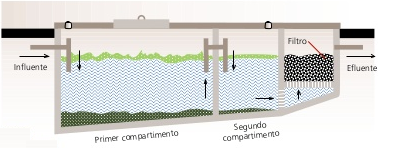 PARAGRAFO 1: La renovación de permiso de vertimientos que se otorga, es únicamente para el tratamiento de aguas residuales de tipo doméstico (implementación de una solución individual de saneamiento), que se generan como resultado de la actividad comercial o de servicios que se desarrolla en el predio, por la existencia de un restaurante. Sin embargo es importante advertir que Las autoridades Municipales son las encargadas, según La Ley 388 de 1997 y demás normas concordantes y aplicable al caso, de la planificación y administración del territorio, y por lo tanto son quienes regulan los usos o actividades que se puedan desarrollar dentro del área de su jurisdicción, en concordancia con las Determinantes Ambientales definidas y concertadas con La Corporación Autónoma Regional del Quindío, las cuales en todo caso deben ser tenidas en cuenta por el ente territorial al momento de realizar autorizaciones constructivas, urbanísticas y/o de desarrollo, por ser normas de especial importancia al momento de aprobar estas ejecuciones en el territorio, a fin de que el desarrollo se efectué de manera Sostenible. Así mismo, las obras que se deban ejecutar para el desarrollo de dichas actividades deberán ser autorizadas por la entidad competente mediante el trámite y expedición de las respectivas licencias, según Decreto 1469 de 2010 y demás normas concordantes y aplicables al caso en particular. De acuerdo a lo anterior el presente permiso no genera Autorización para realizar actividades urbanísticas de ningún tipo, pues su contenido es reflejo del estudio de una solicitud de permiso de vertimientos, en la cual se verifica la mitigación de los posibles impactos ambientales que se puedan llegar a generar por el desarrollo de la actividad pretendida en el predio.PARAGRAFO 2: En caso de requerirse otras autorizaciones, licencias o permisos ambientales para la ejecución de las actividades a desarrollar, el responsable del permiso deberá tramitarlas ante la Autoridad Ambiental, de igual forma el Ente territorial deberá verificar el cumplimiento de la normativa ambiental y exigir el cumplimiento de la misma, de lo contrario podrá verse inmersa en procesos de investigación sancionatoria ambiental (ley 1333 de 2009). ARTÍCULO TERCERO: La renovación de permiso de vertimientos que se otorga mediante la presente resolución, conlleva la imposición de condiciones y obligaciones a los señores JUAN BAUTISTA JARAMILLO BEDOYA identificado con la cedula de ciudadanía No. 19.736.589 y MARIELA PEREZ SALAZAR identificada con la cedula de ciudadanía No. 24.486.684 quienes son los copropietarios del predio, para que cumpla con lo siguiente:La adecuada remoción de carga contaminante por parte de los sistemas sépticos, es efectiva cuando además de estar adecuadamente instalados, el número de contribuyentes no supera la capacidad instalada, se separan adecuadamente las grasas y las aguas lluvias, las aguas residuales a tratar son de origen estrictamente doméstico y se realizan los mantenimientos preventivos como corresponde.Es indispensable tener presente que una ocupación de la vivienda superior a las personas establecidas, así sea temporal, puede implicar ineficiencias en el tratamiento del agua residual que se traducen en remociones de carga contaminante inferiores a las establecidas por la normativa ambiental vigente (Decreto 50 de 2018).Cumplir las disposiciones técnicas y legales relativas a la ubicación del sistema de tratamiento y disposición final de aguas residuales, de acuerdo a lo establecido por el Reglamento Técnico para el Sector de Agua Potable y Saneamiento Básico, RAS, adoptado mediante Resolución 0330 de 2017; al Decreto 1076 de 2015 (compiló el Decreto 3930 de 2010 (MAVDT), modificado por el Decreto 50 de 2018 y demás normas vigentes aplicables. Localizar en terrenos con pendientes significativas, pueden presentarse eventos de remociones en masa que conllevan problemas de funcionamiento, colapso del sistema y los respectivos riesgos ambientales. La distancia mínima de cualquier punto de la infiltración a viviendas, tuberías de agua, pozos de abastecimiento, cursos de aguas superficiales (quebradas, ríos, etc) y cualquier árbol, serán de 5, 15, 30, 30 y 3 metros respectivamente.Si se va a realizar algún tipo de modificación en calidad o cantidad del vertimiento, y/o adición a los sistemas de tratamiento de aguas residuales propuestos en las memorias técnicas, como así mismo la construcción de más sistemas de tratamiento, se debe informar a la Corporación Autónoma regional del Quindío para realizar las adecuaciones y modificación técnicas y jurídicas al permiso de vertimientos otorgado.El sistema de tratamiento debe corresponder al diseño propuesto y aquí avalado y cumplir con las indicaciones técnicas correspondientes.En cualquier caso, el vertimiento de las aguas residuales no se debe realizar sin el tratamiento de las mismas antes de la disposición final.Requerir en la Resolución de otorgamiento del permiso de vertimiento, el ajuste a los requisitos establecidos en el Decreto 50 de 2018.PARÁGRAFO PRIMERO: el permisionario deberá permitir el ingreso a los funcionarios de la Corporación Autónoma Regional del Quindío, cada vez que la autoridad ambiental lo requiera, esto con el fin de realizar las labores de seguimiento y control al permiso otorgado, además para estas labores deberá facilitar la inspección del sistema, realizando las labores necesarias para este fin. PARAGRAFO SEGUNDO: La Instalación del sistema con el que pretende tratar las aguas residuales de tipo domestico deberá ser efectuado bajo las condiciones y recomendaciones establecidas en los manuales de instalación y será responsabilidad del fabricante y/o constructor, para el caso de la limpieza y los mantenimientos, estos deberán ser realizados por personal capacitado e idóneo y/o empresas debidamente autorizadas.  ARTÍCULO CUARTO. Allegar, en un término no superior a seis (6) meses contados a partir de la ejecutoria del presente acto administrativo, los siguientes documentos o requisitos, contemplados en el Decreto 50 de 2018, que modificó el Decreto 1076 de 2015:Manual de operación del sistema de disposición de aguas residuales tratadas al suelo, incluyendo mecanismo de descarga y sus elementos estructurantes que permiten el vertimiento al suelo.Área de Disposición Final del Vertimiento. Identificación del área donde se realizará la disposición en plano topográfico con coordenadas magna sirgas, indicando como mínimo: dimensión requerida, los usos de los suelos en las áreas colindantes y el uso actual y potencial del suelo donde se realizará el vertimiento del agua residual doméstica tratada, conforme al Plan de Ordenación y Manejo de Cuenca Hidrográfica y los instrumentos de ordenamiento territorial vigentes.Plan de cierre y abandono del área de disposición del vertimiento. Plan que define el uso que se le dará al área que se utilizó como disposición del vertimiento. Para tal fin, las actividades contempladas en el plan de cierre deben garantizar que las condiciones físicas, químicas y biológicas del suelo permiten el uso potencial definido en los instrumentos de ordenamiento territorial vigentes y sin perjuicio de la afectación sobre la salud pública.PARÁGRAFO. El incumplimiento del requerimiento podrá dar inicio a las acciones previstas en la Ley 1333 de 2009.ARTÍCULO QUINTO: INFORMAR a los señores JUAN BAUTISTA JARAMILLO BEDOYA identificado con la cedula de ciudadanía No. 19.736.589 y MARIELA PEREZ SALAZAR identificada con la cedula de ciudadanía No. 24.486.684 quienes son los copropietarios del predio, que, de requerirse ajustes, modificaciones o cambios al diseño del sistema de tratamiento presentado, deberá solicitar la modificación del permiso de acuerdo artículo 49 del Decreto 3930 de 2010, de igual manera es importante tener presente que si se llegara a cambiar la dirección de correspondecia aportada por el usuario dentro del Formulario Unico de Solicitud de Permiso de Vertimiento, el peticionario deberá actualizar la dirección ante la entidad por medio de un oficio remisorio, asi mismo si hay un cambio de propietario del predio objeto de solicitud, se debera allegar la información de actualización dentro del tramite para el debido proceso.ARTÍCULO SEXTO: El permisionario deberá cancelar en la Tesorería de la CORPORACIÓN AUTÓNOMA REGIONAL DEL QUINDÍO C.R.Q., los servicios de seguimiento ambiental de conformidad con el artículo 96 de la Ley 633 de 2000 y Resolución 1280 de 2010, resultante de la liquidación de la tarifa que se haga en acto administrativo separado, de acuerdo con la Resolución de Bienes y Servicios vigente de la Entidad.PARÁGRAFO: Los costos derivados del control y seguimiento al permiso de vertimiento, serán liquidados anualmente, según lo establecido en el artículo 96 de la Ley 633 de 2000, de acuerdo a las actividades realizadas por la Corporación en el respectivo año. ARTÍCULO SÉPTIMO: INFORMAR del presente acto administrativo al funcionario encargado del control y seguimiento a permisos otorgados de la Subdirección de Regulación y Control Ambiental de la C.R.Q., para su conocimiento e inclusión en el programa de Control y Seguimiento.ARTÍCULO OCTAVO: El incumplimiento de las obligaciones contenidas en la presente resolución podrá dar lugar a la aplicación de las sanciones que determina la ley 1333 de 2009, sin perjuicio de las penales o civiles a que haya lugar, al igual que la violación de las normas sobre protección ambiental o sobre manejo de los recursos naturales.ARTÍCULO NOVENO: No es permisible la cesión total o parcial de los permisos otorgados, a otras personas sin previa autorización de la Corporación Autónoma Regional del Quindío, quién podrá negarla por motivos de utilidad pública.ARTÍCULO DÉCIMO: Cuando quiera que se presenten modificaciones o cambios en las condiciones bajo las cuales se otorgó el permiso, el usuario deberá dar aviso de inmediato y por escrito a la Corporación Autónoma Regional del Quindío y solicitar la modificación del permiso, indicando en qué consiste la modificación o cambio y anexando la información pertinente.ARTÍCULO DÉCIMO PRIMERO: Este permiso queda sujeto a la reglamentación que expidan los Ministerios de Ambiente y Desarrollo Sostenible y Ministerio de Vivienda, Ciudad y Territorio, a los parámetros y los límites máximos permisibles de los vertimientos a las aguas superficiales, marinas, a los sistemas de alcantarillado público y al suelo.ARTÍCULO DÉCIMO SEGUNDO: De conformidad con el artículo 2.2.3.3.5.11 de la sección 5 del decreto 1076 de 2015, (artículo 51 del Decreto 3930 de 2010), la Corporación Autónoma Regional del Quindío, en caso de considerarlo pertinente, podrá revisar en cualquier momento el presente permiso y de ser el caso ajustarse, de conformidad con lo dispuesto en el Plan de Ordenamiento del Recurso Hídrico y/o en la reglamentación de vertimientos que se expide para la cuenca o fuente hídrica en la cual se encuentra localizado el vertimiento.ARTÍCULO DÉCIMO TERCERO: NOTIFICAR para todos sus efectos la presente decisión a los señores JUAN BAUTISTA JARAMILLO BEDOYA identificado con la cedula de ciudadanía No. 19.736.589 y MARIELA PEREZ SALAZAR identificada con la cedula de ciudadanía No. 24.486.684 quienes son los copropietarios del predio o a su apoderado o autorizado debidamente constituido; de no ser posible la notificación personal se hará en los términos estipulados en el Código de Procedimiento Administrativo y de lo Contencioso Administrativo (NOTIFICACION POR AVISO).ARTÍCULO DÉCIMO CUARTO: El encabezado y la parte Resolutiva de la presente Resolución, deberá ser publicada en el boletín ambiental de la C.R.Q., a costa del interesado, de conformidad con los Artículos 70 y 71 de la Ley 99 de 1993. ARTÍCULO DÉCIMO QUINTO: La presente Resolución rige a partir de la fecha de ejecutoría, de conformidad con el artículo 87 del Código de Procedimiento Administrativo y de lo Contencioso Administrativo, (Ley 1437 de 2011).ARTICULO DECIMO SEXTO: Contra el presente acto administrativo procede únicamente el recurso de reposición, el cual debe interponerse ante el funcionario que profirió el acto y deberá ser interpuesto por el solicitante o apoderado debidamente constituido, dentro de los diez (10) días siguientes a la notificación, tal como lo dispone la ley 1437 del 2011.ARTICULO DECIMO SEPTIMO: El responsable del proyecto deberá dar estricto cumplimiento al permiso aprobado y cada una de las especificaciones técnicas señaladas en el concepto técnico.NOTIFÍQUESE, PUBLÍQUESE Y CÚMPLASECARLOS ARIEL TRUKE OSPINA	Subdirector de Regulación y Control Ambiental RESOLUCIÓN No. 386 DE 2021ARMENIA QUINDÍO, 05 DE MARZO DE 2021“POR MEDIO DE LA CUAL SE RESUELVE UN RECURSO DE REPOSICIÓN INTERPUESTO CONTRA LA RESOLUCION No. 208 DE FECHA 27 DE ENERO DEL AÑO 2021”RESUELVEARTÍCULO PRIMERO: - RECONOCER, Personeria para actuar dentro de la presente actuación administrativa a la Doctora NATALIA HENAO TORRES, Abogada en ejercicio, identificada con la cedula de ciudadania No. 24.587.558 expedida en el municipio de Calarcá y portadora de la Tarjeta Profesional No. 171.479 del Consejo Superior de la Judicatura, conforme a los poderes a ella conferidos por los señores MARIELA PEREZ SALAZAR identificada con la cedula de ciudadania No. 24.486.684 y JUAN BAUTISTA JARAMILLO BEDOYA identificado con cédula de ciudadanía No  19.736.589 y allegados con el recurso de reposición.ARTICULO SEGUNDO: - REPONER en todas sus partes la resolución No. 208 de 2021, “POR MEDIO LA CUAL SE NIEGA UNA RENOVACIÓN DE UN PERMISO DE VERTIMIENTO DE AGUAS RESIDUALES DOMESTICAS Y SE ADOPTAN OTRAS DISPOSICIONES”, presentada la señora NATALIA HENAO TORRES identificada con la cedula de ciudadania No. 24.587.558 de Calarcá (Q) y portadora de la Tarjeta Profesional No. 171.479 del C. S. de la Judicatura actuando en calidad de apoderada de los señores MARIELA PEREZ SALAZAR identificada con la cedula de ciudadania No. 24.486.684 y JUAN BAUTISTA JARAMILLO BEDOYA identificado con cédula de ciudadanía No  19.736.589 quienes actúan en calidad de copropietarios del predio denominado: 1) EL VALLE AZUL ubicado en la Vereda SALENTO del Municipio de SALENTO (Q) identificado con matrícula inmobiliaria No. 280-79091, por las razones jurídicas expuestas a lo largo del presente acto administrativo.ARTICULO TERCERO: Como consecuencia de lo anterior, devolver el expediente 469 de 2020 a la etapa de revisión jurídica integral y proceder a la expedición del acto administrativo que decida de fondo para el trámite de permiso de vertimientos.ARTÍCULO CUARTO: - NOTIFICAR el presente acto Administrativo a la señora NATALIA HENAO TORRES identificada con la cedula de ciudadania No. 24.587.558 de Calarcá (Q) y portadora de la Tarjeta Profesional No. 171.479 del C. S. de la Judicatura actuando en calidad de apoderada de los señores MARIELA PEREZ SALAZAR identificada con la cedula de ciudadania No. 24.486.684 y JUAN BAUTISTA JARAMILLO BEDOYA identificado con cédula de ciudadanía No  19.736.589 quienes actúan en calidad de copropietarios del predio objeto de solicitud, de conformidad con lo establecido en los términos estipulados en el Código de Procedimiento Administrativo y de lo Contencioso Administrativo (Notificación por aviso).ARTICULO QUINTO: INDICAR que contra la presente Resolución NO procede recurso alguno.ARTICULO SEXTO: La presente resolución rige a partir de la ejecutoría.ARTÍCULO SEPTIMO: El encabezado y la parte Resolutiva de la presente Resolución, deberá ser publicada en el boletín ambiental de la C.R.Q., de conformidad con los Artículos 70 y 37 de la Ley 99 de 1993. NOTIFIQUESE, COMUNIQUESE Y CUMPLASE.CARLOS ARIEL TRUKE OSPINA Subdirector de Regulación y Control Ambiental RESOLUCIÓN No. 391 de 2021ARMENIA QUINDÍO, 08 DE MARZO DE 2021“POR MEDIO DEL CUAL SE NIEGA UN PERMISO DE VERTIMIENTO DE AGUAS RESIDUALES DOMESTICAS Y SE ADOPTAN OTRAS DISPOSICIONES”RESUELVEARTÍCULO PRIMERO: NEGAR el permiso de vertimiento para el predio denominado: 1) LOTE LA PONDEROSA ubicado en la Vereda BOQUIA del Municipio de SALENTO (Q), identificado con matrícula inmobiliaria No. 280– 114804, solicitado por el señor Juan Miguel Galvis Bedoya quien para la época actuaba en calidad de Alcalde municipal de Salento (Q).Parágrafo: La negación del permiso de vertimiento para el predio 1) LOTE LA PONDEROSA ubicado en la Vereda BOQUIA del Municipio de SALENTO (Q), identificado con matrícula inmobiliaria No. 280– 114804, se efectúa por los argumentos expuestos en la parte motiva del presente proveído.ARTICULO SEGUNDO: Como consecuencia de lo anterior Archívese el trámite administrativo de solicitud de permiso de vertimientos, adelantado bajo el expediente radicado 10025-2019 del 11 de septiembre del año 2019, relacionado con el predio denominado: 1) LOTE LA PONDEROSA ubicado en la Vereda BOQUIA del Municipio de SALENTO (Q), identificado con matrícula inmobiliaria No. 280– 114804.ARTÍCULO TERCERO: Citar para la notificación personal del presente acto administrativo al señor CARLOS HERNAN ESCOBAR RAMIREZ identificado con la cedula de ciudadania No. 14.636.984 en calidad de propietario del predio objeto de solicitud o a su apoderada la señora BEATRIZ DIAZ SALAZAR, identificada con cedula de ciudadanía número 25.119.723 quien a su vez actua en calidad de Alcaldesa del municipio de Salento (Q), de no ser posible la notificación personal, se hará en los términos estipulados en el Código de procedimiento administrativo y de lo contencioso administrativo (notificación por aviso).ARTÍCULO CUARTO: El encabezado y la parte Resolutiva de la presente Resolución, deberá ser publicada en el boletín ambiental de la C.R.Q., a costa del interesado, de conformidad con los Artículos 70 y 71 de la Ley 99 de 1993, y lo pagado previamente por el solicitante.ARTICULO QUINTO: Enviar copia del presente acto administrativo a la Procuraduría Dra. Mónica del Pilar Gomez Vallejo, Procuradora 14, Judicial 2, al correo electrónico: mpgomez@procuraduria.gov.co para su conocimiento y fines pertinentes.ARTÍCULO QUINTO: La presente Resolución rige a partir de la fecha de ejecutoría, de conformidad con el artículo 87 del Código de Procedimiento Administrativo y de lo Contencioso Administrativo, (Ley 1437 de 2011).ARTICULO SEXTO: Contra el presente acto administrativo procede únicamente el recurso de reposición, el cual debe interponerse ante el funcionario que profirió el acto y deberá ser interpuesto por el solicitante dentro de los diez (10) días siguientes a la notificación, según lo dispuesto por la ley 1437 de 2011.NOTIFÍQUESE, PUBLÍQUESE Y CÚMPLASECARLOS ARIEL TRUKE OSPINASubdirector de Regulación y Control Ambiental RESOLUCIÓN No. 414 DE 2021ARMENIA QUINDÍO, 15 DE MARZO DE 2021“POR MEDIO DE LA CUAL SE RESUELVE UN RECURSO DE REPOSICIÓN INTERPUESTO CONTRA LA RESOLUCION No. 3300 DE FECHA 31 DE DICIEMBRE DEL AÑO 2020”RESUELVEARTÍCULO PRIMERO. RECONOCER, Personeria para actuar dentro de la presente actuación administrativa al Doctor el señor GUILLERMO ANTONIO ROA RESTREPO identificado con la cedula de ciudadania No. 4.406.625 de Circasia Quindio y tarjeta profesional No. 70.960 expedida por el Consejo Superior de la Judicatura, conforme al poder conferido por la señora SANDRA YULIE PATIÑO HERNANDEZ identificada con la cedula de ciudadania No. 41.944.867 quien es la propietaria del predio denominado 1) LOTE RANCHO EL ZAPOTE P.H. LOTE NUMERO TRECE, ubicado en la Vereda PUEBLO TAPADO, del Municipio de MONTENEGRO (Q), identificado con matrícula inmobiliaria No. 280-175526 y allegados con el recurso de reposición.ARTICULO SEGUNDO:- CONFIRMAR la decisión contenida en la Resolución No. 3300 del 31 de diciembre del año 2020, por medio del cual la Subdirección de Regulación y Control Ambiental de la Corporación Autónoma Regional del Quindío, procede a declarar  el desistimiento y ordena el archivo de la solicitud de un permiso de vertimiento con radicado número 12777-2019, en el sentido de dar por terminada la citada actuación administrativa y archivar la misma, con fundamento en la parte considerativa del presente acto administrativo.ARTÍCULO TERCERO. - NOTIFICAR el presente acto Administrativo a el señor GUILLERMO ANTONIO ROA RESTREPO identificado con la cedula de ciudadania No. 4.406.625 de Circasia Quindio y tarjeta profesional No. 70.960 expedida por el Consejo Superior de la Judicatura, quien actua en calidad de apoderado de la señora SANDRA YULIE PATIÑO HERNANDEZ identificada con la cedula de ciudadania No. 41.944.867 quien es la propietaria del predio objeto de tramie, de conformidad con lo establecido en los términos estipulados en el Código de Procedimiento Administrativo y de lo Contencioso Administrativo (Notificación por aviso).ARTICULO CUARTO: INDICAR que contra la presente Resolución NO procede recurso alguno.ARTICULO QUINTO: La presente resolución rige a partir de la ejecutoría.ARTÍCULO DÉCIMO TERCERO: El encabezado y la parte Resolutiva de la presente Resolución, deberá ser publicada en el boletín ambiental de la C.R.Q., de conformidad con los Artículos 70 y 37 de la Ley 99 de 1993. NOTIFIQUESE, COMUNIQUESE Y CUMPLASE.CARLOS ARIEL TRUKE OSPINA Subdirector de Regulación y Control Ambiental RESOLUCIÓN No. 457 DEL 23 DE MARZO DE 2021                  ARMENIA QUINDÍO,  “POR MEDIO DEL CUAL SE RESUELVE UN RECURSO DE REPOSISICON INTERPUESTO EN CONTRA DE LA RESOLUCION No. 000188  DEL VEINTISEIS (26) DE ENERO DE DOS MIL VENTIUNO (2021)RESUELVEARTÍCULO PRIMERO: CONFIRMAR la decisión contenida en la Resolución No. 000188 de 2021, por medio de la cual la Subdirección de Regulación y Control Ambiental de la Corporación Autónoma Regional del Quindío, C.R.Q., procede a desistir un permiso de vertimiento con radicado número 4684-2010, en el sentido de dar por terminada la citada actuación administrativa y archivar la misma, con fundamento en la parte considerativa del presente acto administrativo.PARÁGRAFO: Lo anterior sin perjuicio que el señor HUGO ALBERTO IBARRA HINOJOSA identificado con la cédula de ciudadanía No. 17.099.411 expedida en Bogotá D.C., actuando en calidad de propietario del predio denominado: LOTE #4 (FINCA LA HOLANDITA) ubicado en la vereda LA TEBAIDA del municipio de LA TEBAIDA (Q), pueda iniciar nuevamente el trámite, para lo cual se le otorga un término perentorio de 30 días calendario, contados a partir de la notificación de este acto, los documentos deberán ser aportados en los términos y condiciones del Decreto 3930 de 2010, compilado por el Decreto 1076 de 2015 y la Resolución 631-2015.ARTÍCULO SEGUNDO: - NOTIFICAR la presente decisión al señor HUGO ALBERTO IBARRA HINOJOSA identificado con la cédula de ciudadanía No. 17.099.411 expedida en Bogotá D.C., actuando en calidad de propietario del predio denominado: LOTE #4 (FINCA LA HOLANDITA) ubicado en la vereda LA TEBAIDA del municipio de LA TEBAIDA (Q), el cual según la información aportada en el Recurso de Reposición se podrá enviar notificación en la siguiente dirección LOTE# 4, FINCA LA HOLANDITA, LA TEBAIDA Q, en el correo electrónico haibarra@yahoo.com, teléfono 3154933621, o a su apoderado quien deberá acreditar su calidad y facultad para notificarse y para actuar en este asunto conforme a los términos del artículo 44 y 45 del Decreto 01 de 1984, Código de Procedimiento Administrativo.ARTICULO TERCERO. Contra la presente Resolución no procede recurso alguno.ARTICULO CUARTO La presente Resolución rige a partir de la fecha de ejecutoría, de conformidad con el artículo 64 del Decreto 01 de 1984 del Código Contencioso Administrativo.ARTÍCULO QUINTO: - PUBLÍQUESE. De conformidad con el artículo 71 de la Ley 99 de 1993 y, El encabezado y la parte Resolutiva de la presente Resolución, deberá ser publicada en el boletín ambiental de la C.R.Q., en los términos legalmente establecidos.NOTIFÍQUESE, PUBLÍQUESE Y CÚMPLASECARLOS ARIEL TRUKE OSPINASubdirector de Regulación y Control AmbientalRESOLUCIÓN N°464          ARMENIA QUINDIO, 24 DE MARZO DE 2021“POR MEDIO DEL CUAL SE RESUELVE UN RECURSO DE REPOSICION INTERPUESTO EN CONTRA DE LA RESOLUCION 000229 DEL VEINTISIETE (27) DE ENERO DE DOS MIL VEINTIUNO (2021)”RESUELVEARTÍCULO PRIMERO: CONFIRMAR la decisión contenida en la Resolución No. 000229 del 27 de enero del año 2021, por medio del cual la Subdirección de Regulación y Control Ambiental de la Corporación Autónoma Regional del Quindío, C.R.Q., procede a la negación de trámite de permiso de vertimiento con radicado número 11370-2019, en el sentido de dar por terminada la citada actuación administrativa y archivar la misma, con fundamento en la parte considerativa del presente acto administrativo.ARTICULO SEGUNDO: - NOTIFICAR la presente decisión a la señora ASTRID AMPARO TAMAYO DE BAYER identificada con la cedula de ciudadanía No. 20.113.092 en calidad de Representante Legal Suplente de la Sociedad BAYTA S.A.S., EN LIQUIDACION, identificada con Nit 8001099568, Sociedad que ostenta la calidad de propietaria del predio denominado 1) FINCA EL AZUCENO Ubicado en la Vereda CRUCES del Municipio de FILANDIA (Q), identificado con matrícula inmobiliaria No. 284-6989, el cual según la información aportada en el Recurso de Reposición se podrá enviar citación de notificación en Casa 15/Conjunto Monterrey/vereda Río Bamba/Kilometro 1 vía Armenia-Circasia Teléfono 3158443978 correo electrónico alebayert@gmail.com.ARTICULO TERCERO. Contra la presente Resolución no procede recurso alguno.ARTÍCULO CUARTO. La presente Resolución rige a partir de la fecha de ejecutoría, de conformidad con el artículo 87 del Código de Procedimiento Administrativo y de lo Contencioso Administrativo.ARTÍCULO S QUINTO: - PUBLÍQUESE. De conformidad con el artículo 71 de la Ley 99 de 1993 y Artículo 65 del Código de Procedimiento Administrativo y de lo Contencioso Administrativo, El encabezado y la parte Resolutiva de la presente Resolución, deberá ser publicada en el boletín ambiental de la C.R.Q., en los términos legalmente establecidosNOTIFÍQUESE, PUBLÍQUESE Y CÚMPLASECARLOS ARIEL TRUKE OSPINASubdirector de Regulación y Control AmbientalRESOLUCIÓN No. 468 DE 2021ARMENIA QUINDIO, 25 DE MARZO DE 2021“POR MEDIO DEL CUAL SE NIEGA UN PERMISO DE VERTIMIENTO DE AGUAS RESIDUALES DOMESTICAS Y SE ADOPTAN OTRAS DISPOSICIONES”   RESUELVEARTÍCULO PRIMERO: NEGAR EL PERMISO DE VERTIMIENTO DOMÉSTICO, para el predio denominado: 1) OASIS DEL PALMAR  ubicado en la vereda SAN ANTONIO del municipio de CIRCASIA (Q), identificado con matrícula inmobiliaria número 280-82546, presentado por la ASOCIACIÓN DE VIVIENDA OASIS DEL PALMAR  identificada con el NIT. 800143328-6 actuando en calidad de propietaria del predio objeto de tramite.Parágrafo: La negación del permiso de vertimiento para el predio denominado: 1) OASIS DEL PALMAR  ubicado en la vereda SAN ANTONIO del municipio de CIRCASIA (Q), identificado con matrícula inmobiliaria número 280-82546, se efectúa por los argumentos expuestos en la parte motiva del presente proveído.ARTICULO SEGUNDO: Como consecuencia de lo anterior Archívese el trámite administrativo de solicitud de permiso de vertimientos, adelantado bajo el expediente radicado CRQ ARM 2484-2014 del día 02 de abril del año 2014, relacionado con el predio denominado: 1) OASIS DEL PALMAR  ubicado en la vereda SAN ANTONIO del municipio de CIRCASIA (Q), identificado con matrícula inmobiliaria número 280-82546.ARTÍCULO TERCERO: Citar para la notificación personal del presente acto administrativo a la ASOCIACIÓN DE VIVIENDA OASIS DEL PALMAR  identificada con el NIT. 800143328-6 en calidad de propietaria del predio objeto de tramie, por medio de su representante legal el señor Hector Henrry Andrioli Rojas o a quien haga sus veces o a su apoderado debidamente constituido; de no ser posible la notificación personal, se hará en los términos estipulados en el Código de Procedimiento Administrativo y de lo Contencioso Administrativo (Notificación Por aviso).ARTÍCULO CUARTO: El encabezado y la parte Resolutiva de la presente Resolución, deberá ser publicada en el boletín ambiental de la C.R.Q., a costa del interesado, de conformidad con los Artículos 70 y 71 de la Ley 99 de 1993.ARTÍCULO QUINTO: Trasladar para su competencia a la Secretaria de Planeación Municipal de Circasia (Q), para que realicen los respectivos análisis y se adelanten las acciones pertinentes.ARTÍCULO SEXTO: La presente Resolución rige a partir de la fecha de ejecutoría, de conformidad con el artículo 87 del Código de Procedimiento Administrativo y de lo Contencioso Administrativo, (Ley 1437 de 2011).ARTICULO SEPTIMO: Contra el presente acto administrativo procede únicamente el recurso de reposición, el cual debe interponerse ante el funcionario que profirió el acto y deberá ser interpuesto por el solicitante dentro de los diez (10) días siguientes a la notificación, según lo dispuesto por la ley 1437 de 2011.NOTIFÍQUESE, PUBLÍQUESE Y CÚMPLASECARLOS ARIEL TRUKE OSPINASubdirector de Regulación y Control AmbientalRESOLUCIÓN N° 500ARMENIA QUINDIO 29 DE MARZO 2021“POR MEDIO DEL CUAL SE RESUELVE UN RECURSO DE REPOSISICON INTERPUESTO EN CONTRA DE LA RESOLUCION No.  000185 DEL VEINTISEIS (26) DE ENERO DE DOS MIL VENTIUNO (2020)RESUELVEARTÍCULO PRIMERO. - REPONER en todas sus partes la resolución No.001919 del 21 de septiembre de 2020,” POR MEDIO DEL CUAL SE DECLARA EL DESISTIMIENTO Y SE ORDENA EL ARCHIVO DE LA SOLICITUD DE PERMISO DE VERTIMIENTO, presentado por el señor JOSE ARSENIO CARDONA LOPEZ, identificado con la cédula de ciudadanía No. 17.096.521, actuando en calidad de propietario del predio denominado: 1) ALTO BONITO ubicado en la vereda BARCELONA BAJA del municipio de CIRCASIA (Q), identificado con Matrícula Inmobiliaria Nº 280-31915, por las razones jurídicas expuestas a lo largo del presente acto administrativo.ARTICULO SEGUNDO: Como consecuencia de lo anterior, devolver el expediente a la etapa procesal de solicitud de complemento de documentación del trámite y así expedir decisión de fondo del Tramite del permiso del permiso de vertimiento con radicado No. 4547-2010, para resolver la solicitud de fondo.ARTICULO TERCERO: - NOTIFICAR la presente decisión al señor JOSE ARSENIO CARDONA LOPEZ, identificado con la cédula de ciudadanía No. 17.096.521 expedida en Bogotá  D.C. en calidad de propietario,  la cual según la información aportada en el formulario único se podrá enviar citación de notificación en el predio Alto Bonito  Barcelona Baja del municipio de Circasia Q., teléfono 3155485913 o a su apoderado quien deberá acreditar su calidad y facultad para notificarse y para actuar en este asunto conforme al Decreto 01 de 1984.ARTICULO CUARTO. Contra la presente Resolución no procede recurso alguno.	ARTÍCULO QUINTO. La presente Resolución rige a partir de la fecha de ejecutoría, de conformidad con el artículo 62 del Decreto 01 de 1984ARTÍCULO SEXTO: - PUBLÍQUESE. De conformidad con el artículo 70 y 71  de la Ley 99 de 1993 y lo pagado previamente por el solicitado.NOTIFÍQUESE, PUBLÍQUESE Y CÚMPLASECARLOS ARIEL TRUKE OSPINASubdirector de Regulación y Control AmbientalRESOLUCIÓN No. 520 DE 2021                       ARMENIA QUINDÍO, 31 DE MARZO DE 2021“POR MEDIO DE LA CUAL SE RESUELVE UN RECURSO DE REPOSICIÓN INTERPUESTO CONTRA LA RESOLUCION No. 2883 DE FECHA 09 DE DICIEMBRE DEL AÑO 2020”RESUELVEARTÍCULO PRIMERO. – ACLARAR el articulo primero de la parte resolutiva de la resolución No. 2883 de 2020, por medio de la cual se declara el cierre y el archivo de la solicitud de un permiso de vertimiento, presentado por Hernán Barreto Agudelo en calidad de Director Territorial del Quindío (e) del INSTITUTO NACIONAL DE VIAS INVIAS, por las razones jurídicas expuestas a lo largo del presente acto administrativo.ARTICULO SEGUNDO: Como consecuencia de lo anterior, expedir el acto administrativo correspondiente de aclaración en el artículo primero de la parte resolutiva de la resolución No. 2883 de 2020 del tramite de permiso de vertimiento con radicado No. 12274-2019.ARTÍCULO TERCERO. - NOTIFICAR el presente acto Administrativo al señor Hernán Barreto Agudelo en calidad de Director Territorial del Quindío (e) del INSTITUTO NACIONAL DE VIAS INVIAS o a su apoderado debidamente constituido de conformidad con lo establecido en los términos estipulados en el Código de Procedimiento Administrativo y de lo Contencioso Administrativo (Notificación por aviso).ARTICULO CUARTO: INDICAR que contra la presente Resolución NO procede recurso alguno.ARTICULO QUINTO: La presente resolución rige a partir de la ejecutoría.ARTÍCULO DÉCIMO TERCERO: El encabezado y la parte Resolutiva de la presente Resolución, deberá ser publicada en el boletín ambiental de la C.R.Q., de conformidad con los Artículos 70 y 37 de la Ley 99 de 1993. NOTIFIQUESE, COMUNIQUESE Y CUMPLASE.CARLOS ARIEL TRUKE OSPINA Subdirector de Regulación y Control Ambiental    RESOLUCIÓN No.  521 DE 2021ARMENIA QUINDÍO, 31 DE MARZO DE 2021“POR MEDIO DEL CUAL SE OTORGA UN PERMISO DE VERTIMIENTO DE AGUAS RESIDUALES DOMÉSTICAS Y SE ADOPTAN OTRAS DISPOSICIONES”RESUELVEARTÍCULO PRIMERO: OTORGAR PERMISO DE VERTIMIENTO DE AGUAS RESIDUALES DOMÉSTICAS, sin perjuicio de las funciones y atribuciones que le corresponde ejercer al Ente Territorial de conformidad con la Ley 388 de 1997 y POT (el esquema, Plan Básico, plan de Ordenamiento Territorial) del municipio de CALARCÁ (Q), y demás normas que lo ajusten, con el fin de evitar afectaciones al recurso suelo y aguas subterráneas, a la sociedad GRANJAS CAMPEÓN S.A.S. identificada con el NIT. 900.470.503-3 quien es la propietaria del predio denominado: 1) LOTE . GRANO DE ORO, ubicado en la vereda SANTO DOMINGO, del Municipio de CALARCÁ (Q), identificado con matrícula inmobiliaria No. 282-9169, acorde con la información que presenta el siguiente cuadro:ASPECTOS TÉCNICOS Y AMBIENTALES GENERALESPARÁGRAFO 1: Se otorga el permiso de vertimientos de aguas residuales domésticas por un término de diez (10) años, contados a partir de la ejecutoria de la presente actuación, según lo dispuesto por esta Subdirección en la Resolución 413 del 24 de marzo del año 2015, término que se fijó según lo preceptuado por el artículo 2.2.3.3.5.7 de la sección 5 del Decreto 1076 de 2015 (art. 47 Decreto 3930 de 2010).PARÁGRAFO 2: El usuario deberá adelantar ante la Corporación la Renovación del permiso de vertimientos mediante solicitud por escrito, dentro del primer trimestre del último año de vigencia del permiso de vertimientos que hoy se otorga, de acuerdo al artículo 2.2.3.3.5.10 de la sección 5 del decreto 1076 de 2015 (50 del Decreto 3930 de 2010).PARÁGRAFO 3: El presente permiso de vertimientos, no constituye ni debe interpretarse que es una autorización para construir; con el mismo NO se está legalizando, ni viabilizando ninguna actuación urbanística; además este no exime al peticionario, ni al ente territorial en caso de requerir Licencia Ambiental por encontrarse en un área protegida de tramitarla ante la autoridad ambiental competente. En todo caso el presente permiso de vertimientos NO CONSTITUYE una Licencia ambiental, ni una licencia de construcción, ni una licencia de parcelación, ni una licencia urbanística, ni ningún otro permiso que no esté contemplado dentro de la presente resolución.ARTÍCULO SEGUNDO: ACOGER el sistema de tratamiento de aguas residuales domésticas que fue presentado en las memorias de la solicitud el cual se encuentra construido en el predio 1) LOTE . GRANO DE ORO, ubicado en la Vereda SANTO DOMINGO, del Municipio de CALARCÁ (Q), el cual es efectivo para tratar las aguas residuales de la vivienda campesina con una contribución máxima generada hasta por seis (06) contribuyentes permanentes.El sistema de tratamiento aprobado corresponde con las siguientes características: Las aguas residuales domésticas (ARD), generadas en el predio se conducen a un Sistema de Tratamiento de Aguas Residuales Domésticas (STARD) en prefabricado de 2000Lts de capacidad, compuesto por trampa de grasas (165Lts), tanque séptico (1000Lts), filtro anaeróbico de falso fondo (1000Lts) y sistema de disposición final a pozo de absorción con capacidad calculada hasta para 6 personas. El diseño de cada una de las unidades que componen el sistema es estándar y sus especificaciones se encuentran inmersas en el manual de instalación del fabricante.Imagen 1. 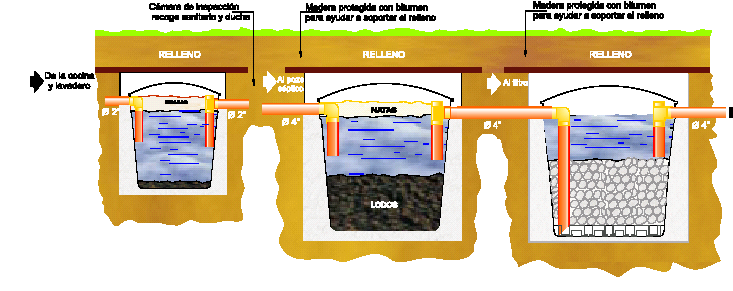 3Sistema de Tratamiento de Aguas Residuales DomésticasDisposición final del efluente: Como disposición final de las aguas residuales domésticas tratadas se opta por la infiltración al suelo mediante Campo de infiltración. La tasa de percolación obtenida a partir del ensayo realizado en el predio es de 7.38 pulgada /min, que indica un tipo de suelo franco arcilloso, de absorción lenta,  a partir de esto se dimensiona un campo de infiltración de 15m metros de largo y 0.45 metros de profundidad.Área de disposición del vertimiento: para la disposición final de las aguas en el predio, se determinó un área necesaria de 9.3m2, la misma esta contempladas en las coordenadas (Sin Información) para una latitud de 1293 m.s.n.m.PARAGRAFO 1: El permiso de vertimientos que se otorga, es únicamente para el tratamiento de las aguas residuales de tipo doméstico (Implementación de una solución individual de saneamiento) que se generarían como resultado de la actividad domestica de la vivienda campesina que se encuentra construida en el predio. Sin embargo es importante advertir que las Autoridades Municipales son las encargadas, según Ley 388 de 1997 y demás normas concordantes y aplicable al caso, de la planificación y administración del territorio, y por lo tanto son quienes regulan los usos o actividades que se puedan desarrollar dentro del área de su jurisdicción, en concordancia con las Determinantes Ambientales definidas y concertadas con La Corporación Autónoma Regional del Quindío, las cuales en todo caso deben ser tenidas en cuenta por el ente territorial al momento de realizar autorizaciones constructivas, urbanísticas y/o de desarrollo, por ser normas de especial importancia al momento de aprobar estas ejecuciones en el territorio, a fin de que el desarrollo se efectué de manera Sostenible. Así mismo, las obras que se deban ejecutar para el desarrollo de dichas actividades deberán ser autorizadas por la entidad competente mediante el trámite y expedición de las respectivas licencias, según Decreto 1469 de 2010 y demás normas concordantes y aplicables al caso en particular. De acuerdo a lo anterior el presente permiso no genera Autorización para realizar actividades urbanísticas de ningún tipo, pues su contenido es reflejo del estudio de una solicitud de permiso de vertimientos, en la cual se verifica la mitigación de los posibles impactos ambientales que se puedan llegar a generar por el desarrollo de la actividad pretendida en el predio. PARAGRAFO 2: En caso de requerirse otras autorizaciones, licencias o permisos ambientales para la ejecución de las actividades a desarrollar, el responsable del permiso deberá tramitarlas ante la Autoridad Ambiental, de igual forma el Ente territorial deberá verificar el cumplimiento de la normativa ambiental y exigir el cumplimiento de la misma, de lo contrario podrá verse inmersa en procesos de investigación sancionatoria ambiental (ley 1333 de 2009). ARTÍCULO TERCERO: El permiso de vertimientos que se otorga mediante la presente resolución, conlleva la imposición de condiciones y obligaciones a la sociedad GRANJAS CAMPEÓN S.A.S. identificada con el NIT. 900.470.503-3 para que cumpla con lo siguiente:La adecuada remoción de carga contaminante por parte de los sistemas sépticos, es efectiva cuando además de estar adecuadamente instalados, el número de contribuyentes no supera la capacidad instalada, se separan adecuadamente las grasas y las aguas lluvias, las aguas residuales a tratar son de origen estrictamente doméstico y se realizan los mantenimientos preventivos como corresponde.Es indispensable tener presente que una ocupación de la vivienda superior a las personas establecidas, así sea temporal, puede implicar ineficiencias en el tratamiento del agua residual que se traducen en remociones de carga contaminante inferiores a las establecidas por la normativa ambiental vigente (Resolución 631 de 2015).Cumplir las disposiciones técnicas y legales relativas a la ubicación del sistema de tratamiento y disposición final de aguas residuales, de acuerdo a lo establecido por el Reglamento Técnico para el Sector de Agua Potable y Saneamiento Básico, RAS, adoptado mediante Resolución 0330 de 2017; al Decreto 1076 de 2015 (compiló el Decreto 3930 de 2010 (MAVDT), modificado por el Decreto 50 de 2018 y demás normas vigentes aplicables. Localizar en terrenos con pendientes significativas, pueden presentarse eventos de remociones en masa que conllevan problemas de funcionamiento, colapso del sistema y los respectivos riesgos ambientales. La distancia mínima de cualquier punto de la infiltración a viviendas, tuberías de agua, pozos de abastecimiento, cursos de aguas superficiales (quebradas, ríos, etc.) y cualquier árbol, serán de 5, 15, 30, 30 y 3 metros respectivamente.Si se va a realizar algún tipo de modificación en calidad o cantidad del vertimiento, y/o adición a los sistemas de tratamiento de aguas residuales propuestos en las memorias técnicas, como así mismo la construcción de más sistemas de tratamiento, se debe informar a la Corporación Autónoma regional del Quindío para realizar las adecuaciones y modificación técnicas y jurídicas al permiso de vertimientos otorgado.El sistema de tratamiento debe corresponder al diseño propuesto y aquí avalado y cumplir con las indicaciones técnicas correspondientes.En cualquier caso, el vertimiento de las aguas residuales no se debe realizar sin el tratamiento de las mismas antes de la disposición final.la información de la fuente de abastecimiento del agua corresponde a fuente hídrica.para la disposición final de las aguas en el predio, se determinó un área necesaria de 9.3m2, la misma esta contempladas en las coordenadas (Sin Información) para una latitud de 1293 m.s.n.m.PARÁGRAFO PRIMERO: Los permisionarios deberán permitir el ingreso a los funcionarios de la Corporación Autónoma Regional del Quindío, cada vez que la autoridad ambiental lo requiera, esto con el fin de realizar las labores de seguimiento y control al permiso otorgado, además para estas labores deberá facilitar la inspección del sistema, realizando las labores necesarias para este fin. PARAGRAFO SEGUNDO: La Instalación del sistema con el que pretende tratar las aguas residuales de tipo domestico deberá ser efectuado bajo las condiciones y recomendaciones establecidas en los manuales de instalación y será responsabilidad del fabricante y/o constructor, para el caso de la limpieza y los mantenimientos, estos deberán ser realizados por personas naturales o jurídicas, inscritas o registradas ante la autoridad ambiental competente, los cuales deberán dejar certificación y/o factura debidamente firmada de la labor realizada.ARTÍCULO CUARTO: INFORMAR a la sociedad GRANJAS CAMPEÓN S.A.S. identificada con el NIT. 900.470.503-3 que, de requerirse ajustes, modificaciones o cambios al diseño del sistema de tratamiento presentado, deberá solicitar la modificación del permiso de acuerdo artículo 49 del Decreto 3930 de 2010, de igual manera es importante tener presente que si se llegara a cambiar la dirección de correspondecia aportada por el usuario dentro del Formulario Unico de Solicitud de Permiso de Vertimiento, el peticionario deberá actualizar la dirección ante la entidad por medio de un oficio remisorio, asi mismo si hay un cambio de propietario del predio objeto de solicitud, se debera allegar la información de actualización dentro del tramite, para el debido proceso.ARTÍCULO QUINTO: El permisionario deberá cancelar en la Tesorería de la CORPORACIÓN AUTÓNOMA REGIONAL DEL QUINDÍO C.R.Q., los servicios de seguimiento ambiental de conformidad con el artículo 96 de la Ley 633 de 2000 y Resolución 1280 de 2010, resultante de la liquidación de la tarifa que se haga en acto administrativo separado, de acuerdo con la Resolución de Bienes y Servicios vigente de la Entidad.PARÁGRAFO: Los costos derivados del control y seguimiento al permiso de vertimiento, serán liquidados anualmente, según lo establecido en el artículo 96 de la Ley 633 de 2000, de acuerdo a las actividades realizadas por la Corporación en el respectivo año. ARTÍCULO SEXTO: INFORMAR del presente acto administrativo al funcionario encargado del control y seguimiento a permisos otorgados de la Subdirección de Regulación y Control Ambiental de la C.R.Q., para su conocimiento e inclusión en el programa de Control y Seguimiento.ARTÍCULO SEPTIMO: El incumplimiento de las obligaciones contenidas en la presente resolución podrá dar lugar a la aplicación de las sanciones que determina la ley 1333 de 2009, sin perjuicio de las penales o civiles a que haya lugar, al igual que la violación de las normas sobre protección ambiental o sobre manejo de los recursos naturales.ARTÍCULO OCTAVO: No es permisible la cesión total o parcial de los permisos otorgados, a otras personas sin previa autorización de la Corporación Autónoma Regional del Quindío, quién podrá negarla por motivos de utilidad pública.ARTÍCULO NOVENO: Cuando quiera que se presenten modificaciones o cambios en las condiciones bajo las cuales se otorgó el permiso, el usuario deberá dar aviso de inmediato y por escrito a la Corporación Autónoma Regional del Quindío y solicitar la modificación del permiso, indicando en qué consiste la modificación o cambio y anexando la información pertinente.ARTÍCULO DÉCIMO: Este permiso queda sujeto a la reglamentación que expidan los Ministerios de Ambiente y Desarrollo Sostenible y Ministerio de Vivienda, Ciudad y Territorio, a los parámetros y los límites máximos permisibles de los vertimientos a las aguas superficiales, marinas, a los sistemas de alcantarillado público y al suelo.ARTÍCULO DÉCIMO PRIMERO: De conformidad con el artículo 2.2.3.3.5.11 de la sección 5 del decreto 1076 de 2015, (artículo 51 del Decreto 3930 de 2010), la Corporación Autónoma Regional del Quindío, en caso de considerarlo pertinente, podrá revisar en cualquier momento el presente permiso y de ser el caso ajustarse, de conformidad con lo dispuesto en el Plan de Ordenamiento del Recurso Hídrico y/o en la reglamentación de vertimientos que se expide para la cuenca o fuente hídrica en la cual se encuentra localizado el vertimiento.ARTÍCULO DÉCIMO SEGUNDO: NOTIFICAR para todos sus efectos la presente decisión a la sociedad GRANJAS CAMPEÓN S.A.S. identificada con el NIT. 900.470.503-3, por medio de su representante legal el señor MARIO FERNEY COBALEDA BALCERO identificado con la cedula de ciudadanía No. 75.088.544 o a quien haga sus veces, o a su apoderado debidamente constituido, de no ser posible la notificación personal, se hará en los términos estipulados en el Código de Procedimiento Administrativo y de lo Contencioso Administrativo (NOTIFICACIÓN POR AVISO).ARTÍCULO DÉCIMO TERCERO: El encabezado y la parte Resolutiva de la presente Resolución, deberá ser publicada en el boletín ambiental de la C.R.Q., a costa del interesado, de conformidad con los Artículos 70 y 71 de la Ley 99 de 1993. ARTÍCULO DÉCIMO CUARTO: La presente Resolución rige a partir de la fecha de ejecutoría, de conformidad con el artículo 87 del Código de Procedimiento Administrativo y de lo Contencioso Administrativo, (Ley 1437 de 2011).ARTICULO DÉCIMO QUINTO: Contra el presente acto administrativo procede únicamente el recurso de reposición, el cual debe interponerse ante el funcionario que profirió el acto y deberá ser interpuesto por el solicitante o apoderado debidamente constituido, dentro de los diez (10) días siguientes a la notificación, tal como lo dispone la ley 1437 del 2011.ARTICULO DÉCIMO SEXTO: El responsable del proyecto deberá dar estricto cumplimiento al permiso aprobado y cada una de las especificaciones técnicas señaladas en el concepto técnico.NOTIFÍQUESE, PUBLÍQUESE Y CÚMPLASECARLOS ARIEL TRUKE OSPINASubdirector de Regulación y Control AmbientalRESOLUCIÓN No. 532 DE 2021ARMENIA QUINDIO, 31 DE MARZO DE 2021“POR MEDIO DEL CUAL SE OTORGA UN PERMISO DE VERTIMIENTO DE AGUAS RESIDUALES DOMÉSTICAS Y SE ADOPTAN OTRAS DISPOSICIONES”RESUELVEARTÍCULO PRIMERO: OTORGAR PERMISO DE VERTIMIENTO DE AGUAS RESIDUALES DOMÉSTICAS, sin perjuicio de las funciones y atribuciones que le corresponde ejercer al Ente Territorial de conformidad con la Ley 388 de 1997 y POT (el esquema, Plan Básico, plan de Ordenamiento Territorial) del municipio de CIRCASIA (Q), y demás normas que lo ajusten, con el fin de evitar afectaciones al recurso suelo y aguas subterráneas, al señor MARIO CARDONA identificado con la cedula de ciudadanía No. 4.358.746 en calidad de propietario del predio denominado: 1) LOTE 3 “LA ESPERANZA” HOY “LA ESMERALDA”, ubicado en la vereda NARANJAL, del Municipio de CIRCASIA (Q), identificado con matrícula inmobiliaria No. 280-17995, Acorde con la información que presenta el siguiente cuadro:ASPECTOS TÉCNICOS Y AMBIENTALES GENERALESPARÁGRAFO 1: Se otorga el permiso de vertimientos de aguas residuales domésticas por un término de cinco (05) años, contados a partir de la ejecutoria de la presente actuación, según lo dispuesto por esta Subdirección en la Resolución 413 del 24 de marzo del año 2015, término que se fijó según lo preceptuado por el artículo 2.2.3.3.5.7 de la sección 5 del Decreto 1076 de 2015 (art. 47 Decreto 3930 de 2010).PARÁGRAFO 2: El usuario deberá adelantar ante la Corporación la Renovación del permiso de vertimientos mediante solicitud por escrito, dentro del primer trimestre del último año de vigencia del permiso de vertimientos que hoy se otorga, de acuerdo al artículo 2.2.3.3.5.10 de la sección 5 del decreto 1076 de 2015 (50 del Decreto 3930 de 2010).PARÁGRAFO 3: El presente permiso de vertimientos, no constituye ni debe interpretarse que es una autorización para construir; con el mismo NO se está legalizando, ni viabilizando ninguna actuación urbanística; además este no exime al peticionario, ni al ente territorial en caso de requerir Licencia Ambiental por encontrarse en un área protegida de tramitarla ante la autoridad ambiental competente. En todo caso el presente permiso de vertimientos NO CONSTITUYE una Licencia ambiental, ni una licencia de construcción, ni una licencia de parcelación, ni una licencia urbanística, ni ningún otro permiso que no esté contemplado dentro de la presente resolución.ARTÍCULO SEGUNDO: ACOGER el sistema de tratamiento de aguas residuales domésticas que fue presentado en las memorias de la solicitud el cual se encuentra sin construir en el predio 1) LOTE 3 “LA ESPERANZA” HOY “LA ESMERALDA”, ubicado en la Vereda NARANJAL del Municipio de CIRCASIA (Q), el cual es efectivo para tratar las aguas residuales generadas hasta por cinco (05) contribuyentes permanentes.El sistema de tratamiento aprobado corresponde con las siguientes características: Las aguas residuales domésticas (ARD), generadas en el predio se conducen a un Sistema de Tratamiento de Aguas Residuales Domésticas (STARD) en prefabricado de 4000Lts de capacidad, compuesto por trampa de grasas (105Lts), tanque séptico (2000Lts), filtro anaeróbico de falso fondo (2000Lts) y sistema de disposición final a campo de infiltración con capacidad calculada hasta para 5 personas. El diseño de cada una de las unidades que componen el sistema es estándar y sus especificaciones se encuentran inmersas en el manual de instalación del fabricante.Imagen 1. 3Sistema de Tratamiento de Aguas Residuales DomésticasDisposición final del efluente: Como disposición final para el tratamiento de las aguas residuales domésticas tratadas se opta por conducir dichas aguas para infiltración al suelo mediante Campo de infiltración. La tasa de percolación adquirida a partir del ensayo de permeabilidad realizado en el predio es de 4.3 min/pulgada. Se revela un suelo limo de tipo arcilloso permeable de absorción Rápida, a partir de esto, el Campo de infiltración presenta dimensiones de 0.6m de ancho y 18m de longitud. Área de disposición del vertimiento: para la disposición final de las aguas en el predio, se determinó un área necesaria de 9.4m2, la misma esta contempladas en las coordenadas Lat: 4° 34’21’’ N Long: -75°40’33’’ E para una latitud de 1293 m.s.n.m.PARAGRAFO 1: Posterior a la construcción del STARD se le otorgará un (1) mes de plazo después de que entre en funcionamiento el sistema, para que se comunique con la Subdirección de Regulación y Control Ambiental de la C.R.Q., para programar una nueva visita técnica, de verificación de la funcionalidad del sistema de tratamiento, todo lo anterior sujeto a las consideraciones jurídicas correspondientes.PARAGRAFO 2: El permiso de vertimientos que se otorga, es únicamente para el tratamiento de las aguas residuales de tipo doméstico (Implementación de una solución individual de saneamiento) que se generarían como resultado de la actividad domestica en el predio, en el que se pretende construir una vivienda campesina. Sin embargo es importante advertir que las Autoridades Municipales son las encargadas, según Ley 388 de 1997 y demás normas concordantes y aplicable al caso, de la planificación y administración del territorio, y por lo tanto son quienes regulan los usos o actividades que se puedan desarrollar dentro del área de su jurisdicción, en concordancia con las Determinantes Ambientales definidas y concertadas con La Corporación Autónoma Regional del Quindío, las cuales en todo caso deben ser tenidas en cuenta por el ente territorial al momento de realizar autorizaciones constructivas, urbanísticas y/o de desarrollo, por ser normas de especial importancia al momento de aprobar estas ejecuciones en el territorio, a fin de que el desarrollo se efectué de manera Sostenible. Así mismo, las obras que se deban ejecutar para el desarrollo de dichas actividades deberán ser autorizadas por la entidad competente mediante el trámite y expedición de las respectivas licencias, según Decreto 1469 de 2010 y demás normas concordantes y aplicables al caso en particular. De acuerdo a lo anterior el presente permiso no genera Autorización para realizar actividades urbanísticas de ningún tipo, pues su contenido es reflejo del estudio de una solicitud de permiso de vertimientos, en la cual se verifica la mitigación de los posibles impactos ambientales que se puedan llegar a generar por el desarrollo de la actividad pretendida en el predio. PARAGRAFO 3: En caso de requerirse otras autorizaciones, licencias o permisos ambientales para la ejecución de las actividades a desarrollar, el responsable del permiso deberá tramitarlas ante la Autoridad Ambiental, de igual forma el Ente territorial deberá verificar el cumplimiento de la normativa ambiental y exigir el cumplimiento de la misma, de lo contrario podrá verse inmersa en procesos de investigación sancionatoria ambiental (ley 1333 de 2009). ARTÍCULO TERCERO: El permiso de vertimientos que se otorga mediante la presente resolución, conlleva la imposición de condiciones y obligaciones al señor MARIO CARDONA en calidad de propietario y es el titular del presente permiso de vertimiento para que cumpla con lo siguiente:La adecuada remoción de carga contaminante por parte de los sistemas sépticos, es efectiva cuando además de estar adecuadamente instalados, el número de contribuyentes no supera la capacidad instalada, se separan adecuadamente las grasas y las aguas lluvias, las aguas residuales a tratar son de origen estrictamente doméstico y se realizan los mantenimientos preventivos como corresponde.Es indispensable tener presente que una ocupación de la vivienda superior a las personas establecidas, así sea temporal, puede implicar ineficiencias en el tratamiento del agua residual que se traducen en remociones de carga contaminante inferiores a las establecidas por la normativa ambiental vigente (Resolución 631 de 2015).Cumplir las disposiciones técnicas y legales relativas a la ubicación del sistema de tratamiento y disposición final de aguas residuales, de acuerdo a lo establecido por el Reglamento Técnico para el Sector de Agua Potable y Saneamiento Básico, RAS, adoptado mediante Resolución 0330 de 2017; al Decreto 1076 de 2015 (compiló el Decreto 3930 de 2010 (MAVDT), modificado por el Decreto 50 de 2018 y demás normas vigentes aplicables. Localizar en terrenos con pendientes significativas, pueden presentarse eventos de remociones en masa que conllevan problemas de funcionamiento, colapso del sistema y los respectivos riesgos ambientales. La distancia mínima de cualquier punto de la infiltración a viviendas, tuberías de agua, pozos de abastecimiento, cursos de aguas superficiales (quebradas, ríos, etc.) y cualquier árbol, serán de 5, 15, 30, 30 y 3 metros respectivamente.Si se va a realizar algún tipo de modificación en calidad o cantidad del vertimiento, y/o adición a los sistemas de tratamiento de aguas residuales propuestos en las memorias técnicas, como así mismo la construcción de más sistemas de tratamiento, se debe informar a la Corporación Autónoma regional del Quindío para realizar las adecuaciones y modificación técnicas y jurídicas al permiso de vertimientos otorgado.El sistema de tratamiento debe corresponder al diseño propuesto y aquí avalado y cumplir con las indicaciones técnicas correspondientes.En cualquier caso, el vertimiento de las aguas residuales no se debe realizar sin el tratamiento de las mismas antes de la disposición final.la información de la fuente de abastecimiento del agua corresponde a comité de cafeteros del Quindío.para la disposición final de las aguas en el predio, se determinó un área necesaria de 9.4m2, la misma esta contempladas en las coordenadas Lat: 4° 34’21’’ N Long: -75°40’33’’ E para una latitud de 1293 m.s.n.m.PARÁGRAFO PRIMERO: El permisionario deberá permitir el ingreso a los funcionarios de la Corporación Autónoma Regional del Quindío, cada vez que la autoridad ambiental lo requiera, esto con el fin de realizar las labores de seguimiento y control al permiso otorgado, además para estas labores deberá facilitar la inspección del sistema, realizando las labores necesarias para este fin. PARAGRAFO SEGUNDO: La Instalación del sistema con el que pretende tratar las aguas residuales de tipo domestico deberá ser efectuado bajo las condiciones y recomendaciones establecidas en los manuales de instalación y será responsabilidad del fabricante y/o constructor, para el caso de la limpieza y los mantenimientos, estos deberán ser realizados por personas naturales o jurídicas, inscritas o registradas ante la autoridad ambiental competente, los cuales deberán dejar certificación y/o factura debidamente firmada de la labor realizada.ARTÍCULO CUARTO: INFORMAR al señor MARIO CARDONA, que, de requerirse ajustes, modificaciones o cambios al diseño del sistema de tratamiento presentado, deberá solicitar la modificación del permiso de acuerdo artículo 49 del Decreto 3930 de 2010 de igual manera es importante tener presente que si se llegara a cambiar la dirección de correspondencia aportada por el usuario dentro del Formulario Unico de Solicitud de Permiso de Vertimiento, el peticionario deberá actualizar la dirección ante la entidad por medio de un oficio remisorio, así mismo si hay un cambio de propietario del predio objeto de solicitud, se deberá allegar la información de actualización dentro del trámite para el debido proceso.ARTÍCULO QUINTO: El permisionario deberá cancelar en la Tesorería de la CORPORACIÓN AUTÓNOMA REGIONAL DEL QUINDÍO C.R.Q., los servicios de seguimiento ambiental de conformidad con el artículo 96 de la Ley 633 de 2000 y Resolución 1280 de 2010, resultante de la liquidación de la tarifa que se haga en acto administrativo separado, de acuerdo con la Resolución de Bienes y Servicios vigente de la Entidad.PARÁGRAFO: Los costos derivados del control y seguimiento al permiso de vertimiento, serán liquidados anualmente, según lo establecido en el artículo 96 de la Ley 633 de 2000, de acuerdo a las actividades realizadas por la Corporación en el respectivo año. ARTÍCULO SEXTO: INFORMAR del presente acto administrativo al Funcionario encargado del control y seguimiento a permisos otorgados de la Subdirección de Regulación y Control Ambiental de la C.R.Q., para su conocimiento e inclusión en el programa de Control y Seguimiento.ARTÍCULO SEPTIMO: El incumplimiento de las obligaciones contenidas en la presente resolución podrá dar lugar a la aplicación de las sanciones que determina la ley 1333 de 2009, sin perjuicio de las penales o civiles a que haya lugar, al igual que la violación de las normas sobre protección ambiental o sobre manejo de los recursos naturales.ARTÍCULO OCTAVO: No es permisible la cesión total o parcial de los permisos otorgados, a otras personas sin previa autorización de la Corporación Autónoma Regional del Quindío, quién podrá negarla por motivos de utilidad pública.ARTÍCULO NOVENO: Cuando quiera que se presenten modificaciones o cambios en las condiciones bajo las cuales se otorgó el permiso, el usuario deberá dar aviso de inmediato y por escrito a la Corporación Autónoma Regional del Quindío y solicitar la modificación del permiso, indicando en qué consiste la modificación o cambio y anexando la información pertinente.ARTÍCULO DÉCIMO: Este permiso queda sujeto a la reglamentación que expidan los Ministerios de Ambiente y Desarrollo Sostenible y Ministerio de Vivienda, Ciudad y Territorio, a los parámetros y los límites máximos permisibles de los vertimientos a las aguas superficiales, marinas, a los sistemas de alcantarillado público y al suelo.ARTÍCULO DÉCIMO PRIMERO: De conformidad con el artículo 2.2.3.3.5.11 de la sección 5 del decreto 1076 de 2015, (artículo 51 del Decreto 3930 de 2010), la Corporación Autónoma Regional del Quindío, en caso de considerarlo pertinente, podrá revisar en cualquier momento el presente permiso y de ser el caso ajustarse, de conformidad con lo dispuesto en el Plan de Ordenamiento del Recurso Hídrico y/o en la reglamentación de vertimientos que se expide para la cuenca o fuente hídrica en la cual se encuentra localizado el vertimiento.ARTÍCULO DÉCIMO SEGUNDO: NOTIFICAR para todos sus efectos la presente decisión al señor MARIO CARDONA identificado con la cedula de ciudadanía No. 4.358.746 en calidad de propietario del predio objeto de solicitud o a su apoderado debidamente constituido, de no ser posible la notificación personal, se hará en los términos estipulados en el Código de Procedimiento Administrativo y de lo Contencioso Administrativo (NOTIFICACIÓN POR AVISO).ARTÍCULO DÉCIMO TERCERO: El encabezado y la parte Resolutiva de la presente Resolución, deberá ser publicada en el boletín ambiental de la C.R.Q., a costa del interesado, de conformidad con los Artículos 70 y 71 de la Ley 99 de 1993. ARTÍCULO DÉCIMO CUARTO: La presente Resolución rige a partir de la fecha de ejecutoría, de conformidad con el artículo 87 del Código de Procedimiento Administrativo y de lo Contencioso Administrativo, (Ley 1437 de 2011).ARTICULO DECIMO QUINTO: Contra el presente acto administrativo procede únicamente el recurso de reposición, el cual debe interponerse ante el funcionario que profirió el acto y deberá ser interpuesto por el solicitante o apoderado debidamente constituido, dentro de los diez (10) días siguientes a la notificación, tal como lo dispone la ley 1437 del 2011.ARTICULO DECIMO SEXTO: El responsable del proyecto deberá dar estricto cumplimiento al permiso aprobado y cada una de las especificaciones técnicas señaladas en el concepto técnico.NOTIFÍQUESE, PUBLÍQUESE Y CÚMPLASECARLOS ARIEL TRUKE OSPINASubdirector de Regulación y Control AmbientalINFORMACIÓN GENERAL DEL VERTIMIENTOINFORMACIÓN GENERAL DEL VERTIMIENTONombre del predio o proyectoEl valle Azul  Restaurante Donde Juan BLocalización del predio o proyectoVereda salento del Municipio de Salento (Q.)Ubicación del vertimiento (coordenadas georreferenciadas).Lat: 4° 38’ 16.81” N Long: -75° 29’ 16.10” WCódigo catastral63690000000030073000Matricula Inmobiliaria280 – 79091Nombre del sistema receptor SueloFuente de abastecimiento de aguaAICA 30 -19 concesión de aguas superficiales  para uso industrial restauranteCuenca Hidrográfica a la que perteneceRio La ViejaTipo de vertimiento (Doméstico / No Domestica) Doméstico Tipo de actividad que genera el vertimiento (Domestica, industrial – Comercial o de Servicios).Doméstico (Restaurante- Alojamiento)Caudal de la descarga0,40 Lt/seg.Frecuencia de la descarga30 días/mes.Tiempo de la descarga16 horas/díaTipo de flujo de la descargaIntermitenteINFORMACIÓN GENERAL DEL VERTIMIENTOINFORMACIÓN GENERAL DEL VERTIMIENTONombre del predio o proyectoGranja Campeón Predio Grano de OroLocalización del predio o proyectoVereda Santo Domingo, del Municipio de Calarcá (Q.)Ubicación del vertimiento (coordenadas Magna Sirgas).Lat: Sin Información” N Long: -Sin Información” WCódigo catastral63130000100090020000Matricula Inmobiliaria282 – 9169Nombre del sistema receptor SueloFuente de abastecimiento de aguaFuente HídricaTipo de vertimiento (Doméstico / industrial – Comercial o de Servicios)Doméstico Tipo de actividad que genera el vertimiento.Doméstico (vivienda)Caudal de la descarga0.0102 Lt/seg.Frecuencia de la descarga30 días/mes.Tiempo de la descarga18 horas/díaTipo de flujo de la descargaIntermitenteINFORMACIÓN GENERAL DEL VERTIMIENTOINFORMACIÓN GENERAL DEL VERTIMIENTONombre del predio o proyectoLote 3 La Esperanza hoy La Esmeralda.Localización del predio o proyectoVereda Naranjal del Municipio de Circasia (Q.)Ubicación del vertimiento (coordenadas georreferenciadas).Lat: 4° 34’21’’ N Long: -75°40’33’’ ECódigo catastral631900002000000070013000000000Matricula Inmobiliaria280-17995Nombre del sistema receptor SueloFuente de abastecimiento de aguaComité de Cafeteros del QuindíoTipo de vertimiento (Doméstico / industrial – Comercial o de Servicios)Doméstico Tipo de actividad que genera el vertimiento.Doméstico (vivienda)Caudal de la descarga0.0102 Lt/seg.Frecuencia de la descarga30 días/mes.Tiempo de la descarga18 horas/díaTipo de flujo de la descargaIntermitente